Melding afschot SikahertMelding afschot SikahertMelding afschot SikahertMelding afschot SikahertMelding afschot SikahertMelding afschot SikahertMelding afschot SikahertMelding afschot SikahertMelding afschot SikahertMelding afschot SikahertMelding afschot SikahertMelding afschot SikahertMelding afschot SikahertMelding afschot SikahertMelding afschot SikahertMelding afschot SikahertMelding afschot SikahertMelding afschot SikahertMelding afschot SikahertMelding afschot SikahertMelding afschot SikahertMelding afschot SikahertMelding afschot SikahertMelding afschot SikahertMelding afschot SikahertMelding afschot SikahertMelding afschot SikahertMelding afschot SikahertMelding afschot SikahertMelding afschot SikahertMelding afschot SikahertMelding afschot SikahertMelding afschot SikahertMelding afschot SikahertMelding afschot SikahertMelding afschot SikahertMelding afschot SikahertMelding afschot SikahertMelding afschot SikahertMelding afschot SikahertMelding afschot SikahertMelding afschot SikahertMelding afschot SikahertMelding afschot SikahertMelding afschot SikahertMelding afschot SikahertMelding afschot SikahertMelding afschot SikahertMelding afschot SikahertMelding afschot SikahertMelding afschot SikahertMelding afschot SikahertMelding afschot SikahertMelding afschot SikahertMelding afschot SikahertMelding afschot SikahertMelding afschot SikahertMelding afschot SikahertMelding afschot SikahertMelding afschot SikahertMelding afschot SikahertMelding afschot SikahertMelding afschot SikahertMelding afschot SikahertMelding afschot SikahertMelding afschot SikahertMelding afschot SikahertMelding afschot SikahertMelding afschot SikahertMelding afschot SikahertMelding afschot SikahertMelding afschot SikahertMelding afschot SikahertMelding afschot SikahertMelding afschot SikahertMelding afschot SikahertMelding afschot SikahertMelding afschot SikahertMelding afschot SikahertMelding afschot SikahertMelding afschot SikahertMelding afschot SikahertMelding afschot SikahertMelding afschot SikahertMelding afschot SikahertMelding afschot SikahertMelding afschot SikahertMelding afschot SikahertMelding afschot SikahertMelding afschot SikahertMelding afschot SikahertMelding afschot SikahertMelding afschot SikahertMelding afschot SikahertMelding afschot SikahertMelding afschot SikahertMelding afschot SikahertMelding afschot SikahertMelding afschot SikahertMelding afschot SikahertANB-95-190912ANB-95-190912ANB-95-190912ANB-95-190912ANB-95-190912ANB-95-190912ANB-95-190912//////////////////////////////////////////////////////////////////////////////////////////////////////////////////////////////
//////////////////////////////////////////////////////////////////////////////////////////////////////////////////////////////
//////////////////////////////////////////////////////////////////////////////////////////////////////////////////////////////
//////////////////////////////////////////////////////////////////////////////////////////////////////////////////////////////
//////////////////////////////////////////////////////////////////////////////////////////////////////////////////////////////
//////////////////////////////////////////////////////////////////////////////////////////////////////////////////////////////
//////////////////////////////////////////////////////////////////////////////////////////////////////////////////////////////
//////////////////////////////////////////////////////////////////////////////////////////////////////////////////////////////
//////////////////////////////////////////////////////////////////////////////////////////////////////////////////////////////
//////////////////////////////////////////////////////////////////////////////////////////////////////////////////////////////
//////////////////////////////////////////////////////////////////////////////////////////////////////////////////////////////
//////////////////////////////////////////////////////////////////////////////////////////////////////////////////////////////
//////////////////////////////////////////////////////////////////////////////////////////////////////////////////////////////
//////////////////////////////////////////////////////////////////////////////////////////////////////////////////////////////
//////////////////////////////////////////////////////////////////////////////////////////////////////////////////////////////
//////////////////////////////////////////////////////////////////////////////////////////////////////////////////////////////
//////////////////////////////////////////////////////////////////////////////////////////////////////////////////////////////
//////////////////////////////////////////////////////////////////////////////////////////////////////////////////////////////
//////////////////////////////////////////////////////////////////////////////////////////////////////////////////////////////
//////////////////////////////////////////////////////////////////////////////////////////////////////////////////////////////
//////////////////////////////////////////////////////////////////////////////////////////////////////////////////////////////
//////////////////////////////////////////////////////////////////////////////////////////////////////////////////////////////
//////////////////////////////////////////////////////////////////////////////////////////////////////////////////////////////
//////////////////////////////////////////////////////////////////////////////////////////////////////////////////////////////
//////////////////////////////////////////////////////////////////////////////////////////////////////////////////////////////
//////////////////////////////////////////////////////////////////////////////////////////////////////////////////////////////
//////////////////////////////////////////////////////////////////////////////////////////////////////////////////////////////
//////////////////////////////////////////////////////////////////////////////////////////////////////////////////////////////
//////////////////////////////////////////////////////////////////////////////////////////////////////////////////////////////
//////////////////////////////////////////////////////////////////////////////////////////////////////////////////////////////
//////////////////////////////////////////////////////////////////////////////////////////////////////////////////////////////
//////////////////////////////////////////////////////////////////////////////////////////////////////////////////////////////
//////////////////////////////////////////////////////////////////////////////////////////////////////////////////////////////
//////////////////////////////////////////////////////////////////////////////////////////////////////////////////////////////
//////////////////////////////////////////////////////////////////////////////////////////////////////////////////////////////
//////////////////////////////////////////////////////////////////////////////////////////////////////////////////////////////
//////////////////////////////////////////////////////////////////////////////////////////////////////////////////////////////
//////////////////////////////////////////////////////////////////////////////////////////////////////////////////////////////
//////////////////////////////////////////////////////////////////////////////////////////////////////////////////////////////
//////////////////////////////////////////////////////////////////////////////////////////////////////////////////////////////
//////////////////////////////////////////////////////////////////////////////////////////////////////////////////////////////
//////////////////////////////////////////////////////////////////////////////////////////////////////////////////////////////
//////////////////////////////////////////////////////////////////////////////////////////////////////////////////////////////
//////////////////////////////////////////////////////////////////////////////////////////////////////////////////////////////
//////////////////////////////////////////////////////////////////////////////////////////////////////////////////////////////
//////////////////////////////////////////////////////////////////////////////////////////////////////////////////////////////
//////////////////////////////////////////////////////////////////////////////////////////////////////////////////////////////
//////////////////////////////////////////////////////////////////////////////////////////////////////////////////////////////
//////////////////////////////////////////////////////////////////////////////////////////////////////////////////////////////
//////////////////////////////////////////////////////////////////////////////////////////////////////////////////////////////
//////////////////////////////////////////////////////////////////////////////////////////////////////////////////////////////
//////////////////////////////////////////////////////////////////////////////////////////////////////////////////////////////
//////////////////////////////////////////////////////////////////////////////////////////////////////////////////////////////
//////////////////////////////////////////////////////////////////////////////////////////////////////////////////////////////
//////////////////////////////////////////////////////////////////////////////////////////////////////////////////////////////
//////////////////////////////////////////////////////////////////////////////////////////////////////////////////////////////
//////////////////////////////////////////////////////////////////////////////////////////////////////////////////////////////
//////////////////////////////////////////////////////////////////////////////////////////////////////////////////////////////
//////////////////////////////////////////////////////////////////////////////////////////////////////////////////////////////
//////////////////////////////////////////////////////////////////////////////////////////////////////////////////////////////
//////////////////////////////////////////////////////////////////////////////////////////////////////////////////////////////
//////////////////////////////////////////////////////////////////////////////////////////////////////////////////////////////
//////////////////////////////////////////////////////////////////////////////////////////////////////////////////////////////
//////////////////////////////////////////////////////////////////////////////////////////////////////////////////////////////
//////////////////////////////////////////////////////////////////////////////////////////////////////////////////////////////
//////////////////////////////////////////////////////////////////////////////////////////////////////////////////////////////
//////////////////////////////////////////////////////////////////////////////////////////////////////////////////////////////
//////////////////////////////////////////////////////////////////////////////////////////////////////////////////////////////
//////////////////////////////////////////////////////////////////////////////////////////////////////////////////////////////
//////////////////////////////////////////////////////////////////////////////////////////////////////////////////////////////
//////////////////////////////////////////////////////////////////////////////////////////////////////////////////////////////
//////////////////////////////////////////////////////////////////////////////////////////////////////////////////////////////
//////////////////////////////////////////////////////////////////////////////////////////////////////////////////////////////
//////////////////////////////////////////////////////////////////////////////////////////////////////////////////////////////
//////////////////////////////////////////////////////////////////////////////////////////////////////////////////////////////
//////////////////////////////////////////////////////////////////////////////////////////////////////////////////////////////
//////////////////////////////////////////////////////////////////////////////////////////////////////////////////////////////
//////////////////////////////////////////////////////////////////////////////////////////////////////////////////////////////
//////////////////////////////////////////////////////////////////////////////////////////////////////////////////////////////
//////////////////////////////////////////////////////////////////////////////////////////////////////////////////////////////
//////////////////////////////////////////////////////////////////////////////////////////////////////////////////////////////
//////////////////////////////////////////////////////////////////////////////////////////////////////////////////////////////
//////////////////////////////////////////////////////////////////////////////////////////////////////////////////////////////
//////////////////////////////////////////////////////////////////////////////////////////////////////////////////////////////
//////////////////////////////////////////////////////////////////////////////////////////////////////////////////////////////
//////////////////////////////////////////////////////////////////////////////////////////////////////////////////////////////
//////////////////////////////////////////////////////////////////////////////////////////////////////////////////////////////
//////////////////////////////////////////////////////////////////////////////////////////////////////////////////////////////
//////////////////////////////////////////////////////////////////////////////////////////////////////////////////////////////
//////////////////////////////////////////////////////////////////////////////////////////////////////////////////////////////
//////////////////////////////////////////////////////////////////////////////////////////////////////////////////////////////
//////////////////////////////////////////////////////////////////////////////////////////////////////////////////////////////
//////////////////////////////////////////////////////////////////////////////////////////////////////////////////////////////
//////////////////////////////////////////////////////////////////////////////////////////////////////////////////////////////
//////////////////////////////////////////////////////////////////////////////////////////////////////////////////////////////
//////////////////////////////////////////////////////////////////////////////////////////////////////////////////////////////
//////////////////////////////////////////////////////////////////////////////////////////////////////////////////////////////
//////////////////////////////////////////////////////////////////////////////////////////////////////////////////////////////
//////////////////////////////////////////////////////////////////////////////////////////////////////////////////////////////
//////////////////////////////////////////////////////////////////////////////////////////////////////////////////////////////
//////////////////////////////////////////////////////////////////////////////////////////////////////////////////////////////
//////////////////////////////////////////////////////////////////////////////////////////////////////////////////////////////
//////////////////////////////////////////////////////////////////////////////////////////////////////////////////////////////
//////////////////////////////////////////////////////////////////////////////////////////////////////////////////////////////
//////////////////////////////////////////////////////////////////////////////////////////////////////////////////////////////
//////////////////////////////////////////////////////////////////////////////////////////////////////////////////////////////
//////////////////////////////////////////////////////////////////////////////////////////////////////////////////////////////
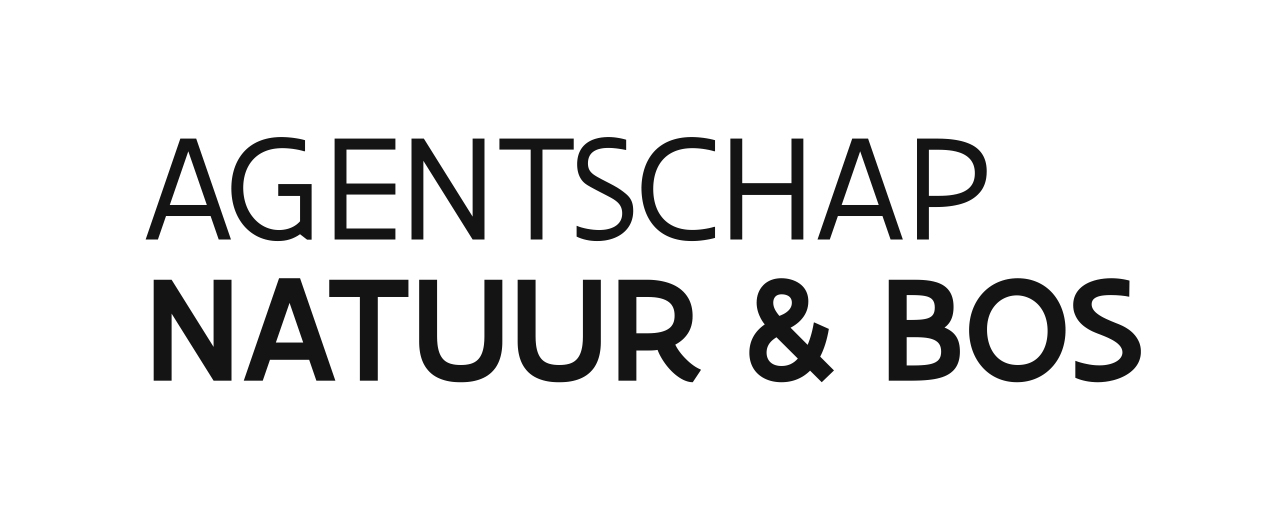 Havenlaan 88 bus 75
1000 BrusselAntwerpen, Limburg en Vlaams-BrabantT 1700 - jacht.oost.anb@vlaanderen.beOost- en West-VlaanderenT 1700 - jacht.west.anb@vlaanderen.beHavenlaan 88 bus 75
1000 BrusselAntwerpen, Limburg en Vlaams-BrabantT 1700 - jacht.oost.anb@vlaanderen.beOost- en West-VlaanderenT 1700 - jacht.west.anb@vlaanderen.beHavenlaan 88 bus 75
1000 BrusselAntwerpen, Limburg en Vlaams-BrabantT 1700 - jacht.oost.anb@vlaanderen.beOost- en West-VlaanderenT 1700 - jacht.west.anb@vlaanderen.beHavenlaan 88 bus 75
1000 BrusselAntwerpen, Limburg en Vlaams-BrabantT 1700 - jacht.oost.anb@vlaanderen.beOost- en West-VlaanderenT 1700 - jacht.west.anb@vlaanderen.beHavenlaan 88 bus 75
1000 BrusselAntwerpen, Limburg en Vlaams-BrabantT 1700 - jacht.oost.anb@vlaanderen.beOost- en West-VlaanderenT 1700 - jacht.west.anb@vlaanderen.beHavenlaan 88 bus 75
1000 BrusselAntwerpen, Limburg en Vlaams-BrabantT 1700 - jacht.oost.anb@vlaanderen.beOost- en West-VlaanderenT 1700 - jacht.west.anb@vlaanderen.beHavenlaan 88 bus 75
1000 BrusselAntwerpen, Limburg en Vlaams-BrabantT 1700 - jacht.oost.anb@vlaanderen.beOost- en West-VlaanderenT 1700 - jacht.west.anb@vlaanderen.beHavenlaan 88 bus 75
1000 BrusselAntwerpen, Limburg en Vlaams-BrabantT 1700 - jacht.oost.anb@vlaanderen.beOost- en West-VlaanderenT 1700 - jacht.west.anb@vlaanderen.beHavenlaan 88 bus 75
1000 BrusselAntwerpen, Limburg en Vlaams-BrabantT 1700 - jacht.oost.anb@vlaanderen.beOost- en West-VlaanderenT 1700 - jacht.west.anb@vlaanderen.beHavenlaan 88 bus 75
1000 BrusselAntwerpen, Limburg en Vlaams-BrabantT 1700 - jacht.oost.anb@vlaanderen.beOost- en West-VlaanderenT 1700 - jacht.west.anb@vlaanderen.beHavenlaan 88 bus 75
1000 BrusselAntwerpen, Limburg en Vlaams-BrabantT 1700 - jacht.oost.anb@vlaanderen.beOost- en West-VlaanderenT 1700 - jacht.west.anb@vlaanderen.beHavenlaan 88 bus 75
1000 BrusselAntwerpen, Limburg en Vlaams-BrabantT 1700 - jacht.oost.anb@vlaanderen.beOost- en West-VlaanderenT 1700 - jacht.west.anb@vlaanderen.beHavenlaan 88 bus 75
1000 BrusselAntwerpen, Limburg en Vlaams-BrabantT 1700 - jacht.oost.anb@vlaanderen.beOost- en West-VlaanderenT 1700 - jacht.west.anb@vlaanderen.beHavenlaan 88 bus 75
1000 BrusselAntwerpen, Limburg en Vlaams-BrabantT 1700 - jacht.oost.anb@vlaanderen.beOost- en West-VlaanderenT 1700 - jacht.west.anb@vlaanderen.beHavenlaan 88 bus 75
1000 BrusselAntwerpen, Limburg en Vlaams-BrabantT 1700 - jacht.oost.anb@vlaanderen.beOost- en West-VlaanderenT 1700 - jacht.west.anb@vlaanderen.beHavenlaan 88 bus 75
1000 BrusselAntwerpen, Limburg en Vlaams-BrabantT 1700 - jacht.oost.anb@vlaanderen.beOost- en West-VlaanderenT 1700 - jacht.west.anb@vlaanderen.beHavenlaan 88 bus 75
1000 BrusselAntwerpen, Limburg en Vlaams-BrabantT 1700 - jacht.oost.anb@vlaanderen.beOost- en West-VlaanderenT 1700 - jacht.west.anb@vlaanderen.beHavenlaan 88 bus 75
1000 BrusselAntwerpen, Limburg en Vlaams-BrabantT 1700 - jacht.oost.anb@vlaanderen.beOost- en West-VlaanderenT 1700 - jacht.west.anb@vlaanderen.beHavenlaan 88 bus 75
1000 BrusselAntwerpen, Limburg en Vlaams-BrabantT 1700 - jacht.oost.anb@vlaanderen.beOost- en West-VlaanderenT 1700 - jacht.west.anb@vlaanderen.beHavenlaan 88 bus 75
1000 BrusselAntwerpen, Limburg en Vlaams-BrabantT 1700 - jacht.oost.anb@vlaanderen.beOost- en West-VlaanderenT 1700 - jacht.west.anb@vlaanderen.beHavenlaan 88 bus 75
1000 BrusselAntwerpen, Limburg en Vlaams-BrabantT 1700 - jacht.oost.anb@vlaanderen.beOost- en West-VlaanderenT 1700 - jacht.west.anb@vlaanderen.beHavenlaan 88 bus 75
1000 BrusselAntwerpen, Limburg en Vlaams-BrabantT 1700 - jacht.oost.anb@vlaanderen.beOost- en West-VlaanderenT 1700 - jacht.west.anb@vlaanderen.beHavenlaan 88 bus 75
1000 BrusselAntwerpen, Limburg en Vlaams-BrabantT 1700 - jacht.oost.anb@vlaanderen.beOost- en West-VlaanderenT 1700 - jacht.west.anb@vlaanderen.beHavenlaan 88 bus 75
1000 BrusselAntwerpen, Limburg en Vlaams-BrabantT 1700 - jacht.oost.anb@vlaanderen.beOost- en West-VlaanderenT 1700 - jacht.west.anb@vlaanderen.beHavenlaan 88 bus 75
1000 BrusselAntwerpen, Limburg en Vlaams-BrabantT 1700 - jacht.oost.anb@vlaanderen.beOost- en West-VlaanderenT 1700 - jacht.west.anb@vlaanderen.beHavenlaan 88 bus 75
1000 BrusselAntwerpen, Limburg en Vlaams-BrabantT 1700 - jacht.oost.anb@vlaanderen.beOost- en West-VlaanderenT 1700 - jacht.west.anb@vlaanderen.beHavenlaan 88 bus 75
1000 BrusselAntwerpen, Limburg en Vlaams-BrabantT 1700 - jacht.oost.anb@vlaanderen.beOost- en West-VlaanderenT 1700 - jacht.west.anb@vlaanderen.beHavenlaan 88 bus 75
1000 BrusselAntwerpen, Limburg en Vlaams-BrabantT 1700 - jacht.oost.anb@vlaanderen.beOost- en West-VlaanderenT 1700 - jacht.west.anb@vlaanderen.beHavenlaan 88 bus 75
1000 BrusselAntwerpen, Limburg en Vlaams-BrabantT 1700 - jacht.oost.anb@vlaanderen.beOost- en West-VlaanderenT 1700 - jacht.west.anb@vlaanderen.beHavenlaan 88 bus 75
1000 BrusselAntwerpen, Limburg en Vlaams-BrabantT 1700 - jacht.oost.anb@vlaanderen.beOost- en West-VlaanderenT 1700 - jacht.west.anb@vlaanderen.beHavenlaan 88 bus 75
1000 BrusselAntwerpen, Limburg en Vlaams-BrabantT 1700 - jacht.oost.anb@vlaanderen.beOost- en West-VlaanderenT 1700 - jacht.west.anb@vlaanderen.beHavenlaan 88 bus 75
1000 BrusselAntwerpen, Limburg en Vlaams-BrabantT 1700 - jacht.oost.anb@vlaanderen.beOost- en West-VlaanderenT 1700 - jacht.west.anb@vlaanderen.beHavenlaan 88 bus 75
1000 BrusselAntwerpen, Limburg en Vlaams-BrabantT 1700 - jacht.oost.anb@vlaanderen.beOost- en West-VlaanderenT 1700 - jacht.west.anb@vlaanderen.beHavenlaan 88 bus 75
1000 BrusselAntwerpen, Limburg en Vlaams-BrabantT 1700 - jacht.oost.anb@vlaanderen.beOost- en West-VlaanderenT 1700 - jacht.west.anb@vlaanderen.beHavenlaan 88 bus 75
1000 BrusselAntwerpen, Limburg en Vlaams-BrabantT 1700 - jacht.oost.anb@vlaanderen.beOost- en West-VlaanderenT 1700 - jacht.west.anb@vlaanderen.beHavenlaan 88 bus 75
1000 BrusselAntwerpen, Limburg en Vlaams-BrabantT 1700 - jacht.oost.anb@vlaanderen.beOost- en West-VlaanderenT 1700 - jacht.west.anb@vlaanderen.beHavenlaan 88 bus 75
1000 BrusselAntwerpen, Limburg en Vlaams-BrabantT 1700 - jacht.oost.anb@vlaanderen.beOost- en West-VlaanderenT 1700 - jacht.west.anb@vlaanderen.beHavenlaan 88 bus 75
1000 BrusselAntwerpen, Limburg en Vlaams-BrabantT 1700 - jacht.oost.anb@vlaanderen.beOost- en West-VlaanderenT 1700 - jacht.west.anb@vlaanderen.beHavenlaan 88 bus 75
1000 BrusselAntwerpen, Limburg en Vlaams-BrabantT 1700 - jacht.oost.anb@vlaanderen.beOost- en West-VlaanderenT 1700 - jacht.west.anb@vlaanderen.beHavenlaan 88 bus 75
1000 BrusselAntwerpen, Limburg en Vlaams-BrabantT 1700 - jacht.oost.anb@vlaanderen.beOost- en West-VlaanderenT 1700 - jacht.west.anb@vlaanderen.beHavenlaan 88 bus 75
1000 BrusselAntwerpen, Limburg en Vlaams-BrabantT 1700 - jacht.oost.anb@vlaanderen.beOost- en West-VlaanderenT 1700 - jacht.west.anb@vlaanderen.beHavenlaan 88 bus 75
1000 BrusselAntwerpen, Limburg en Vlaams-BrabantT 1700 - jacht.oost.anb@vlaanderen.beOost- en West-VlaanderenT 1700 - jacht.west.anb@vlaanderen.beHavenlaan 88 bus 75
1000 BrusselAntwerpen, Limburg en Vlaams-BrabantT 1700 - jacht.oost.anb@vlaanderen.beOost- en West-VlaanderenT 1700 - jacht.west.anb@vlaanderen.beHavenlaan 88 bus 75
1000 BrusselAntwerpen, Limburg en Vlaams-BrabantT 1700 - jacht.oost.anb@vlaanderen.beOost- en West-VlaanderenT 1700 - jacht.west.anb@vlaanderen.beHavenlaan 88 bus 75
1000 BrusselAntwerpen, Limburg en Vlaams-BrabantT 1700 - jacht.oost.anb@vlaanderen.beOost- en West-VlaanderenT 1700 - jacht.west.anb@vlaanderen.beHavenlaan 88 bus 75
1000 BrusselAntwerpen, Limburg en Vlaams-BrabantT 1700 - jacht.oost.anb@vlaanderen.beOost- en West-VlaanderenT 1700 - jacht.west.anb@vlaanderen.beHavenlaan 88 bus 75
1000 BrusselAntwerpen, Limburg en Vlaams-BrabantT 1700 - jacht.oost.anb@vlaanderen.beOost- en West-VlaanderenT 1700 - jacht.west.anb@vlaanderen.beHavenlaan 88 bus 75
1000 BrusselAntwerpen, Limburg en Vlaams-BrabantT 1700 - jacht.oost.anb@vlaanderen.beOost- en West-VlaanderenT 1700 - jacht.west.anb@vlaanderen.beHavenlaan 88 bus 75
1000 BrusselAntwerpen, Limburg en Vlaams-BrabantT 1700 - jacht.oost.anb@vlaanderen.beOost- en West-VlaanderenT 1700 - jacht.west.anb@vlaanderen.beHavenlaan 88 bus 75
1000 BrusselAntwerpen, Limburg en Vlaams-BrabantT 1700 - jacht.oost.anb@vlaanderen.beOost- en West-VlaanderenT 1700 - jacht.west.anb@vlaanderen.beHavenlaan 88 bus 75
1000 BrusselAntwerpen, Limburg en Vlaams-BrabantT 1700 - jacht.oost.anb@vlaanderen.beOost- en West-VlaanderenT 1700 - jacht.west.anb@vlaanderen.beHavenlaan 88 bus 75
1000 BrusselAntwerpen, Limburg en Vlaams-BrabantT 1700 - jacht.oost.anb@vlaanderen.beOost- en West-VlaanderenT 1700 - jacht.west.anb@vlaanderen.beHavenlaan 88 bus 75
1000 BrusselAntwerpen, Limburg en Vlaams-BrabantT 1700 - jacht.oost.anb@vlaanderen.beOost- en West-VlaanderenT 1700 - jacht.west.anb@vlaanderen.beHavenlaan 88 bus 75
1000 BrusselAntwerpen, Limburg en Vlaams-BrabantT 1700 - jacht.oost.anb@vlaanderen.beOost- en West-VlaanderenT 1700 - jacht.west.anb@vlaanderen.beHavenlaan 88 bus 75
1000 BrusselAntwerpen, Limburg en Vlaams-BrabantT 1700 - jacht.oost.anb@vlaanderen.beOost- en West-VlaanderenT 1700 - jacht.west.anb@vlaanderen.beHavenlaan 88 bus 75
1000 BrusselAntwerpen, Limburg en Vlaams-BrabantT 1700 - jacht.oost.anb@vlaanderen.beOost- en West-VlaanderenT 1700 - jacht.west.anb@vlaanderen.beHavenlaan 88 bus 75
1000 BrusselAntwerpen, Limburg en Vlaams-BrabantT 1700 - jacht.oost.anb@vlaanderen.beOost- en West-VlaanderenT 1700 - jacht.west.anb@vlaanderen.beHavenlaan 88 bus 75
1000 BrusselAntwerpen, Limburg en Vlaams-BrabantT 1700 - jacht.oost.anb@vlaanderen.beOost- en West-VlaanderenT 1700 - jacht.west.anb@vlaanderen.beHavenlaan 88 bus 75
1000 BrusselAntwerpen, Limburg en Vlaams-BrabantT 1700 - jacht.oost.anb@vlaanderen.beOost- en West-VlaanderenT 1700 - jacht.west.anb@vlaanderen.beHavenlaan 88 bus 75
1000 BrusselAntwerpen, Limburg en Vlaams-BrabantT 1700 - jacht.oost.anb@vlaanderen.beOost- en West-VlaanderenT 1700 - jacht.west.anb@vlaanderen.beHavenlaan 88 bus 75
1000 BrusselAntwerpen, Limburg en Vlaams-BrabantT 1700 - jacht.oost.anb@vlaanderen.beOost- en West-VlaanderenT 1700 - jacht.west.anb@vlaanderen.beIn te vullen door de behandelende afdelingIn te vullen door de behandelende afdelingIn te vullen door de behandelende afdelingIn te vullen door de behandelende afdelingIn te vullen door de behandelende afdelingIn te vullen door de behandelende afdelingIn te vullen door de behandelende afdelingIn te vullen door de behandelende afdelingIn te vullen door de behandelende afdelingIn te vullen door de behandelende afdelingIn te vullen door de behandelende afdelingIn te vullen door de behandelende afdelingIn te vullen door de behandelende afdelingIn te vullen door de behandelende afdelingIn te vullen door de behandelende afdelingIn te vullen door de behandelende afdelingIn te vullen door de behandelende afdelingIn te vullen door de behandelende afdelingIn te vullen door de behandelende afdelingIn te vullen door de behandelende afdelingIn te vullen door de behandelende afdelingIn te vullen door de behandelende afdelingIn te vullen door de behandelende afdelingIn te vullen door de behandelende afdelingIn te vullen door de behandelende afdelingIn te vullen door de behandelende afdelingHavenlaan 88 bus 75
1000 BrusselAntwerpen, Limburg en Vlaams-BrabantT 1700 - jacht.oost.anb@vlaanderen.beOost- en West-VlaanderenT 1700 - jacht.west.anb@vlaanderen.beHavenlaan 88 bus 75
1000 BrusselAntwerpen, Limburg en Vlaams-BrabantT 1700 - jacht.oost.anb@vlaanderen.beOost- en West-VlaanderenT 1700 - jacht.west.anb@vlaanderen.beHavenlaan 88 bus 75
1000 BrusselAntwerpen, Limburg en Vlaams-BrabantT 1700 - jacht.oost.anb@vlaanderen.beOost- en West-VlaanderenT 1700 - jacht.west.anb@vlaanderen.beHavenlaan 88 bus 75
1000 BrusselAntwerpen, Limburg en Vlaams-BrabantT 1700 - jacht.oost.anb@vlaanderen.beOost- en West-VlaanderenT 1700 - jacht.west.anb@vlaanderen.beHavenlaan 88 bus 75
1000 BrusselAntwerpen, Limburg en Vlaams-BrabantT 1700 - jacht.oost.anb@vlaanderen.beOost- en West-VlaanderenT 1700 - jacht.west.anb@vlaanderen.beHavenlaan 88 bus 75
1000 BrusselAntwerpen, Limburg en Vlaams-BrabantT 1700 - jacht.oost.anb@vlaanderen.beOost- en West-VlaanderenT 1700 - jacht.west.anb@vlaanderen.beHavenlaan 88 bus 75
1000 BrusselAntwerpen, Limburg en Vlaams-BrabantT 1700 - jacht.oost.anb@vlaanderen.beOost- en West-VlaanderenT 1700 - jacht.west.anb@vlaanderen.beHavenlaan 88 bus 75
1000 BrusselAntwerpen, Limburg en Vlaams-BrabantT 1700 - jacht.oost.anb@vlaanderen.beOost- en West-VlaanderenT 1700 - jacht.west.anb@vlaanderen.beHavenlaan 88 bus 75
1000 BrusselAntwerpen, Limburg en Vlaams-BrabantT 1700 - jacht.oost.anb@vlaanderen.beOost- en West-VlaanderenT 1700 - jacht.west.anb@vlaanderen.beHavenlaan 88 bus 75
1000 BrusselAntwerpen, Limburg en Vlaams-BrabantT 1700 - jacht.oost.anb@vlaanderen.beOost- en West-VlaanderenT 1700 - jacht.west.anb@vlaanderen.beHavenlaan 88 bus 75
1000 BrusselAntwerpen, Limburg en Vlaams-BrabantT 1700 - jacht.oost.anb@vlaanderen.beOost- en West-VlaanderenT 1700 - jacht.west.anb@vlaanderen.beHavenlaan 88 bus 75
1000 BrusselAntwerpen, Limburg en Vlaams-BrabantT 1700 - jacht.oost.anb@vlaanderen.beOost- en West-VlaanderenT 1700 - jacht.west.anb@vlaanderen.beHavenlaan 88 bus 75
1000 BrusselAntwerpen, Limburg en Vlaams-BrabantT 1700 - jacht.oost.anb@vlaanderen.beOost- en West-VlaanderenT 1700 - jacht.west.anb@vlaanderen.beHavenlaan 88 bus 75
1000 BrusselAntwerpen, Limburg en Vlaams-BrabantT 1700 - jacht.oost.anb@vlaanderen.beOost- en West-VlaanderenT 1700 - jacht.west.anb@vlaanderen.beHavenlaan 88 bus 75
1000 BrusselAntwerpen, Limburg en Vlaams-BrabantT 1700 - jacht.oost.anb@vlaanderen.beOost- en West-VlaanderenT 1700 - jacht.west.anb@vlaanderen.beHavenlaan 88 bus 75
1000 BrusselAntwerpen, Limburg en Vlaams-BrabantT 1700 - jacht.oost.anb@vlaanderen.beOost- en West-VlaanderenT 1700 - jacht.west.anb@vlaanderen.beHavenlaan 88 bus 75
1000 BrusselAntwerpen, Limburg en Vlaams-BrabantT 1700 - jacht.oost.anb@vlaanderen.beOost- en West-VlaanderenT 1700 - jacht.west.anb@vlaanderen.beHavenlaan 88 bus 75
1000 BrusselAntwerpen, Limburg en Vlaams-BrabantT 1700 - jacht.oost.anb@vlaanderen.beOost- en West-VlaanderenT 1700 - jacht.west.anb@vlaanderen.beHavenlaan 88 bus 75
1000 BrusselAntwerpen, Limburg en Vlaams-BrabantT 1700 - jacht.oost.anb@vlaanderen.beOost- en West-VlaanderenT 1700 - jacht.west.anb@vlaanderen.beHavenlaan 88 bus 75
1000 BrusselAntwerpen, Limburg en Vlaams-BrabantT 1700 - jacht.oost.anb@vlaanderen.beOost- en West-VlaanderenT 1700 - jacht.west.anb@vlaanderen.beHavenlaan 88 bus 75
1000 BrusselAntwerpen, Limburg en Vlaams-BrabantT 1700 - jacht.oost.anb@vlaanderen.beOost- en West-VlaanderenT 1700 - jacht.west.anb@vlaanderen.beHavenlaan 88 bus 75
1000 BrusselAntwerpen, Limburg en Vlaams-BrabantT 1700 - jacht.oost.anb@vlaanderen.beOost- en West-VlaanderenT 1700 - jacht.west.anb@vlaanderen.beHavenlaan 88 bus 75
1000 BrusselAntwerpen, Limburg en Vlaams-BrabantT 1700 - jacht.oost.anb@vlaanderen.beOost- en West-VlaanderenT 1700 - jacht.west.anb@vlaanderen.beHavenlaan 88 bus 75
1000 BrusselAntwerpen, Limburg en Vlaams-BrabantT 1700 - jacht.oost.anb@vlaanderen.beOost- en West-VlaanderenT 1700 - jacht.west.anb@vlaanderen.beHavenlaan 88 bus 75
1000 BrusselAntwerpen, Limburg en Vlaams-BrabantT 1700 - jacht.oost.anb@vlaanderen.beOost- en West-VlaanderenT 1700 - jacht.west.anb@vlaanderen.beHavenlaan 88 bus 75
1000 BrusselAntwerpen, Limburg en Vlaams-BrabantT 1700 - jacht.oost.anb@vlaanderen.beOost- en West-VlaanderenT 1700 - jacht.west.anb@vlaanderen.beHavenlaan 88 bus 75
1000 BrusselAntwerpen, Limburg en Vlaams-BrabantT 1700 - jacht.oost.anb@vlaanderen.beOost- en West-VlaanderenT 1700 - jacht.west.anb@vlaanderen.beHavenlaan 88 bus 75
1000 BrusselAntwerpen, Limburg en Vlaams-BrabantT 1700 - jacht.oost.anb@vlaanderen.beOost- en West-VlaanderenT 1700 - jacht.west.anb@vlaanderen.beHavenlaan 88 bus 75
1000 BrusselAntwerpen, Limburg en Vlaams-BrabantT 1700 - jacht.oost.anb@vlaanderen.beOost- en West-VlaanderenT 1700 - jacht.west.anb@vlaanderen.beHavenlaan 88 bus 75
1000 BrusselAntwerpen, Limburg en Vlaams-BrabantT 1700 - jacht.oost.anb@vlaanderen.beOost- en West-VlaanderenT 1700 - jacht.west.anb@vlaanderen.beHavenlaan 88 bus 75
1000 BrusselAntwerpen, Limburg en Vlaams-BrabantT 1700 - jacht.oost.anb@vlaanderen.beOost- en West-VlaanderenT 1700 - jacht.west.anb@vlaanderen.beHavenlaan 88 bus 75
1000 BrusselAntwerpen, Limburg en Vlaams-BrabantT 1700 - jacht.oost.anb@vlaanderen.beOost- en West-VlaanderenT 1700 - jacht.west.anb@vlaanderen.beHavenlaan 88 bus 75
1000 BrusselAntwerpen, Limburg en Vlaams-BrabantT 1700 - jacht.oost.anb@vlaanderen.beOost- en West-VlaanderenT 1700 - jacht.west.anb@vlaanderen.beHavenlaan 88 bus 75
1000 BrusselAntwerpen, Limburg en Vlaams-BrabantT 1700 - jacht.oost.anb@vlaanderen.beOost- en West-VlaanderenT 1700 - jacht.west.anb@vlaanderen.beHavenlaan 88 bus 75
1000 BrusselAntwerpen, Limburg en Vlaams-BrabantT 1700 - jacht.oost.anb@vlaanderen.beOost- en West-VlaanderenT 1700 - jacht.west.anb@vlaanderen.beHavenlaan 88 bus 75
1000 BrusselAntwerpen, Limburg en Vlaams-BrabantT 1700 - jacht.oost.anb@vlaanderen.beOost- en West-VlaanderenT 1700 - jacht.west.anb@vlaanderen.beHavenlaan 88 bus 75
1000 BrusselAntwerpen, Limburg en Vlaams-BrabantT 1700 - jacht.oost.anb@vlaanderen.beOost- en West-VlaanderenT 1700 - jacht.west.anb@vlaanderen.beHavenlaan 88 bus 75
1000 BrusselAntwerpen, Limburg en Vlaams-BrabantT 1700 - jacht.oost.anb@vlaanderen.beOost- en West-VlaanderenT 1700 - jacht.west.anb@vlaanderen.beHavenlaan 88 bus 75
1000 BrusselAntwerpen, Limburg en Vlaams-BrabantT 1700 - jacht.oost.anb@vlaanderen.beOost- en West-VlaanderenT 1700 - jacht.west.anb@vlaanderen.beHavenlaan 88 bus 75
1000 BrusselAntwerpen, Limburg en Vlaams-BrabantT 1700 - jacht.oost.anb@vlaanderen.beOost- en West-VlaanderenT 1700 - jacht.west.anb@vlaanderen.beHavenlaan 88 bus 75
1000 BrusselAntwerpen, Limburg en Vlaams-BrabantT 1700 - jacht.oost.anb@vlaanderen.beOost- en West-VlaanderenT 1700 - jacht.west.anb@vlaanderen.beHavenlaan 88 bus 75
1000 BrusselAntwerpen, Limburg en Vlaams-BrabantT 1700 - jacht.oost.anb@vlaanderen.beOost- en West-VlaanderenT 1700 - jacht.west.anb@vlaanderen.beHavenlaan 88 bus 75
1000 BrusselAntwerpen, Limburg en Vlaams-BrabantT 1700 - jacht.oost.anb@vlaanderen.beOost- en West-VlaanderenT 1700 - jacht.west.anb@vlaanderen.beHavenlaan 88 bus 75
1000 BrusselAntwerpen, Limburg en Vlaams-BrabantT 1700 - jacht.oost.anb@vlaanderen.beOost- en West-VlaanderenT 1700 - jacht.west.anb@vlaanderen.beHavenlaan 88 bus 75
1000 BrusselAntwerpen, Limburg en Vlaams-BrabantT 1700 - jacht.oost.anb@vlaanderen.beOost- en West-VlaanderenT 1700 - jacht.west.anb@vlaanderen.beHavenlaan 88 bus 75
1000 BrusselAntwerpen, Limburg en Vlaams-BrabantT 1700 - jacht.oost.anb@vlaanderen.beOost- en West-VlaanderenT 1700 - jacht.west.anb@vlaanderen.beHavenlaan 88 bus 75
1000 BrusselAntwerpen, Limburg en Vlaams-BrabantT 1700 - jacht.oost.anb@vlaanderen.beOost- en West-VlaanderenT 1700 - jacht.west.anb@vlaanderen.beHavenlaan 88 bus 75
1000 BrusselAntwerpen, Limburg en Vlaams-BrabantT 1700 - jacht.oost.anb@vlaanderen.beOost- en West-VlaanderenT 1700 - jacht.west.anb@vlaanderen.beHavenlaan 88 bus 75
1000 BrusselAntwerpen, Limburg en Vlaams-BrabantT 1700 - jacht.oost.anb@vlaanderen.beOost- en West-VlaanderenT 1700 - jacht.west.anb@vlaanderen.beHavenlaan 88 bus 75
1000 BrusselAntwerpen, Limburg en Vlaams-BrabantT 1700 - jacht.oost.anb@vlaanderen.beOost- en West-VlaanderenT 1700 - jacht.west.anb@vlaanderen.beHavenlaan 88 bus 75
1000 BrusselAntwerpen, Limburg en Vlaams-BrabantT 1700 - jacht.oost.anb@vlaanderen.beOost- en West-VlaanderenT 1700 - jacht.west.anb@vlaanderen.beHavenlaan 88 bus 75
1000 BrusselAntwerpen, Limburg en Vlaams-BrabantT 1700 - jacht.oost.anb@vlaanderen.beOost- en West-VlaanderenT 1700 - jacht.west.anb@vlaanderen.beHavenlaan 88 bus 75
1000 BrusselAntwerpen, Limburg en Vlaams-BrabantT 1700 - jacht.oost.anb@vlaanderen.beOost- en West-VlaanderenT 1700 - jacht.west.anb@vlaanderen.beHavenlaan 88 bus 75
1000 BrusselAntwerpen, Limburg en Vlaams-BrabantT 1700 - jacht.oost.anb@vlaanderen.beOost- en West-VlaanderenT 1700 - jacht.west.anb@vlaanderen.beHavenlaan 88 bus 75
1000 BrusselAntwerpen, Limburg en Vlaams-BrabantT 1700 - jacht.oost.anb@vlaanderen.beOost- en West-VlaanderenT 1700 - jacht.west.anb@vlaanderen.beHavenlaan 88 bus 75
1000 BrusselAntwerpen, Limburg en Vlaams-BrabantT 1700 - jacht.oost.anb@vlaanderen.beOost- en West-VlaanderenT 1700 - jacht.west.anb@vlaanderen.beHavenlaan 88 bus 75
1000 BrusselAntwerpen, Limburg en Vlaams-BrabantT 1700 - jacht.oost.anb@vlaanderen.beOost- en West-VlaanderenT 1700 - jacht.west.anb@vlaanderen.beHavenlaan 88 bus 75
1000 BrusselAntwerpen, Limburg en Vlaams-BrabantT 1700 - jacht.oost.anb@vlaanderen.beOost- en West-VlaanderenT 1700 - jacht.west.anb@vlaanderen.beHavenlaan 88 bus 75
1000 BrusselAntwerpen, Limburg en Vlaams-BrabantT 1700 - jacht.oost.anb@vlaanderen.beOost- en West-VlaanderenT 1700 - jacht.west.anb@vlaanderen.beHavenlaan 88 bus 75
1000 BrusselAntwerpen, Limburg en Vlaams-BrabantT 1700 - jacht.oost.anb@vlaanderen.beOost- en West-VlaanderenT 1700 - jacht.west.anb@vlaanderen.beHavenlaan 88 bus 75
1000 BrusselAntwerpen, Limburg en Vlaams-BrabantT 1700 - jacht.oost.anb@vlaanderen.beOost- en West-VlaanderenT 1700 - jacht.west.anb@vlaanderen.beontvangstdatumontvangstdatumontvangstdatumontvangstdatumontvangstdatumontvangstdatumontvangstdatumontvangstdatumontvangstdatumontvangstdatumontvangstdatumontvangstdatumontvangstdatumontvangstdatumontvangstdatumontvangstdatuminvoerdatuminvoerdatuminvoerdatuminvoerdatuminvoerdatuminvoerdatuminvoerdatumHavenlaan 88 bus 75
1000 BrusselAntwerpen, Limburg en Vlaams-BrabantT 1700 - jacht.oost.anb@vlaanderen.beOost- en West-VlaanderenT 1700 - jacht.west.anb@vlaanderen.beHavenlaan 88 bus 75
1000 BrusselAntwerpen, Limburg en Vlaams-BrabantT 1700 - jacht.oost.anb@vlaanderen.beOost- en West-VlaanderenT 1700 - jacht.west.anb@vlaanderen.beHavenlaan 88 bus 75
1000 BrusselAntwerpen, Limburg en Vlaams-BrabantT 1700 - jacht.oost.anb@vlaanderen.beOost- en West-VlaanderenT 1700 - jacht.west.anb@vlaanderen.beHavenlaan 88 bus 75
1000 BrusselAntwerpen, Limburg en Vlaams-BrabantT 1700 - jacht.oost.anb@vlaanderen.beOost- en West-VlaanderenT 1700 - jacht.west.anb@vlaanderen.beHavenlaan 88 bus 75
1000 BrusselAntwerpen, Limburg en Vlaams-BrabantT 1700 - jacht.oost.anb@vlaanderen.beOost- en West-VlaanderenT 1700 - jacht.west.anb@vlaanderen.beHavenlaan 88 bus 75
1000 BrusselAntwerpen, Limburg en Vlaams-BrabantT 1700 - jacht.oost.anb@vlaanderen.beOost- en West-VlaanderenT 1700 - jacht.west.anb@vlaanderen.beHavenlaan 88 bus 75
1000 BrusselAntwerpen, Limburg en Vlaams-BrabantT 1700 - jacht.oost.anb@vlaanderen.beOost- en West-VlaanderenT 1700 - jacht.west.anb@vlaanderen.beHavenlaan 88 bus 75
1000 BrusselAntwerpen, Limburg en Vlaams-BrabantT 1700 - jacht.oost.anb@vlaanderen.beOost- en West-VlaanderenT 1700 - jacht.west.anb@vlaanderen.beHavenlaan 88 bus 75
1000 BrusselAntwerpen, Limburg en Vlaams-BrabantT 1700 - jacht.oost.anb@vlaanderen.beOost- en West-VlaanderenT 1700 - jacht.west.anb@vlaanderen.beHavenlaan 88 bus 75
1000 BrusselAntwerpen, Limburg en Vlaams-BrabantT 1700 - jacht.oost.anb@vlaanderen.beOost- en West-VlaanderenT 1700 - jacht.west.anb@vlaanderen.beHavenlaan 88 bus 75
1000 BrusselAntwerpen, Limburg en Vlaams-BrabantT 1700 - jacht.oost.anb@vlaanderen.beOost- en West-VlaanderenT 1700 - jacht.west.anb@vlaanderen.beHavenlaan 88 bus 75
1000 BrusselAntwerpen, Limburg en Vlaams-BrabantT 1700 - jacht.oost.anb@vlaanderen.beOost- en West-VlaanderenT 1700 - jacht.west.anb@vlaanderen.beHavenlaan 88 bus 75
1000 BrusselAntwerpen, Limburg en Vlaams-BrabantT 1700 - jacht.oost.anb@vlaanderen.beOost- en West-VlaanderenT 1700 - jacht.west.anb@vlaanderen.beHavenlaan 88 bus 75
1000 BrusselAntwerpen, Limburg en Vlaams-BrabantT 1700 - jacht.oost.anb@vlaanderen.beOost- en West-VlaanderenT 1700 - jacht.west.anb@vlaanderen.beHavenlaan 88 bus 75
1000 BrusselAntwerpen, Limburg en Vlaams-BrabantT 1700 - jacht.oost.anb@vlaanderen.beOost- en West-VlaanderenT 1700 - jacht.west.anb@vlaanderen.beHavenlaan 88 bus 75
1000 BrusselAntwerpen, Limburg en Vlaams-BrabantT 1700 - jacht.oost.anb@vlaanderen.beOost- en West-VlaanderenT 1700 - jacht.west.anb@vlaanderen.beHavenlaan 88 bus 75
1000 BrusselAntwerpen, Limburg en Vlaams-BrabantT 1700 - jacht.oost.anb@vlaanderen.beOost- en West-VlaanderenT 1700 - jacht.west.anb@vlaanderen.beHavenlaan 88 bus 75
1000 BrusselAntwerpen, Limburg en Vlaams-BrabantT 1700 - jacht.oost.anb@vlaanderen.beOost- en West-VlaanderenT 1700 - jacht.west.anb@vlaanderen.beHavenlaan 88 bus 75
1000 BrusselAntwerpen, Limburg en Vlaams-BrabantT 1700 - jacht.oost.anb@vlaanderen.beOost- en West-VlaanderenT 1700 - jacht.west.anb@vlaanderen.beHavenlaan 88 bus 75
1000 BrusselAntwerpen, Limburg en Vlaams-BrabantT 1700 - jacht.oost.anb@vlaanderen.beOost- en West-VlaanderenT 1700 - jacht.west.anb@vlaanderen.beHavenlaan 88 bus 75
1000 BrusselAntwerpen, Limburg en Vlaams-BrabantT 1700 - jacht.oost.anb@vlaanderen.beOost- en West-VlaanderenT 1700 - jacht.west.anb@vlaanderen.beHavenlaan 88 bus 75
1000 BrusselAntwerpen, Limburg en Vlaams-BrabantT 1700 - jacht.oost.anb@vlaanderen.beOost- en West-VlaanderenT 1700 - jacht.west.anb@vlaanderen.beHavenlaan 88 bus 75
1000 BrusselAntwerpen, Limburg en Vlaams-BrabantT 1700 - jacht.oost.anb@vlaanderen.beOost- en West-VlaanderenT 1700 - jacht.west.anb@vlaanderen.beHavenlaan 88 bus 75
1000 BrusselAntwerpen, Limburg en Vlaams-BrabantT 1700 - jacht.oost.anb@vlaanderen.beOost- en West-VlaanderenT 1700 - jacht.west.anb@vlaanderen.beHavenlaan 88 bus 75
1000 BrusselAntwerpen, Limburg en Vlaams-BrabantT 1700 - jacht.oost.anb@vlaanderen.beOost- en West-VlaanderenT 1700 - jacht.west.anb@vlaanderen.beHavenlaan 88 bus 75
1000 BrusselAntwerpen, Limburg en Vlaams-BrabantT 1700 - jacht.oost.anb@vlaanderen.beOost- en West-VlaanderenT 1700 - jacht.west.anb@vlaanderen.beHavenlaan 88 bus 75
1000 BrusselAntwerpen, Limburg en Vlaams-BrabantT 1700 - jacht.oost.anb@vlaanderen.beOost- en West-VlaanderenT 1700 - jacht.west.anb@vlaanderen.beHavenlaan 88 bus 75
1000 BrusselAntwerpen, Limburg en Vlaams-BrabantT 1700 - jacht.oost.anb@vlaanderen.beOost- en West-VlaanderenT 1700 - jacht.west.anb@vlaanderen.beHavenlaan 88 bus 75
1000 BrusselAntwerpen, Limburg en Vlaams-BrabantT 1700 - jacht.oost.anb@vlaanderen.beOost- en West-VlaanderenT 1700 - jacht.west.anb@vlaanderen.beHavenlaan 88 bus 75
1000 BrusselAntwerpen, Limburg en Vlaams-BrabantT 1700 - jacht.oost.anb@vlaanderen.beOost- en West-VlaanderenT 1700 - jacht.west.anb@vlaanderen.beHavenlaan 88 bus 75
1000 BrusselAntwerpen, Limburg en Vlaams-BrabantT 1700 - jacht.oost.anb@vlaanderen.beOost- en West-VlaanderenT 1700 - jacht.west.anb@vlaanderen.beHavenlaan 88 bus 75
1000 BrusselAntwerpen, Limburg en Vlaams-BrabantT 1700 - jacht.oost.anb@vlaanderen.beOost- en West-VlaanderenT 1700 - jacht.west.anb@vlaanderen.beHavenlaan 88 bus 75
1000 BrusselAntwerpen, Limburg en Vlaams-BrabantT 1700 - jacht.oost.anb@vlaanderen.beOost- en West-VlaanderenT 1700 - jacht.west.anb@vlaanderen.beHavenlaan 88 bus 75
1000 BrusselAntwerpen, Limburg en Vlaams-BrabantT 1700 - jacht.oost.anb@vlaanderen.beOost- en West-VlaanderenT 1700 - jacht.west.anb@vlaanderen.beHavenlaan 88 bus 75
1000 BrusselAntwerpen, Limburg en Vlaams-BrabantT 1700 - jacht.oost.anb@vlaanderen.beOost- en West-VlaanderenT 1700 - jacht.west.anb@vlaanderen.beHavenlaan 88 bus 75
1000 BrusselAntwerpen, Limburg en Vlaams-BrabantT 1700 - jacht.oost.anb@vlaanderen.beOost- en West-VlaanderenT 1700 - jacht.west.anb@vlaanderen.beHavenlaan 88 bus 75
1000 BrusselAntwerpen, Limburg en Vlaams-BrabantT 1700 - jacht.oost.anb@vlaanderen.beOost- en West-VlaanderenT 1700 - jacht.west.anb@vlaanderen.beHavenlaan 88 bus 75
1000 BrusselAntwerpen, Limburg en Vlaams-BrabantT 1700 - jacht.oost.anb@vlaanderen.beOost- en West-VlaanderenT 1700 - jacht.west.anb@vlaanderen.beHavenlaan 88 bus 75
1000 BrusselAntwerpen, Limburg en Vlaams-BrabantT 1700 - jacht.oost.anb@vlaanderen.beOost- en West-VlaanderenT 1700 - jacht.west.anb@vlaanderen.beHavenlaan 88 bus 75
1000 BrusselAntwerpen, Limburg en Vlaams-BrabantT 1700 - jacht.oost.anb@vlaanderen.beOost- en West-VlaanderenT 1700 - jacht.west.anb@vlaanderen.beHavenlaan 88 bus 75
1000 BrusselAntwerpen, Limburg en Vlaams-BrabantT 1700 - jacht.oost.anb@vlaanderen.beOost- en West-VlaanderenT 1700 - jacht.west.anb@vlaanderen.beHavenlaan 88 bus 75
1000 BrusselAntwerpen, Limburg en Vlaams-BrabantT 1700 - jacht.oost.anb@vlaanderen.beOost- en West-VlaanderenT 1700 - jacht.west.anb@vlaanderen.beHavenlaan 88 bus 75
1000 BrusselAntwerpen, Limburg en Vlaams-BrabantT 1700 - jacht.oost.anb@vlaanderen.beOost- en West-VlaanderenT 1700 - jacht.west.anb@vlaanderen.beHavenlaan 88 bus 75
1000 BrusselAntwerpen, Limburg en Vlaams-BrabantT 1700 - jacht.oost.anb@vlaanderen.beOost- en West-VlaanderenT 1700 - jacht.west.anb@vlaanderen.beHavenlaan 88 bus 75
1000 BrusselAntwerpen, Limburg en Vlaams-BrabantT 1700 - jacht.oost.anb@vlaanderen.beOost- en West-VlaanderenT 1700 - jacht.west.anb@vlaanderen.beHavenlaan 88 bus 75
1000 BrusselAntwerpen, Limburg en Vlaams-BrabantT 1700 - jacht.oost.anb@vlaanderen.beOost- en West-VlaanderenT 1700 - jacht.west.anb@vlaanderen.beHavenlaan 88 bus 75
1000 BrusselAntwerpen, Limburg en Vlaams-BrabantT 1700 - jacht.oost.anb@vlaanderen.beOost- en West-VlaanderenT 1700 - jacht.west.anb@vlaanderen.beHavenlaan 88 bus 75
1000 BrusselAntwerpen, Limburg en Vlaams-BrabantT 1700 - jacht.oost.anb@vlaanderen.beOost- en West-VlaanderenT 1700 - jacht.west.anb@vlaanderen.beHavenlaan 88 bus 75
1000 BrusselAntwerpen, Limburg en Vlaams-BrabantT 1700 - jacht.oost.anb@vlaanderen.beOost- en West-VlaanderenT 1700 - jacht.west.anb@vlaanderen.beHavenlaan 88 bus 75
1000 BrusselAntwerpen, Limburg en Vlaams-BrabantT 1700 - jacht.oost.anb@vlaanderen.beOost- en West-VlaanderenT 1700 - jacht.west.anb@vlaanderen.beHavenlaan 88 bus 75
1000 BrusselAntwerpen, Limburg en Vlaams-BrabantT 1700 - jacht.oost.anb@vlaanderen.beOost- en West-VlaanderenT 1700 - jacht.west.anb@vlaanderen.beHavenlaan 88 bus 75
1000 BrusselAntwerpen, Limburg en Vlaams-BrabantT 1700 - jacht.oost.anb@vlaanderen.beOost- en West-VlaanderenT 1700 - jacht.west.anb@vlaanderen.beHavenlaan 88 bus 75
1000 BrusselAntwerpen, Limburg en Vlaams-BrabantT 1700 - jacht.oost.anb@vlaanderen.beOost- en West-VlaanderenT 1700 - jacht.west.anb@vlaanderen.beHavenlaan 88 bus 75
1000 BrusselAntwerpen, Limburg en Vlaams-BrabantT 1700 - jacht.oost.anb@vlaanderen.beOost- en West-VlaanderenT 1700 - jacht.west.anb@vlaanderen.beHavenlaan 88 bus 75
1000 BrusselAntwerpen, Limburg en Vlaams-BrabantT 1700 - jacht.oost.anb@vlaanderen.beOost- en West-VlaanderenT 1700 - jacht.west.anb@vlaanderen.beHavenlaan 88 bus 75
1000 BrusselAntwerpen, Limburg en Vlaams-BrabantT 1700 - jacht.oost.anb@vlaanderen.beOost- en West-VlaanderenT 1700 - jacht.west.anb@vlaanderen.beHavenlaan 88 bus 75
1000 BrusselAntwerpen, Limburg en Vlaams-BrabantT 1700 - jacht.oost.anb@vlaanderen.beOost- en West-VlaanderenT 1700 - jacht.west.anb@vlaanderen.beHavenlaan 88 bus 75
1000 BrusselAntwerpen, Limburg en Vlaams-BrabantT 1700 - jacht.oost.anb@vlaanderen.beOost- en West-VlaanderenT 1700 - jacht.west.anb@vlaanderen.beHavenlaan 88 bus 75
1000 BrusselAntwerpen, Limburg en Vlaams-BrabantT 1700 - jacht.oost.anb@vlaanderen.beOost- en West-VlaanderenT 1700 - jacht.west.anb@vlaanderen.beHavenlaan 88 bus 75
1000 BrusselAntwerpen, Limburg en Vlaams-BrabantT 1700 - jacht.oost.anb@vlaanderen.beOost- en West-VlaanderenT 1700 - jacht.west.anb@vlaanderen.beHavenlaan 88 bus 75
1000 BrusselAntwerpen, Limburg en Vlaams-BrabantT 1700 - jacht.oost.anb@vlaanderen.beOost- en West-VlaanderenT 1700 - jacht.west.anb@vlaanderen.beHavenlaan 88 bus 75
1000 BrusselAntwerpen, Limburg en Vlaams-BrabantT 1700 - jacht.oost.anb@vlaanderen.beOost- en West-VlaanderenT 1700 - jacht.west.anb@vlaanderen.beHavenlaan 88 bus 75
1000 BrusselAntwerpen, Limburg en Vlaams-BrabantT 1700 - jacht.oost.anb@vlaanderen.beOost- en West-VlaanderenT 1700 - jacht.west.anb@vlaanderen.beHavenlaan 88 bus 75
1000 BrusselAntwerpen, Limburg en Vlaams-BrabantT 1700 - jacht.oost.anb@vlaanderen.beOost- en West-VlaanderenT 1700 - jacht.west.anb@vlaanderen.beHavenlaan 88 bus 75
1000 BrusselAntwerpen, Limburg en Vlaams-BrabantT 1700 - jacht.oost.anb@vlaanderen.beOost- en West-VlaanderenT 1700 - jacht.west.anb@vlaanderen.beHavenlaan 88 bus 75
1000 BrusselAntwerpen, Limburg en Vlaams-BrabantT 1700 - jacht.oost.anb@vlaanderen.beOost- en West-VlaanderenT 1700 - jacht.west.anb@vlaanderen.beHavenlaan 88 bus 75
1000 BrusselAntwerpen, Limburg en Vlaams-BrabantT 1700 - jacht.oost.anb@vlaanderen.beOost- en West-VlaanderenT 1700 - jacht.west.anb@vlaanderen.beHavenlaan 88 bus 75
1000 BrusselAntwerpen, Limburg en Vlaams-BrabantT 1700 - jacht.oost.anb@vlaanderen.beOost- en West-VlaanderenT 1700 - jacht.west.anb@vlaanderen.beHavenlaan 88 bus 75
1000 BrusselAntwerpen, Limburg en Vlaams-BrabantT 1700 - jacht.oost.anb@vlaanderen.beOost- en West-VlaanderenT 1700 - jacht.west.anb@vlaanderen.beHavenlaan 88 bus 75
1000 BrusselAntwerpen, Limburg en Vlaams-BrabantT 1700 - jacht.oost.anb@vlaanderen.beOost- en West-VlaanderenT 1700 - jacht.west.anb@vlaanderen.beHavenlaan 88 bus 75
1000 BrusselAntwerpen, Limburg en Vlaams-BrabantT 1700 - jacht.oost.anb@vlaanderen.beOost- en West-VlaanderenT 1700 - jacht.west.anb@vlaanderen.beHavenlaan 88 bus 75
1000 BrusselAntwerpen, Limburg en Vlaams-BrabantT 1700 - jacht.oost.anb@vlaanderen.beOost- en West-VlaanderenT 1700 - jacht.west.anb@vlaanderen.beHavenlaan 88 bus 75
1000 BrusselAntwerpen, Limburg en Vlaams-BrabantT 1700 - jacht.oost.anb@vlaanderen.beOost- en West-VlaanderenT 1700 - jacht.west.anb@vlaanderen.beHavenlaan 88 bus 75
1000 BrusselAntwerpen, Limburg en Vlaams-BrabantT 1700 - jacht.oost.anb@vlaanderen.beOost- en West-VlaanderenT 1700 - jacht.west.anb@vlaanderen.beHavenlaan 88 bus 75
1000 BrusselAntwerpen, Limburg en Vlaams-BrabantT 1700 - jacht.oost.anb@vlaanderen.beOost- en West-VlaanderenT 1700 - jacht.west.anb@vlaanderen.beHavenlaan 88 bus 75
1000 BrusselAntwerpen, Limburg en Vlaams-BrabantT 1700 - jacht.oost.anb@vlaanderen.beOost- en West-VlaanderenT 1700 - jacht.west.anb@vlaanderen.beHavenlaan 88 bus 75
1000 BrusselAntwerpen, Limburg en Vlaams-BrabantT 1700 - jacht.oost.anb@vlaanderen.beOost- en West-VlaanderenT 1700 - jacht.west.anb@vlaanderen.beHavenlaan 88 bus 75
1000 BrusselAntwerpen, Limburg en Vlaams-BrabantT 1700 - jacht.oost.anb@vlaanderen.beOost- en West-VlaanderenT 1700 - jacht.west.anb@vlaanderen.beHavenlaan 88 bus 75
1000 BrusselAntwerpen, Limburg en Vlaams-BrabantT 1700 - jacht.oost.anb@vlaanderen.beOost- en West-VlaanderenT 1700 - jacht.west.anb@vlaanderen.beHavenlaan 88 bus 75
1000 BrusselAntwerpen, Limburg en Vlaams-BrabantT 1700 - jacht.oost.anb@vlaanderen.beOost- en West-VlaanderenT 1700 - jacht.west.anb@vlaanderen.beHavenlaan 88 bus 75
1000 BrusselAntwerpen, Limburg en Vlaams-BrabantT 1700 - jacht.oost.anb@vlaanderen.beOost- en West-VlaanderenT 1700 - jacht.west.anb@vlaanderen.beHavenlaan 88 bus 75
1000 BrusselAntwerpen, Limburg en Vlaams-BrabantT 1700 - jacht.oost.anb@vlaanderen.beOost- en West-VlaanderenT 1700 - jacht.west.anb@vlaanderen.beHavenlaan 88 bus 75
1000 BrusselAntwerpen, Limburg en Vlaams-BrabantT 1700 - jacht.oost.anb@vlaanderen.beOost- en West-VlaanderenT 1700 - jacht.west.anb@vlaanderen.beHavenlaan 88 bus 75
1000 BrusselAntwerpen, Limburg en Vlaams-BrabantT 1700 - jacht.oost.anb@vlaanderen.beOost- en West-VlaanderenT 1700 - jacht.west.anb@vlaanderen.beHavenlaan 88 bus 75
1000 BrusselAntwerpen, Limburg en Vlaams-BrabantT 1700 - jacht.oost.anb@vlaanderen.beOost- en West-VlaanderenT 1700 - jacht.west.anb@vlaanderen.beHavenlaan 88 bus 75
1000 BrusselAntwerpen, Limburg en Vlaams-BrabantT 1700 - jacht.oost.anb@vlaanderen.beOost- en West-VlaanderenT 1700 - jacht.west.anb@vlaanderen.beHavenlaan 88 bus 75
1000 BrusselAntwerpen, Limburg en Vlaams-BrabantT 1700 - jacht.oost.anb@vlaanderen.beOost- en West-VlaanderenT 1700 - jacht.west.anb@vlaanderen.beHavenlaan 88 bus 75
1000 BrusselAntwerpen, Limburg en Vlaams-BrabantT 1700 - jacht.oost.anb@vlaanderen.beOost- en West-VlaanderenT 1700 - jacht.west.anb@vlaanderen.beHavenlaan 88 bus 75
1000 BrusselAntwerpen, Limburg en Vlaams-BrabantT 1700 - jacht.oost.anb@vlaanderen.beOost- en West-VlaanderenT 1700 - jacht.west.anb@vlaanderen.beHavenlaan 88 bus 75
1000 BrusselAntwerpen, Limburg en Vlaams-BrabantT 1700 - jacht.oost.anb@vlaanderen.beOost- en West-VlaanderenT 1700 - jacht.west.anb@vlaanderen.beHavenlaan 88 bus 75
1000 BrusselAntwerpen, Limburg en Vlaams-BrabantT 1700 - jacht.oost.anb@vlaanderen.beOost- en West-VlaanderenT 1700 - jacht.west.anb@vlaanderen.beHavenlaan 88 bus 75
1000 BrusselAntwerpen, Limburg en Vlaams-BrabantT 1700 - jacht.oost.anb@vlaanderen.beOost- en West-VlaanderenT 1700 - jacht.west.anb@vlaanderen.beHavenlaan 88 bus 75
1000 BrusselAntwerpen, Limburg en Vlaams-BrabantT 1700 - jacht.oost.anb@vlaanderen.beOost- en West-VlaanderenT 1700 - jacht.west.anb@vlaanderen.beHavenlaan 88 bus 75
1000 BrusselAntwerpen, Limburg en Vlaams-BrabantT 1700 - jacht.oost.anb@vlaanderen.beOost- en West-VlaanderenT 1700 - jacht.west.anb@vlaanderen.beHavenlaan 88 bus 75
1000 BrusselAntwerpen, Limburg en Vlaams-BrabantT 1700 - jacht.oost.anb@vlaanderen.beOost- en West-VlaanderenT 1700 - jacht.west.anb@vlaanderen.beHavenlaan 88 bus 75
1000 BrusselAntwerpen, Limburg en Vlaams-BrabantT 1700 - jacht.oost.anb@vlaanderen.beOost- en West-VlaanderenT 1700 - jacht.west.anb@vlaanderen.beHavenlaan 88 bus 75
1000 BrusselAntwerpen, Limburg en Vlaams-BrabantT 1700 - jacht.oost.anb@vlaanderen.beOost- en West-VlaanderenT 1700 - jacht.west.anb@vlaanderen.beHavenlaan 88 bus 75
1000 BrusselAntwerpen, Limburg en Vlaams-BrabantT 1700 - jacht.oost.anb@vlaanderen.beOost- en West-VlaanderenT 1700 - jacht.west.anb@vlaanderen.beHavenlaan 88 bus 75
1000 BrusselAntwerpen, Limburg en Vlaams-BrabantT 1700 - jacht.oost.anb@vlaanderen.beOost- en West-VlaanderenT 1700 - jacht.west.anb@vlaanderen.beHavenlaan 88 bus 75
1000 BrusselAntwerpen, Limburg en Vlaams-BrabantT 1700 - jacht.oost.anb@vlaanderen.beOost- en West-VlaanderenT 1700 - jacht.west.anb@vlaanderen.beHavenlaan 88 bus 75
1000 BrusselAntwerpen, Limburg en Vlaams-BrabantT 1700 - jacht.oost.anb@vlaanderen.beOost- en West-VlaanderenT 1700 - jacht.west.anb@vlaanderen.beHavenlaan 88 bus 75
1000 BrusselAntwerpen, Limburg en Vlaams-BrabantT 1700 - jacht.oost.anb@vlaanderen.beOost- en West-VlaanderenT 1700 - jacht.west.anb@vlaanderen.beHavenlaan 88 bus 75
1000 BrusselAntwerpen, Limburg en Vlaams-BrabantT 1700 - jacht.oost.anb@vlaanderen.beOost- en West-VlaanderenT 1700 - jacht.west.anb@vlaanderen.beHavenlaan 88 bus 75
1000 BrusselAntwerpen, Limburg en Vlaams-BrabantT 1700 - jacht.oost.anb@vlaanderen.beOost- en West-VlaanderenT 1700 - jacht.west.anb@vlaanderen.beHavenlaan 88 bus 75
1000 BrusselAntwerpen, Limburg en Vlaams-BrabantT 1700 - jacht.oost.anb@vlaanderen.beOost- en West-VlaanderenT 1700 - jacht.west.anb@vlaanderen.beHavenlaan 88 bus 75
1000 BrusselAntwerpen, Limburg en Vlaams-BrabantT 1700 - jacht.oost.anb@vlaanderen.beOost- en West-VlaanderenT 1700 - jacht.west.anb@vlaanderen.beHavenlaan 88 bus 75
1000 BrusselAntwerpen, Limburg en Vlaams-BrabantT 1700 - jacht.oost.anb@vlaanderen.beOost- en West-VlaanderenT 1700 - jacht.west.anb@vlaanderen.beHavenlaan 88 bus 75
1000 BrusselAntwerpen, Limburg en Vlaams-BrabantT 1700 - jacht.oost.anb@vlaanderen.beOost- en West-VlaanderenT 1700 - jacht.west.anb@vlaanderen.beHavenlaan 88 bus 75
1000 BrusselAntwerpen, Limburg en Vlaams-BrabantT 1700 - jacht.oost.anb@vlaanderen.beOost- en West-VlaanderenT 1700 - jacht.west.anb@vlaanderen.beHavenlaan 88 bus 75
1000 BrusselAntwerpen, Limburg en Vlaams-BrabantT 1700 - jacht.oost.anb@vlaanderen.beOost- en West-VlaanderenT 1700 - jacht.west.anb@vlaanderen.beHavenlaan 88 bus 75
1000 BrusselAntwerpen, Limburg en Vlaams-BrabantT 1700 - jacht.oost.anb@vlaanderen.beOost- en West-VlaanderenT 1700 - jacht.west.anb@vlaanderen.beHavenlaan 88 bus 75
1000 BrusselAntwerpen, Limburg en Vlaams-BrabantT 1700 - jacht.oost.anb@vlaanderen.beOost- en West-VlaanderenT 1700 - jacht.west.anb@vlaanderen.beHavenlaan 88 bus 75
1000 BrusselAntwerpen, Limburg en Vlaams-BrabantT 1700 - jacht.oost.anb@vlaanderen.beOost- en West-VlaanderenT 1700 - jacht.west.anb@vlaanderen.beHavenlaan 88 bus 75
1000 BrusselAntwerpen, Limburg en Vlaams-BrabantT 1700 - jacht.oost.anb@vlaanderen.beOost- en West-VlaanderenT 1700 - jacht.west.anb@vlaanderen.beHavenlaan 88 bus 75
1000 BrusselAntwerpen, Limburg en Vlaams-BrabantT 1700 - jacht.oost.anb@vlaanderen.beOost- en West-VlaanderenT 1700 - jacht.west.anb@vlaanderen.beHavenlaan 88 bus 75
1000 BrusselAntwerpen, Limburg en Vlaams-BrabantT 1700 - jacht.oost.anb@vlaanderen.beOost- en West-VlaanderenT 1700 - jacht.west.anb@vlaanderen.beHavenlaan 88 bus 75
1000 BrusselAntwerpen, Limburg en Vlaams-BrabantT 1700 - jacht.oost.anb@vlaanderen.beOost- en West-VlaanderenT 1700 - jacht.west.anb@vlaanderen.beHavenlaan 88 bus 75
1000 BrusselAntwerpen, Limburg en Vlaams-BrabantT 1700 - jacht.oost.anb@vlaanderen.beOost- en West-VlaanderenT 1700 - jacht.west.anb@vlaanderen.beHavenlaan 88 bus 75
1000 BrusselAntwerpen, Limburg en Vlaams-BrabantT 1700 - jacht.oost.anb@vlaanderen.beOost- en West-VlaanderenT 1700 - jacht.west.anb@vlaanderen.beHavenlaan 88 bus 75
1000 BrusselAntwerpen, Limburg en Vlaams-BrabantT 1700 - jacht.oost.anb@vlaanderen.beOost- en West-VlaanderenT 1700 - jacht.west.anb@vlaanderen.beHavenlaan 88 bus 75
1000 BrusselAntwerpen, Limburg en Vlaams-BrabantT 1700 - jacht.oost.anb@vlaanderen.beOost- en West-VlaanderenT 1700 - jacht.west.anb@vlaanderen.beHavenlaan 88 bus 75
1000 BrusselAntwerpen, Limburg en Vlaams-BrabantT 1700 - jacht.oost.anb@vlaanderen.beOost- en West-VlaanderenT 1700 - jacht.west.anb@vlaanderen.beWaarvoor dient dit formulier?Met dit formulier meldt u aan het Agentschap voor Natuur en Bos het doden van een sikahert. Dit formulier is een toepassing van artikel 31/8 van het Soortenbesluit van 15 mei 2009.Waarvoor dient dit formulier?Met dit formulier meldt u aan het Agentschap voor Natuur en Bos het doden van een sikahert. Dit formulier is een toepassing van artikel 31/8 van het Soortenbesluit van 15 mei 2009.Waarvoor dient dit formulier?Met dit formulier meldt u aan het Agentschap voor Natuur en Bos het doden van een sikahert. Dit formulier is een toepassing van artikel 31/8 van het Soortenbesluit van 15 mei 2009.Waarvoor dient dit formulier?Met dit formulier meldt u aan het Agentschap voor Natuur en Bos het doden van een sikahert. Dit formulier is een toepassing van artikel 31/8 van het Soortenbesluit van 15 mei 2009.Waarvoor dient dit formulier?Met dit formulier meldt u aan het Agentschap voor Natuur en Bos het doden van een sikahert. Dit formulier is een toepassing van artikel 31/8 van het Soortenbesluit van 15 mei 2009.Waarvoor dient dit formulier?Met dit formulier meldt u aan het Agentschap voor Natuur en Bos het doden van een sikahert. Dit formulier is een toepassing van artikel 31/8 van het Soortenbesluit van 15 mei 2009.Waarvoor dient dit formulier?Met dit formulier meldt u aan het Agentschap voor Natuur en Bos het doden van een sikahert. Dit formulier is een toepassing van artikel 31/8 van het Soortenbesluit van 15 mei 2009.Waarvoor dient dit formulier?Met dit formulier meldt u aan het Agentschap voor Natuur en Bos het doden van een sikahert. Dit formulier is een toepassing van artikel 31/8 van het Soortenbesluit van 15 mei 2009.Waarvoor dient dit formulier?Met dit formulier meldt u aan het Agentschap voor Natuur en Bos het doden van een sikahert. Dit formulier is een toepassing van artikel 31/8 van het Soortenbesluit van 15 mei 2009.Waarvoor dient dit formulier?Met dit formulier meldt u aan het Agentschap voor Natuur en Bos het doden van een sikahert. Dit formulier is een toepassing van artikel 31/8 van het Soortenbesluit van 15 mei 2009.Waarvoor dient dit formulier?Met dit formulier meldt u aan het Agentschap voor Natuur en Bos het doden van een sikahert. Dit formulier is een toepassing van artikel 31/8 van het Soortenbesluit van 15 mei 2009.Waarvoor dient dit formulier?Met dit formulier meldt u aan het Agentschap voor Natuur en Bos het doden van een sikahert. Dit formulier is een toepassing van artikel 31/8 van het Soortenbesluit van 15 mei 2009.Waarvoor dient dit formulier?Met dit formulier meldt u aan het Agentschap voor Natuur en Bos het doden van een sikahert. Dit formulier is een toepassing van artikel 31/8 van het Soortenbesluit van 15 mei 2009.Waarvoor dient dit formulier?Met dit formulier meldt u aan het Agentschap voor Natuur en Bos het doden van een sikahert. Dit formulier is een toepassing van artikel 31/8 van het Soortenbesluit van 15 mei 2009.Waarvoor dient dit formulier?Met dit formulier meldt u aan het Agentschap voor Natuur en Bos het doden van een sikahert. Dit formulier is een toepassing van artikel 31/8 van het Soortenbesluit van 15 mei 2009.Waarvoor dient dit formulier?Met dit formulier meldt u aan het Agentschap voor Natuur en Bos het doden van een sikahert. Dit formulier is een toepassing van artikel 31/8 van het Soortenbesluit van 15 mei 2009.Waarvoor dient dit formulier?Met dit formulier meldt u aan het Agentschap voor Natuur en Bos het doden van een sikahert. Dit formulier is een toepassing van artikel 31/8 van het Soortenbesluit van 15 mei 2009.Waarvoor dient dit formulier?Met dit formulier meldt u aan het Agentschap voor Natuur en Bos het doden van een sikahert. Dit formulier is een toepassing van artikel 31/8 van het Soortenbesluit van 15 mei 2009.Waarvoor dient dit formulier?Met dit formulier meldt u aan het Agentschap voor Natuur en Bos het doden van een sikahert. Dit formulier is een toepassing van artikel 31/8 van het Soortenbesluit van 15 mei 2009.Waarvoor dient dit formulier?Met dit formulier meldt u aan het Agentschap voor Natuur en Bos het doden van een sikahert. Dit formulier is een toepassing van artikel 31/8 van het Soortenbesluit van 15 mei 2009.Waarvoor dient dit formulier?Met dit formulier meldt u aan het Agentschap voor Natuur en Bos het doden van een sikahert. Dit formulier is een toepassing van artikel 31/8 van het Soortenbesluit van 15 mei 2009.Waarvoor dient dit formulier?Met dit formulier meldt u aan het Agentschap voor Natuur en Bos het doden van een sikahert. Dit formulier is een toepassing van artikel 31/8 van het Soortenbesluit van 15 mei 2009.Waarvoor dient dit formulier?Met dit formulier meldt u aan het Agentschap voor Natuur en Bos het doden van een sikahert. Dit formulier is een toepassing van artikel 31/8 van het Soortenbesluit van 15 mei 2009.Waarvoor dient dit formulier?Met dit formulier meldt u aan het Agentschap voor Natuur en Bos het doden van een sikahert. Dit formulier is een toepassing van artikel 31/8 van het Soortenbesluit van 15 mei 2009.Waarvoor dient dit formulier?Met dit formulier meldt u aan het Agentschap voor Natuur en Bos het doden van een sikahert. Dit formulier is een toepassing van artikel 31/8 van het Soortenbesluit van 15 mei 2009.Waarvoor dient dit formulier?Met dit formulier meldt u aan het Agentschap voor Natuur en Bos het doden van een sikahert. Dit formulier is een toepassing van artikel 31/8 van het Soortenbesluit van 15 mei 2009.Waarvoor dient dit formulier?Met dit formulier meldt u aan het Agentschap voor Natuur en Bos het doden van een sikahert. Dit formulier is een toepassing van artikel 31/8 van het Soortenbesluit van 15 mei 2009.Waarvoor dient dit formulier?Met dit formulier meldt u aan het Agentschap voor Natuur en Bos het doden van een sikahert. Dit formulier is een toepassing van artikel 31/8 van het Soortenbesluit van 15 mei 2009.Waarvoor dient dit formulier?Met dit formulier meldt u aan het Agentschap voor Natuur en Bos het doden van een sikahert. Dit formulier is een toepassing van artikel 31/8 van het Soortenbesluit van 15 mei 2009.Waarvoor dient dit formulier?Met dit formulier meldt u aan het Agentschap voor Natuur en Bos het doden van een sikahert. Dit formulier is een toepassing van artikel 31/8 van het Soortenbesluit van 15 mei 2009.Waarvoor dient dit formulier?Met dit formulier meldt u aan het Agentschap voor Natuur en Bos het doden van een sikahert. Dit formulier is een toepassing van artikel 31/8 van het Soortenbesluit van 15 mei 2009.Waarvoor dient dit formulier?Met dit formulier meldt u aan het Agentschap voor Natuur en Bos het doden van een sikahert. Dit formulier is een toepassing van artikel 31/8 van het Soortenbesluit van 15 mei 2009.Waarvoor dient dit formulier?Met dit formulier meldt u aan het Agentschap voor Natuur en Bos het doden van een sikahert. Dit formulier is een toepassing van artikel 31/8 van het Soortenbesluit van 15 mei 2009.Waarvoor dient dit formulier?Met dit formulier meldt u aan het Agentschap voor Natuur en Bos het doden van een sikahert. Dit formulier is een toepassing van artikel 31/8 van het Soortenbesluit van 15 mei 2009.Waarvoor dient dit formulier?Met dit formulier meldt u aan het Agentschap voor Natuur en Bos het doden van een sikahert. Dit formulier is een toepassing van artikel 31/8 van het Soortenbesluit van 15 mei 2009.Waarvoor dient dit formulier?Met dit formulier meldt u aan het Agentschap voor Natuur en Bos het doden van een sikahert. Dit formulier is een toepassing van artikel 31/8 van het Soortenbesluit van 15 mei 2009.Waarvoor dient dit formulier?Met dit formulier meldt u aan het Agentschap voor Natuur en Bos het doden van een sikahert. Dit formulier is een toepassing van artikel 31/8 van het Soortenbesluit van 15 mei 2009.Waarvoor dient dit formulier?Met dit formulier meldt u aan het Agentschap voor Natuur en Bos het doden van een sikahert. Dit formulier is een toepassing van artikel 31/8 van het Soortenbesluit van 15 mei 2009.Waarvoor dient dit formulier?Met dit formulier meldt u aan het Agentschap voor Natuur en Bos het doden van een sikahert. Dit formulier is een toepassing van artikel 31/8 van het Soortenbesluit van 15 mei 2009.Waarvoor dient dit formulier?Met dit formulier meldt u aan het Agentschap voor Natuur en Bos het doden van een sikahert. Dit formulier is een toepassing van artikel 31/8 van het Soortenbesluit van 15 mei 2009.Waarvoor dient dit formulier?Met dit formulier meldt u aan het Agentschap voor Natuur en Bos het doden van een sikahert. Dit formulier is een toepassing van artikel 31/8 van het Soortenbesluit van 15 mei 2009.Waarvoor dient dit formulier?Met dit formulier meldt u aan het Agentschap voor Natuur en Bos het doden van een sikahert. Dit formulier is een toepassing van artikel 31/8 van het Soortenbesluit van 15 mei 2009.Waarvoor dient dit formulier?Met dit formulier meldt u aan het Agentschap voor Natuur en Bos het doden van een sikahert. Dit formulier is een toepassing van artikel 31/8 van het Soortenbesluit van 15 mei 2009.Waarvoor dient dit formulier?Met dit formulier meldt u aan het Agentschap voor Natuur en Bos het doden van een sikahert. Dit formulier is een toepassing van artikel 31/8 van het Soortenbesluit van 15 mei 2009.Waarvoor dient dit formulier?Met dit formulier meldt u aan het Agentschap voor Natuur en Bos het doden van een sikahert. Dit formulier is een toepassing van artikel 31/8 van het Soortenbesluit van 15 mei 2009.Waarvoor dient dit formulier?Met dit formulier meldt u aan het Agentschap voor Natuur en Bos het doden van een sikahert. Dit formulier is een toepassing van artikel 31/8 van het Soortenbesluit van 15 mei 2009.Waarvoor dient dit formulier?Met dit formulier meldt u aan het Agentschap voor Natuur en Bos het doden van een sikahert. Dit formulier is een toepassing van artikel 31/8 van het Soortenbesluit van 15 mei 2009.Waarvoor dient dit formulier?Met dit formulier meldt u aan het Agentschap voor Natuur en Bos het doden van een sikahert. Dit formulier is een toepassing van artikel 31/8 van het Soortenbesluit van 15 mei 2009.Waarvoor dient dit formulier?Met dit formulier meldt u aan het Agentschap voor Natuur en Bos het doden van een sikahert. Dit formulier is een toepassing van artikel 31/8 van het Soortenbesluit van 15 mei 2009.Waarvoor dient dit formulier?Met dit formulier meldt u aan het Agentschap voor Natuur en Bos het doden van een sikahert. Dit formulier is een toepassing van artikel 31/8 van het Soortenbesluit van 15 mei 2009.Waarvoor dient dit formulier?Met dit formulier meldt u aan het Agentschap voor Natuur en Bos het doden van een sikahert. Dit formulier is een toepassing van artikel 31/8 van het Soortenbesluit van 15 mei 2009.Waarvoor dient dit formulier?Met dit formulier meldt u aan het Agentschap voor Natuur en Bos het doden van een sikahert. Dit formulier is een toepassing van artikel 31/8 van het Soortenbesluit van 15 mei 2009.Waarvoor dient dit formulier?Met dit formulier meldt u aan het Agentschap voor Natuur en Bos het doden van een sikahert. Dit formulier is een toepassing van artikel 31/8 van het Soortenbesluit van 15 mei 2009.Waarvoor dient dit formulier?Met dit formulier meldt u aan het Agentschap voor Natuur en Bos het doden van een sikahert. Dit formulier is een toepassing van artikel 31/8 van het Soortenbesluit van 15 mei 2009.Waarvoor dient dit formulier?Met dit formulier meldt u aan het Agentschap voor Natuur en Bos het doden van een sikahert. Dit formulier is een toepassing van artikel 31/8 van het Soortenbesluit van 15 mei 2009.Waarvoor dient dit formulier?Met dit formulier meldt u aan het Agentschap voor Natuur en Bos het doden van een sikahert. Dit formulier is een toepassing van artikel 31/8 van het Soortenbesluit van 15 mei 2009.Waarvoor dient dit formulier?Met dit formulier meldt u aan het Agentschap voor Natuur en Bos het doden van een sikahert. Dit formulier is een toepassing van artikel 31/8 van het Soortenbesluit van 15 mei 2009.Waarvoor dient dit formulier?Met dit formulier meldt u aan het Agentschap voor Natuur en Bos het doden van een sikahert. Dit formulier is een toepassing van artikel 31/8 van het Soortenbesluit van 15 mei 2009.Waarvoor dient dit formulier?Met dit formulier meldt u aan het Agentschap voor Natuur en Bos het doden van een sikahert. Dit formulier is een toepassing van artikel 31/8 van het Soortenbesluit van 15 mei 2009.Waarvoor dient dit formulier?Met dit formulier meldt u aan het Agentschap voor Natuur en Bos het doden van een sikahert. Dit formulier is een toepassing van artikel 31/8 van het Soortenbesluit van 15 mei 2009.Waarvoor dient dit formulier?Met dit formulier meldt u aan het Agentschap voor Natuur en Bos het doden van een sikahert. Dit formulier is een toepassing van artikel 31/8 van het Soortenbesluit van 15 mei 2009.Waarvoor dient dit formulier?Met dit formulier meldt u aan het Agentschap voor Natuur en Bos het doden van een sikahert. Dit formulier is een toepassing van artikel 31/8 van het Soortenbesluit van 15 mei 2009.Waarvoor dient dit formulier?Met dit formulier meldt u aan het Agentschap voor Natuur en Bos het doden van een sikahert. Dit formulier is een toepassing van artikel 31/8 van het Soortenbesluit van 15 mei 2009.Waarvoor dient dit formulier?Met dit formulier meldt u aan het Agentschap voor Natuur en Bos het doden van een sikahert. Dit formulier is een toepassing van artikel 31/8 van het Soortenbesluit van 15 mei 2009.Waarvoor dient dit formulier?Met dit formulier meldt u aan het Agentschap voor Natuur en Bos het doden van een sikahert. Dit formulier is een toepassing van artikel 31/8 van het Soortenbesluit van 15 mei 2009.Waarvoor dient dit formulier?Met dit formulier meldt u aan het Agentschap voor Natuur en Bos het doden van een sikahert. Dit formulier is een toepassing van artikel 31/8 van het Soortenbesluit van 15 mei 2009.Waarvoor dient dit formulier?Met dit formulier meldt u aan het Agentschap voor Natuur en Bos het doden van een sikahert. Dit formulier is een toepassing van artikel 31/8 van het Soortenbesluit van 15 mei 2009.Waarvoor dient dit formulier?Met dit formulier meldt u aan het Agentschap voor Natuur en Bos het doden van een sikahert. Dit formulier is een toepassing van artikel 31/8 van het Soortenbesluit van 15 mei 2009.Waarvoor dient dit formulier?Met dit formulier meldt u aan het Agentschap voor Natuur en Bos het doden van een sikahert. Dit formulier is een toepassing van artikel 31/8 van het Soortenbesluit van 15 mei 2009.Waarvoor dient dit formulier?Met dit formulier meldt u aan het Agentschap voor Natuur en Bos het doden van een sikahert. Dit formulier is een toepassing van artikel 31/8 van het Soortenbesluit van 15 mei 2009.Waarvoor dient dit formulier?Met dit formulier meldt u aan het Agentschap voor Natuur en Bos het doden van een sikahert. Dit formulier is een toepassing van artikel 31/8 van het Soortenbesluit van 15 mei 2009.Waarvoor dient dit formulier?Met dit formulier meldt u aan het Agentschap voor Natuur en Bos het doden van een sikahert. Dit formulier is een toepassing van artikel 31/8 van het Soortenbesluit van 15 mei 2009.Waarvoor dient dit formulier?Met dit formulier meldt u aan het Agentschap voor Natuur en Bos het doden van een sikahert. Dit formulier is een toepassing van artikel 31/8 van het Soortenbesluit van 15 mei 2009.Waarvoor dient dit formulier?Met dit formulier meldt u aan het Agentschap voor Natuur en Bos het doden van een sikahert. Dit formulier is een toepassing van artikel 31/8 van het Soortenbesluit van 15 mei 2009.Waarvoor dient dit formulier?Met dit formulier meldt u aan het Agentschap voor Natuur en Bos het doden van een sikahert. Dit formulier is een toepassing van artikel 31/8 van het Soortenbesluit van 15 mei 2009.Waarvoor dient dit formulier?Met dit formulier meldt u aan het Agentschap voor Natuur en Bos het doden van een sikahert. Dit formulier is een toepassing van artikel 31/8 van het Soortenbesluit van 15 mei 2009.Waarvoor dient dit formulier?Met dit formulier meldt u aan het Agentschap voor Natuur en Bos het doden van een sikahert. Dit formulier is een toepassing van artikel 31/8 van het Soortenbesluit van 15 mei 2009.Waarvoor dient dit formulier?Met dit formulier meldt u aan het Agentschap voor Natuur en Bos het doden van een sikahert. Dit formulier is een toepassing van artikel 31/8 van het Soortenbesluit van 15 mei 2009.Waarvoor dient dit formulier?Met dit formulier meldt u aan het Agentschap voor Natuur en Bos het doden van een sikahert. Dit formulier is een toepassing van artikel 31/8 van het Soortenbesluit van 15 mei 2009.Waarvoor dient dit formulier?Met dit formulier meldt u aan het Agentschap voor Natuur en Bos het doden van een sikahert. Dit formulier is een toepassing van artikel 31/8 van het Soortenbesluit van 15 mei 2009.Waarvoor dient dit formulier?Met dit formulier meldt u aan het Agentschap voor Natuur en Bos het doden van een sikahert. Dit formulier is een toepassing van artikel 31/8 van het Soortenbesluit van 15 mei 2009.Waarvoor dient dit formulier?Met dit formulier meldt u aan het Agentschap voor Natuur en Bos het doden van een sikahert. Dit formulier is een toepassing van artikel 31/8 van het Soortenbesluit van 15 mei 2009.Waarvoor dient dit formulier?Met dit formulier meldt u aan het Agentschap voor Natuur en Bos het doden van een sikahert. Dit formulier is een toepassing van artikel 31/8 van het Soortenbesluit van 15 mei 2009.Waarvoor dient dit formulier?Met dit formulier meldt u aan het Agentschap voor Natuur en Bos het doden van een sikahert. Dit formulier is een toepassing van artikel 31/8 van het Soortenbesluit van 15 mei 2009.Waarvoor dient dit formulier?Met dit formulier meldt u aan het Agentschap voor Natuur en Bos het doden van een sikahert. Dit formulier is een toepassing van artikel 31/8 van het Soortenbesluit van 15 mei 2009.Waarvoor dient dit formulier?Met dit formulier meldt u aan het Agentschap voor Natuur en Bos het doden van een sikahert. Dit formulier is een toepassing van artikel 31/8 van het Soortenbesluit van 15 mei 2009.Waarvoor dient dit formulier?Met dit formulier meldt u aan het Agentschap voor Natuur en Bos het doden van een sikahert. Dit formulier is een toepassing van artikel 31/8 van het Soortenbesluit van 15 mei 2009.Waarvoor dient dit formulier?Met dit formulier meldt u aan het Agentschap voor Natuur en Bos het doden van een sikahert. Dit formulier is een toepassing van artikel 31/8 van het Soortenbesluit van 15 mei 2009.Waarvoor dient dit formulier?Met dit formulier meldt u aan het Agentschap voor Natuur en Bos het doden van een sikahert. Dit formulier is een toepassing van artikel 31/8 van het Soortenbesluit van 15 mei 2009.Waarvoor dient dit formulier?Met dit formulier meldt u aan het Agentschap voor Natuur en Bos het doden van een sikahert. Dit formulier is een toepassing van artikel 31/8 van het Soortenbesluit van 15 mei 2009.Waarvoor dient dit formulier?Met dit formulier meldt u aan het Agentschap voor Natuur en Bos het doden van een sikahert. Dit formulier is een toepassing van artikel 31/8 van het Soortenbesluit van 15 mei 2009.Waarvoor dient dit formulier?Met dit formulier meldt u aan het Agentschap voor Natuur en Bos het doden van een sikahert. Dit formulier is een toepassing van artikel 31/8 van het Soortenbesluit van 15 mei 2009.Waarvoor dient dit formulier?Met dit formulier meldt u aan het Agentschap voor Natuur en Bos het doden van een sikahert. Dit formulier is een toepassing van artikel 31/8 van het Soortenbesluit van 15 mei 2009.Waarvoor dient dit formulier?Met dit formulier meldt u aan het Agentschap voor Natuur en Bos het doden van een sikahert. Dit formulier is een toepassing van artikel 31/8 van het Soortenbesluit van 15 mei 2009.Waarvoor dient dit formulier?Met dit formulier meldt u aan het Agentschap voor Natuur en Bos het doden van een sikahert. Dit formulier is een toepassing van artikel 31/8 van het Soortenbesluit van 15 mei 2009.Waarvoor dient dit formulier?Met dit formulier meldt u aan het Agentschap voor Natuur en Bos het doden van een sikahert. Dit formulier is een toepassing van artikel 31/8 van het Soortenbesluit van 15 mei 2009.Waarvoor dient dit formulier?Met dit formulier meldt u aan het Agentschap voor Natuur en Bos het doden van een sikahert. Dit formulier is een toepassing van artikel 31/8 van het Soortenbesluit van 15 mei 2009.Waarvoor dient dit formulier?Met dit formulier meldt u aan het Agentschap voor Natuur en Bos het doden van een sikahert. Dit formulier is een toepassing van artikel 31/8 van het Soortenbesluit van 15 mei 2009.Waarvoor dient dit formulier?Met dit formulier meldt u aan het Agentschap voor Natuur en Bos het doden van een sikahert. Dit formulier is een toepassing van artikel 31/8 van het Soortenbesluit van 15 mei 2009.Waarvoor dient dit formulier?Met dit formulier meldt u aan het Agentschap voor Natuur en Bos het doden van een sikahert. Dit formulier is een toepassing van artikel 31/8 van het Soortenbesluit van 15 mei 2009.Waarvoor dient dit formulier?Met dit formulier meldt u aan het Agentschap voor Natuur en Bos het doden van een sikahert. Dit formulier is een toepassing van artikel 31/8 van het Soortenbesluit van 15 mei 2009.Waarvoor dient dit formulier?Met dit formulier meldt u aan het Agentschap voor Natuur en Bos het doden van een sikahert. Dit formulier is een toepassing van artikel 31/8 van het Soortenbesluit van 15 mei 2009.Waarvoor dient dit formulier?Met dit formulier meldt u aan het Agentschap voor Natuur en Bos het doden van een sikahert. Dit formulier is een toepassing van artikel 31/8 van het Soortenbesluit van 15 mei 2009.Waarvoor dient dit formulier?Met dit formulier meldt u aan het Agentschap voor Natuur en Bos het doden van een sikahert. Dit formulier is een toepassing van artikel 31/8 van het Soortenbesluit van 15 mei 2009.Waarvoor dient dit formulier?Met dit formulier meldt u aan het Agentschap voor Natuur en Bos het doden van een sikahert. Dit formulier is een toepassing van artikel 31/8 van het Soortenbesluit van 15 mei 2009.Waarvoor dient dit formulier?Met dit formulier meldt u aan het Agentschap voor Natuur en Bos het doden van een sikahert. Dit formulier is een toepassing van artikel 31/8 van het Soortenbesluit van 15 mei 2009.Waarvoor dient dit formulier?Met dit formulier meldt u aan het Agentschap voor Natuur en Bos het doden van een sikahert. Dit formulier is een toepassing van artikel 31/8 van het Soortenbesluit van 15 mei 2009.Gegevens van de melderGegevens van de melderGegevens van de melderGegevens van de melderGegevens van de melderGegevens van de melderGegevens van de melderGegevens van de melderGegevens van de melderGegevens van de melderGegevens van de melderGegevens van de melderGegevens van de melderGegevens van de melderGegevens van de melderGegevens van de melderGegevens van de melderGegevens van de melderGegevens van de melderGegevens van de melderGegevens van de melderGegevens van de melderGegevens van de melderGegevens van de melderGegevens van de melderGegevens van de melderGegevens van de melderGegevens van de melderGegevens van de melderGegevens van de melderGegevens van de melderGegevens van de melderGegevens van de melderGegevens van de melderGegevens van de melderGegevens van de melderGegevens van de melderGegevens van de melderGegevens van de melderGegevens van de melderGegevens van de melderGegevens van de melderGegevens van de melderGegevens van de melderGegevens van de melderGegevens van de melderGegevens van de melderGegevens van de melderGegevens van de melderGegevens van de melderGegevens van de melderGegevens van de melderGegevens van de melderGegevens van de melderGegevens van de melderGegevens van de melderGegevens van de melderGegevens van de melderGegevens van de melderGegevens van de melderGegevens van de melderGegevens van de melderGegevens van de melderGegevens van de melderGegevens van de melderGegevens van de melderGegevens van de melderGegevens van de melderGegevens van de melderGegevens van de melderGegevens van de melderGegevens van de melderGegevens van de melderGegevens van de melderGegevens van de melderGegevens van de melderGegevens van de melderGegevens van de melderGegevens van de melderGegevens van de melderGegevens van de melderGegevens van de melderGegevens van de melderGegevens van de melderGegevens van de melderGegevens van de melderGegevens van de melderGegevens van de melderGegevens van de melderGegevens van de melderGegevens van de melderGegevens van de melderGegevens van de melderGegevens van de melderGegevens van de melderGegevens van de melderGegevens van de melderGegevens van de melderGegevens van de melderGegevens van de melderGegevens van de melderGegevens van de melderGegevens van de melderGegevens van de melderGegevens van de melderGegevens van de melderGegevens van de melder111Vul uw persoonlijke gegevens in.Uw geboortedatum hoeft u alleen in te vullen als u niet over een rijksregisternummer beschikt.Vul uw persoonlijke gegevens in.Uw geboortedatum hoeft u alleen in te vullen als u niet over een rijksregisternummer beschikt.Vul uw persoonlijke gegevens in.Uw geboortedatum hoeft u alleen in te vullen als u niet over een rijksregisternummer beschikt.Vul uw persoonlijke gegevens in.Uw geboortedatum hoeft u alleen in te vullen als u niet over een rijksregisternummer beschikt.Vul uw persoonlijke gegevens in.Uw geboortedatum hoeft u alleen in te vullen als u niet over een rijksregisternummer beschikt.Vul uw persoonlijke gegevens in.Uw geboortedatum hoeft u alleen in te vullen als u niet over een rijksregisternummer beschikt.Vul uw persoonlijke gegevens in.Uw geboortedatum hoeft u alleen in te vullen als u niet over een rijksregisternummer beschikt.Vul uw persoonlijke gegevens in.Uw geboortedatum hoeft u alleen in te vullen als u niet over een rijksregisternummer beschikt.Vul uw persoonlijke gegevens in.Uw geboortedatum hoeft u alleen in te vullen als u niet over een rijksregisternummer beschikt.Vul uw persoonlijke gegevens in.Uw geboortedatum hoeft u alleen in te vullen als u niet over een rijksregisternummer beschikt.Vul uw persoonlijke gegevens in.Uw geboortedatum hoeft u alleen in te vullen als u niet over een rijksregisternummer beschikt.Vul uw persoonlijke gegevens in.Uw geboortedatum hoeft u alleen in te vullen als u niet over een rijksregisternummer beschikt.Vul uw persoonlijke gegevens in.Uw geboortedatum hoeft u alleen in te vullen als u niet over een rijksregisternummer beschikt.Vul uw persoonlijke gegevens in.Uw geboortedatum hoeft u alleen in te vullen als u niet over een rijksregisternummer beschikt.Vul uw persoonlijke gegevens in.Uw geboortedatum hoeft u alleen in te vullen als u niet over een rijksregisternummer beschikt.Vul uw persoonlijke gegevens in.Uw geboortedatum hoeft u alleen in te vullen als u niet over een rijksregisternummer beschikt.Vul uw persoonlijke gegevens in.Uw geboortedatum hoeft u alleen in te vullen als u niet over een rijksregisternummer beschikt.Vul uw persoonlijke gegevens in.Uw geboortedatum hoeft u alleen in te vullen als u niet over een rijksregisternummer beschikt.Vul uw persoonlijke gegevens in.Uw geboortedatum hoeft u alleen in te vullen als u niet over een rijksregisternummer beschikt.Vul uw persoonlijke gegevens in.Uw geboortedatum hoeft u alleen in te vullen als u niet over een rijksregisternummer beschikt.Vul uw persoonlijke gegevens in.Uw geboortedatum hoeft u alleen in te vullen als u niet over een rijksregisternummer beschikt.Vul uw persoonlijke gegevens in.Uw geboortedatum hoeft u alleen in te vullen als u niet over een rijksregisternummer beschikt.Vul uw persoonlijke gegevens in.Uw geboortedatum hoeft u alleen in te vullen als u niet over een rijksregisternummer beschikt.Vul uw persoonlijke gegevens in.Uw geboortedatum hoeft u alleen in te vullen als u niet over een rijksregisternummer beschikt.Vul uw persoonlijke gegevens in.Uw geboortedatum hoeft u alleen in te vullen als u niet over een rijksregisternummer beschikt.Vul uw persoonlijke gegevens in.Uw geboortedatum hoeft u alleen in te vullen als u niet over een rijksregisternummer beschikt.Vul uw persoonlijke gegevens in.Uw geboortedatum hoeft u alleen in te vullen als u niet over een rijksregisternummer beschikt.Vul uw persoonlijke gegevens in.Uw geboortedatum hoeft u alleen in te vullen als u niet over een rijksregisternummer beschikt.Vul uw persoonlijke gegevens in.Uw geboortedatum hoeft u alleen in te vullen als u niet over een rijksregisternummer beschikt.Vul uw persoonlijke gegevens in.Uw geboortedatum hoeft u alleen in te vullen als u niet over een rijksregisternummer beschikt.Vul uw persoonlijke gegevens in.Uw geboortedatum hoeft u alleen in te vullen als u niet over een rijksregisternummer beschikt.Vul uw persoonlijke gegevens in.Uw geboortedatum hoeft u alleen in te vullen als u niet over een rijksregisternummer beschikt.Vul uw persoonlijke gegevens in.Uw geboortedatum hoeft u alleen in te vullen als u niet over een rijksregisternummer beschikt.Vul uw persoonlijke gegevens in.Uw geboortedatum hoeft u alleen in te vullen als u niet over een rijksregisternummer beschikt.Vul uw persoonlijke gegevens in.Uw geboortedatum hoeft u alleen in te vullen als u niet over een rijksregisternummer beschikt.Vul uw persoonlijke gegevens in.Uw geboortedatum hoeft u alleen in te vullen als u niet over een rijksregisternummer beschikt.Vul uw persoonlijke gegevens in.Uw geboortedatum hoeft u alleen in te vullen als u niet over een rijksregisternummer beschikt.Vul uw persoonlijke gegevens in.Uw geboortedatum hoeft u alleen in te vullen als u niet over een rijksregisternummer beschikt.Vul uw persoonlijke gegevens in.Uw geboortedatum hoeft u alleen in te vullen als u niet over een rijksregisternummer beschikt.Vul uw persoonlijke gegevens in.Uw geboortedatum hoeft u alleen in te vullen als u niet over een rijksregisternummer beschikt.Vul uw persoonlijke gegevens in.Uw geboortedatum hoeft u alleen in te vullen als u niet over een rijksregisternummer beschikt.Vul uw persoonlijke gegevens in.Uw geboortedatum hoeft u alleen in te vullen als u niet over een rijksregisternummer beschikt.Vul uw persoonlijke gegevens in.Uw geboortedatum hoeft u alleen in te vullen als u niet over een rijksregisternummer beschikt.Vul uw persoonlijke gegevens in.Uw geboortedatum hoeft u alleen in te vullen als u niet over een rijksregisternummer beschikt.Vul uw persoonlijke gegevens in.Uw geboortedatum hoeft u alleen in te vullen als u niet over een rijksregisternummer beschikt.Vul uw persoonlijke gegevens in.Uw geboortedatum hoeft u alleen in te vullen als u niet over een rijksregisternummer beschikt.Vul uw persoonlijke gegevens in.Uw geboortedatum hoeft u alleen in te vullen als u niet over een rijksregisternummer beschikt.Vul uw persoonlijke gegevens in.Uw geboortedatum hoeft u alleen in te vullen als u niet over een rijksregisternummer beschikt.Vul uw persoonlijke gegevens in.Uw geboortedatum hoeft u alleen in te vullen als u niet over een rijksregisternummer beschikt.Vul uw persoonlijke gegevens in.Uw geboortedatum hoeft u alleen in te vullen als u niet over een rijksregisternummer beschikt.Vul uw persoonlijke gegevens in.Uw geboortedatum hoeft u alleen in te vullen als u niet over een rijksregisternummer beschikt.Vul uw persoonlijke gegevens in.Uw geboortedatum hoeft u alleen in te vullen als u niet over een rijksregisternummer beschikt.Vul uw persoonlijke gegevens in.Uw geboortedatum hoeft u alleen in te vullen als u niet over een rijksregisternummer beschikt.Vul uw persoonlijke gegevens in.Uw geboortedatum hoeft u alleen in te vullen als u niet over een rijksregisternummer beschikt.Vul uw persoonlijke gegevens in.Uw geboortedatum hoeft u alleen in te vullen als u niet over een rijksregisternummer beschikt.Vul uw persoonlijke gegevens in.Uw geboortedatum hoeft u alleen in te vullen als u niet over een rijksregisternummer beschikt.Vul uw persoonlijke gegevens in.Uw geboortedatum hoeft u alleen in te vullen als u niet over een rijksregisternummer beschikt.Vul uw persoonlijke gegevens in.Uw geboortedatum hoeft u alleen in te vullen als u niet over een rijksregisternummer beschikt.Vul uw persoonlijke gegevens in.Uw geboortedatum hoeft u alleen in te vullen als u niet over een rijksregisternummer beschikt.Vul uw persoonlijke gegevens in.Uw geboortedatum hoeft u alleen in te vullen als u niet over een rijksregisternummer beschikt.Vul uw persoonlijke gegevens in.Uw geboortedatum hoeft u alleen in te vullen als u niet over een rijksregisternummer beschikt.Vul uw persoonlijke gegevens in.Uw geboortedatum hoeft u alleen in te vullen als u niet over een rijksregisternummer beschikt.Vul uw persoonlijke gegevens in.Uw geboortedatum hoeft u alleen in te vullen als u niet over een rijksregisternummer beschikt.Vul uw persoonlijke gegevens in.Uw geboortedatum hoeft u alleen in te vullen als u niet over een rijksregisternummer beschikt.Vul uw persoonlijke gegevens in.Uw geboortedatum hoeft u alleen in te vullen als u niet over een rijksregisternummer beschikt.Vul uw persoonlijke gegevens in.Uw geboortedatum hoeft u alleen in te vullen als u niet over een rijksregisternummer beschikt.Vul uw persoonlijke gegevens in.Uw geboortedatum hoeft u alleen in te vullen als u niet over een rijksregisternummer beschikt.Vul uw persoonlijke gegevens in.Uw geboortedatum hoeft u alleen in te vullen als u niet over een rijksregisternummer beschikt.Vul uw persoonlijke gegevens in.Uw geboortedatum hoeft u alleen in te vullen als u niet over een rijksregisternummer beschikt.Vul uw persoonlijke gegevens in.Uw geboortedatum hoeft u alleen in te vullen als u niet over een rijksregisternummer beschikt.Vul uw persoonlijke gegevens in.Uw geboortedatum hoeft u alleen in te vullen als u niet over een rijksregisternummer beschikt.Vul uw persoonlijke gegevens in.Uw geboortedatum hoeft u alleen in te vullen als u niet over een rijksregisternummer beschikt.Vul uw persoonlijke gegevens in.Uw geboortedatum hoeft u alleen in te vullen als u niet over een rijksregisternummer beschikt.Vul uw persoonlijke gegevens in.Uw geboortedatum hoeft u alleen in te vullen als u niet over een rijksregisternummer beschikt.Vul uw persoonlijke gegevens in.Uw geboortedatum hoeft u alleen in te vullen als u niet over een rijksregisternummer beschikt.Vul uw persoonlijke gegevens in.Uw geboortedatum hoeft u alleen in te vullen als u niet over een rijksregisternummer beschikt.Vul uw persoonlijke gegevens in.Uw geboortedatum hoeft u alleen in te vullen als u niet over een rijksregisternummer beschikt.Vul uw persoonlijke gegevens in.Uw geboortedatum hoeft u alleen in te vullen als u niet over een rijksregisternummer beschikt.Vul uw persoonlijke gegevens in.Uw geboortedatum hoeft u alleen in te vullen als u niet over een rijksregisternummer beschikt.Vul uw persoonlijke gegevens in.Uw geboortedatum hoeft u alleen in te vullen als u niet over een rijksregisternummer beschikt.Vul uw persoonlijke gegevens in.Uw geboortedatum hoeft u alleen in te vullen als u niet over een rijksregisternummer beschikt.Vul uw persoonlijke gegevens in.Uw geboortedatum hoeft u alleen in te vullen als u niet over een rijksregisternummer beschikt.Vul uw persoonlijke gegevens in.Uw geboortedatum hoeft u alleen in te vullen als u niet over een rijksregisternummer beschikt.Vul uw persoonlijke gegevens in.Uw geboortedatum hoeft u alleen in te vullen als u niet over een rijksregisternummer beschikt.Vul uw persoonlijke gegevens in.Uw geboortedatum hoeft u alleen in te vullen als u niet over een rijksregisternummer beschikt.Vul uw persoonlijke gegevens in.Uw geboortedatum hoeft u alleen in te vullen als u niet over een rijksregisternummer beschikt.Vul uw persoonlijke gegevens in.Uw geboortedatum hoeft u alleen in te vullen als u niet over een rijksregisternummer beschikt.Vul uw persoonlijke gegevens in.Uw geboortedatum hoeft u alleen in te vullen als u niet over een rijksregisternummer beschikt.Vul uw persoonlijke gegevens in.Uw geboortedatum hoeft u alleen in te vullen als u niet over een rijksregisternummer beschikt.Vul uw persoonlijke gegevens in.Uw geboortedatum hoeft u alleen in te vullen als u niet over een rijksregisternummer beschikt.Vul uw persoonlijke gegevens in.Uw geboortedatum hoeft u alleen in te vullen als u niet over een rijksregisternummer beschikt.Vul uw persoonlijke gegevens in.Uw geboortedatum hoeft u alleen in te vullen als u niet over een rijksregisternummer beschikt.Vul uw persoonlijke gegevens in.Uw geboortedatum hoeft u alleen in te vullen als u niet over een rijksregisternummer beschikt.Vul uw persoonlijke gegevens in.Uw geboortedatum hoeft u alleen in te vullen als u niet over een rijksregisternummer beschikt.Vul uw persoonlijke gegevens in.Uw geboortedatum hoeft u alleen in te vullen als u niet over een rijksregisternummer beschikt.Vul uw persoonlijke gegevens in.Uw geboortedatum hoeft u alleen in te vullen als u niet over een rijksregisternummer beschikt.Vul uw persoonlijke gegevens in.Uw geboortedatum hoeft u alleen in te vullen als u niet over een rijksregisternummer beschikt.Vul uw persoonlijke gegevens in.Uw geboortedatum hoeft u alleen in te vullen als u niet over een rijksregisternummer beschikt.Vul uw persoonlijke gegevens in.Uw geboortedatum hoeft u alleen in te vullen als u niet over een rijksregisternummer beschikt.Vul uw persoonlijke gegevens in.Uw geboortedatum hoeft u alleen in te vullen als u niet over een rijksregisternummer beschikt.Vul uw persoonlijke gegevens in.Uw geboortedatum hoeft u alleen in te vullen als u niet over een rijksregisternummer beschikt.Vul uw persoonlijke gegevens in.Uw geboortedatum hoeft u alleen in te vullen als u niet over een rijksregisternummer beschikt.Vul uw persoonlijke gegevens in.Uw geboortedatum hoeft u alleen in te vullen als u niet over een rijksregisternummer beschikt.Vul uw persoonlijke gegevens in.Uw geboortedatum hoeft u alleen in te vullen als u niet over een rijksregisternummer beschikt.Vul uw persoonlijke gegevens in.Uw geboortedatum hoeft u alleen in te vullen als u niet over een rijksregisternummer beschikt.Vul uw persoonlijke gegevens in.Uw geboortedatum hoeft u alleen in te vullen als u niet over een rijksregisternummer beschikt.Vul uw persoonlijke gegevens in.Uw geboortedatum hoeft u alleen in te vullen als u niet over een rijksregisternummer beschikt.nationaliteitnationaliteitnationaliteitnationaliteitnationaliteitnationaliteitnationaliteitnationaliteitnationaliteitnationaliteitnationaliteitnationaliteitnationaliteitnationaliteitnationaliteitnationaliteitnationaliteitnationaliteitrijksregisternummerrijksregisternummerrijksregisternummerrijksregisternummerrijksregisternummerrijksregisternummerrijksregisternummerrijksregisternummerrijksregisternummerrijksregisternummerrijksregisternummerrijksregisternummerrijksregisternummerrijksregisternummerrijksregisternummerrijksregisternummerrijksregisternummerrijksregisternummer---.......geboortedatumgeboortedatumgeboortedatumgeboortedatumgeboortedatumgeboortedatumgeboortedatumgeboortedatumgeboortedatumgeboortedatumgeboortedatumgeboortedatumgeboortedatumgeboortedatumgeboortedatumgeboortedatumgeboortedatumgeboortedatumdagdagdagdagdagdagdagdagmaandmaandmaandmaandmaandmaandmaandmaandmaandmaandmaandmaandjaarjaarjaarjaarjaarjaarjaarjaarvoornaamvoornaamvoornaamvoornaamvoornaamvoornaamvoornaamvoornaamvoornaamvoornaamvoornaamvoornaamvoornaamvoornaamvoornaamvoornaamvoornaamvoornaamachternaamachternaamachternaamachternaamachternaamachternaamachternaamachternaamachternaamachternaamachternaamachternaamachternaamachternaamachternaamlandlandlandlandlandlandlandlandlandlandlandlandlandlandlandlandlandlandpostnummerpostnummerpostnummerpostnummerpostnummerpostnummerpostnummerpostnummerpostnummerpostnummerpostnummerpostnummerpostnummerpostnummerpostnummerpostnummerpostnummerpostnummergemeentegemeentegemeentegemeentegemeentegemeentegemeentegemeentegemeentegemeentegemeentegemeentegemeentegemeentegemeentegemeentegemeentegemeentegemeentegemeentegemeentegemeentegemeentegemeentegemeentegemeentegemeentegemeentegemeentegemeentegemeentegemeentegemeentegemeentegemeentegemeentegemeentegemeentestraatstraatstraatstraatstraatstraatstraatstraatstraatstraatstraatstraatstraatstraatstraatstraatstraatstraathuisnummerhuisnummerhuisnummerhuisnummerhuisnummerhuisnummerhuisnummerhuisnummerhuisnummerhuisnummerhuisnummerhuisnummerhuisnummerhuisnummerhuisnummerbusbusbusbusbusbusbusbusbustelefoon of gsmtelefoon of gsmtelefoon of gsmtelefoon of gsmtelefoon of gsmtelefoon of gsmtelefoon of gsmtelefoon of gsmtelefoon of gsmtelefoon of gsmtelefoon of gsmtelefoon of gsmtelefoon of gsmtelefoon of gsmtelefoon of gsmtelefoon of gsmtelefoon of gsmtelefoon of gsme-mailadrese-mailadrese-mailadrese-mailadrese-mailadrese-mailadrese-mailadrese-mailadrese-mailadrese-mailadrese-mailadrese-mailadrese-mailadrese-mailadrese-mailadrese-mailadrese-mailadrese-mailadresGegevens van de bestrijderGegevens van de bestrijderGegevens van de bestrijderGegevens van de bestrijderGegevens van de bestrijderGegevens van de bestrijderGegevens van de bestrijderGegevens van de bestrijderGegevens van de bestrijderGegevens van de bestrijderGegevens van de bestrijderGegevens van de bestrijderGegevens van de bestrijderGegevens van de bestrijderGegevens van de bestrijderGegevens van de bestrijderGegevens van de bestrijderGegevens van de bestrijderGegevens van de bestrijderGegevens van de bestrijderGegevens van de bestrijderGegevens van de bestrijderGegevens van de bestrijderGegevens van de bestrijderGegevens van de bestrijderGegevens van de bestrijderGegevens van de bestrijderGegevens van de bestrijderGegevens van de bestrijderGegevens van de bestrijderGegevens van de bestrijderGegevens van de bestrijderGegevens van de bestrijderGegevens van de bestrijderGegevens van de bestrijderGegevens van de bestrijderGegevens van de bestrijderGegevens van de bestrijderGegevens van de bestrijderGegevens van de bestrijderGegevens van de bestrijderGegevens van de bestrijderGegevens van de bestrijderGegevens van de bestrijderGegevens van de bestrijderGegevens van de bestrijderGegevens van de bestrijderGegevens van de bestrijderGegevens van de bestrijderGegevens van de bestrijderGegevens van de bestrijderGegevens van de bestrijderGegevens van de bestrijderGegevens van de bestrijderGegevens van de bestrijderGegevens van de bestrijderGegevens van de bestrijderGegevens van de bestrijderGegevens van de bestrijderGegevens van de bestrijderGegevens van de bestrijderGegevens van de bestrijderGegevens van de bestrijderGegevens van de bestrijderGegevens van de bestrijderGegevens van de bestrijderGegevens van de bestrijderGegevens van de bestrijderGegevens van de bestrijderGegevens van de bestrijderGegevens van de bestrijderGegevens van de bestrijderGegevens van de bestrijderGegevens van de bestrijderGegevens van de bestrijderGegevens van de bestrijderGegevens van de bestrijderGegevens van de bestrijderGegevens van de bestrijderGegevens van de bestrijderGegevens van de bestrijderGegevens van de bestrijderGegevens van de bestrijderGegevens van de bestrijderGegevens van de bestrijderGegevens van de bestrijderGegevens van de bestrijderGegevens van de bestrijderGegevens van de bestrijderGegevens van de bestrijderGegevens van de bestrijderGegevens van de bestrijderGegevens van de bestrijderGegevens van de bestrijderGegevens van de bestrijderGegevens van de bestrijderGegevens van de bestrijderGegevens van de bestrijderGegevens van de bestrijderGegevens van de bestrijderGegevens van de bestrijderGegevens van de bestrijderGegevens van de bestrijderGegevens van de bestrijderGegevens van de bestrijderGegevens van de bestrijderGegevens van de bestrijder222Vul de gegevens van de schutter in.Vul de gegevens van de schutter in.Vul de gegevens van de schutter in.Vul de gegevens van de schutter in.Vul de gegevens van de schutter in.Vul de gegevens van de schutter in.Vul de gegevens van de schutter in.Vul de gegevens van de schutter in.Vul de gegevens van de schutter in.Vul de gegevens van de schutter in.Vul de gegevens van de schutter in.Vul de gegevens van de schutter in.Vul de gegevens van de schutter in.Vul de gegevens van de schutter in.Vul de gegevens van de schutter in.Vul de gegevens van de schutter in.Vul de gegevens van de schutter in.Vul de gegevens van de schutter in.Vul de gegevens van de schutter in.Vul de gegevens van de schutter in.Vul de gegevens van de schutter in.Vul de gegevens van de schutter in.Vul de gegevens van de schutter in.Vul de gegevens van de schutter in.Vul de gegevens van de schutter in.Vul de gegevens van de schutter in.Vul de gegevens van de schutter in.Vul de gegevens van de schutter in.Vul de gegevens van de schutter in.Vul de gegevens van de schutter in.Vul de gegevens van de schutter in.Vul de gegevens van de schutter in.Vul de gegevens van de schutter in.Vul de gegevens van de schutter in.Vul de gegevens van de schutter in.Vul de gegevens van de schutter in.Vul de gegevens van de schutter in.Vul de gegevens van de schutter in.Vul de gegevens van de schutter in.Vul de gegevens van de schutter in.Vul de gegevens van de schutter in.Vul de gegevens van de schutter in.Vul de gegevens van de schutter in.Vul de gegevens van de schutter in.Vul de gegevens van de schutter in.Vul de gegevens van de schutter in.Vul de gegevens van de schutter in.Vul de gegevens van de schutter in.Vul de gegevens van de schutter in.Vul de gegevens van de schutter in.Vul de gegevens van de schutter in.Vul de gegevens van de schutter in.Vul de gegevens van de schutter in.Vul de gegevens van de schutter in.Vul de gegevens van de schutter in.Vul de gegevens van de schutter in.Vul de gegevens van de schutter in.Vul de gegevens van de schutter in.Vul de gegevens van de schutter in.Vul de gegevens van de schutter in.Vul de gegevens van de schutter in.Vul de gegevens van de schutter in.Vul de gegevens van de schutter in.Vul de gegevens van de schutter in.Vul de gegevens van de schutter in.Vul de gegevens van de schutter in.Vul de gegevens van de schutter in.Vul de gegevens van de schutter in.Vul de gegevens van de schutter in.Vul de gegevens van de schutter in.Vul de gegevens van de schutter in.Vul de gegevens van de schutter in.Vul de gegevens van de schutter in.Vul de gegevens van de schutter in.Vul de gegevens van de schutter in.Vul de gegevens van de schutter in.Vul de gegevens van de schutter in.Vul de gegevens van de schutter in.Vul de gegevens van de schutter in.Vul de gegevens van de schutter in.Vul de gegevens van de schutter in.Vul de gegevens van de schutter in.Vul de gegevens van de schutter in.Vul de gegevens van de schutter in.Vul de gegevens van de schutter in.Vul de gegevens van de schutter in.Vul de gegevens van de schutter in.Vul de gegevens van de schutter in.Vul de gegevens van de schutter in.Vul de gegevens van de schutter in.Vul de gegevens van de schutter in.Vul de gegevens van de schutter in.Vul de gegevens van de schutter in.Vul de gegevens van de schutter in.Vul de gegevens van de schutter in.Vul de gegevens van de schutter in.Vul de gegevens van de schutter in.Vul de gegevens van de schutter in.Vul de gegevens van de schutter in.Vul de gegevens van de schutter in.Vul de gegevens van de schutter in.Vul de gegevens van de schutter in.Vul de gegevens van de schutter in.Vul de gegevens van de schutter in.Vul de gegevens van de schutter in.Vul de gegevens van de schutter in.Vul de gegevens van de schutter in.voornaamvoornaamvoornaamvoornaamvoornaamvoornaamvoornaamvoornaamvoornaamvoornaamvoornaamvoornaamvoornaamvoornaamachternaamachternaamachternaamachternaamachternaamachternaamachternaamachternaamachternaamachternaamachternaamachternaamachternaamachternaamachternaamachternaamachternaamachternaamachternaamtelefoon of gsmtelefoon of gsmtelefoon of gsmtelefoon of gsmtelefoon of gsmtelefoon of gsmtelefoon of gsmtelefoon of gsmtelefoon of gsmtelefoon of gsmtelefoon of gsmtelefoon of gsmtelefoon of gsmtelefoon of gsmGegevens van het dierGegevens van het dierGegevens van het dierGegevens van het dierGegevens van het dierGegevens van het dierGegevens van het dierGegevens van het dierGegevens van het dierGegevens van het dierGegevens van het dierGegevens van het dierGegevens van het dierGegevens van het dierGegevens van het dierGegevens van het dierGegevens van het dierGegevens van het dierGegevens van het dierGegevens van het dierGegevens van het dierGegevens van het dierGegevens van het dierGegevens van het dierGegevens van het dierGegevens van het dierGegevens van het dierGegevens van het dierGegevens van het dierGegevens van het dierGegevens van het dierGegevens van het dierGegevens van het dierGegevens van het dierGegevens van het dierGegevens van het dierGegevens van het dierGegevens van het dierGegevens van het dierGegevens van het dierGegevens van het dierGegevens van het dierGegevens van het dierGegevens van het dierGegevens van het dierGegevens van het dierGegevens van het dierGegevens van het dierGegevens van het dierGegevens van het dierGegevens van het dierGegevens van het dierGegevens van het dierGegevens van het dierGegevens van het dierGegevens van het dierGegevens van het dierGegevens van het dierGegevens van het dierGegevens van het dierGegevens van het dierGegevens van het dierGegevens van het dierGegevens van het dierGegevens van het dierGegevens van het dierGegevens van het dierGegevens van het dierGegevens van het dierGegevens van het dierGegevens van het dierGegevens van het dierGegevens van het dierGegevens van het dierGegevens van het dierGegevens van het dierGegevens van het dierGegevens van het dierGegevens van het dierGegevens van het dierGegevens van het dierGegevens van het dierGegevens van het dierGegevens van het dierGegevens van het dierGegevens van het dierGegevens van het dierGegevens van het dierGegevens van het dierGegevens van het dierGegevens van het dierGegevens van het dierGegevens van het dierGegevens van het dierGegevens van het dierGegevens van het dierGegevens van het dierGegevens van het dierGegevens van het dierGegevens van het dierGegevens van het dierGegevens van het dierGegevens van het dierGegevens van het dierGegevens van het dierGegevens van het dierGegevens van het dier333Vul de datum en het tijdstip in waarop het dier geschoten of gevangen werd.Vul de datum en het tijdstip in waarop het dier geschoten of gevangen werd.Vul de datum en het tijdstip in waarop het dier geschoten of gevangen werd.Vul de datum en het tijdstip in waarop het dier geschoten of gevangen werd.Vul de datum en het tijdstip in waarop het dier geschoten of gevangen werd.Vul de datum en het tijdstip in waarop het dier geschoten of gevangen werd.Vul de datum en het tijdstip in waarop het dier geschoten of gevangen werd.Vul de datum en het tijdstip in waarop het dier geschoten of gevangen werd.Vul de datum en het tijdstip in waarop het dier geschoten of gevangen werd.Vul de datum en het tijdstip in waarop het dier geschoten of gevangen werd.Vul de datum en het tijdstip in waarop het dier geschoten of gevangen werd.Vul de datum en het tijdstip in waarop het dier geschoten of gevangen werd.Vul de datum en het tijdstip in waarop het dier geschoten of gevangen werd.Vul de datum en het tijdstip in waarop het dier geschoten of gevangen werd.Vul de datum en het tijdstip in waarop het dier geschoten of gevangen werd.Vul de datum en het tijdstip in waarop het dier geschoten of gevangen werd.Vul de datum en het tijdstip in waarop het dier geschoten of gevangen werd.Vul de datum en het tijdstip in waarop het dier geschoten of gevangen werd.Vul de datum en het tijdstip in waarop het dier geschoten of gevangen werd.Vul de datum en het tijdstip in waarop het dier geschoten of gevangen werd.Vul de datum en het tijdstip in waarop het dier geschoten of gevangen werd.Vul de datum en het tijdstip in waarop het dier geschoten of gevangen werd.Vul de datum en het tijdstip in waarop het dier geschoten of gevangen werd.Vul de datum en het tijdstip in waarop het dier geschoten of gevangen werd.Vul de datum en het tijdstip in waarop het dier geschoten of gevangen werd.Vul de datum en het tijdstip in waarop het dier geschoten of gevangen werd.Vul de datum en het tijdstip in waarop het dier geschoten of gevangen werd.Vul de datum en het tijdstip in waarop het dier geschoten of gevangen werd.Vul de datum en het tijdstip in waarop het dier geschoten of gevangen werd.Vul de datum en het tijdstip in waarop het dier geschoten of gevangen werd.Vul de datum en het tijdstip in waarop het dier geschoten of gevangen werd.Vul de datum en het tijdstip in waarop het dier geschoten of gevangen werd.Vul de datum en het tijdstip in waarop het dier geschoten of gevangen werd.Vul de datum en het tijdstip in waarop het dier geschoten of gevangen werd.Vul de datum en het tijdstip in waarop het dier geschoten of gevangen werd.Vul de datum en het tijdstip in waarop het dier geschoten of gevangen werd.Vul de datum en het tijdstip in waarop het dier geschoten of gevangen werd.Vul de datum en het tijdstip in waarop het dier geschoten of gevangen werd.Vul de datum en het tijdstip in waarop het dier geschoten of gevangen werd.Vul de datum en het tijdstip in waarop het dier geschoten of gevangen werd.Vul de datum en het tijdstip in waarop het dier geschoten of gevangen werd.Vul de datum en het tijdstip in waarop het dier geschoten of gevangen werd.Vul de datum en het tijdstip in waarop het dier geschoten of gevangen werd.Vul de datum en het tijdstip in waarop het dier geschoten of gevangen werd.Vul de datum en het tijdstip in waarop het dier geschoten of gevangen werd.Vul de datum en het tijdstip in waarop het dier geschoten of gevangen werd.Vul de datum en het tijdstip in waarop het dier geschoten of gevangen werd.Vul de datum en het tijdstip in waarop het dier geschoten of gevangen werd.Vul de datum en het tijdstip in waarop het dier geschoten of gevangen werd.Vul de datum en het tijdstip in waarop het dier geschoten of gevangen werd.Vul de datum en het tijdstip in waarop het dier geschoten of gevangen werd.Vul de datum en het tijdstip in waarop het dier geschoten of gevangen werd.Vul de datum en het tijdstip in waarop het dier geschoten of gevangen werd.Vul de datum en het tijdstip in waarop het dier geschoten of gevangen werd.Vul de datum en het tijdstip in waarop het dier geschoten of gevangen werd.Vul de datum en het tijdstip in waarop het dier geschoten of gevangen werd.Vul de datum en het tijdstip in waarop het dier geschoten of gevangen werd.Vul de datum en het tijdstip in waarop het dier geschoten of gevangen werd.Vul de datum en het tijdstip in waarop het dier geschoten of gevangen werd.Vul de datum en het tijdstip in waarop het dier geschoten of gevangen werd.Vul de datum en het tijdstip in waarop het dier geschoten of gevangen werd.Vul de datum en het tijdstip in waarop het dier geschoten of gevangen werd.Vul de datum en het tijdstip in waarop het dier geschoten of gevangen werd.Vul de datum en het tijdstip in waarop het dier geschoten of gevangen werd.Vul de datum en het tijdstip in waarop het dier geschoten of gevangen werd.Vul de datum en het tijdstip in waarop het dier geschoten of gevangen werd.Vul de datum en het tijdstip in waarop het dier geschoten of gevangen werd.Vul de datum en het tijdstip in waarop het dier geschoten of gevangen werd.Vul de datum en het tijdstip in waarop het dier geschoten of gevangen werd.Vul de datum en het tijdstip in waarop het dier geschoten of gevangen werd.Vul de datum en het tijdstip in waarop het dier geschoten of gevangen werd.Vul de datum en het tijdstip in waarop het dier geschoten of gevangen werd.Vul de datum en het tijdstip in waarop het dier geschoten of gevangen werd.Vul de datum en het tijdstip in waarop het dier geschoten of gevangen werd.Vul de datum en het tijdstip in waarop het dier geschoten of gevangen werd.Vul de datum en het tijdstip in waarop het dier geschoten of gevangen werd.Vul de datum en het tijdstip in waarop het dier geschoten of gevangen werd.Vul de datum en het tijdstip in waarop het dier geschoten of gevangen werd.Vul de datum en het tijdstip in waarop het dier geschoten of gevangen werd.Vul de datum en het tijdstip in waarop het dier geschoten of gevangen werd.Vul de datum en het tijdstip in waarop het dier geschoten of gevangen werd.Vul de datum en het tijdstip in waarop het dier geschoten of gevangen werd.Vul de datum en het tijdstip in waarop het dier geschoten of gevangen werd.Vul de datum en het tijdstip in waarop het dier geschoten of gevangen werd.Vul de datum en het tijdstip in waarop het dier geschoten of gevangen werd.Vul de datum en het tijdstip in waarop het dier geschoten of gevangen werd.Vul de datum en het tijdstip in waarop het dier geschoten of gevangen werd.Vul de datum en het tijdstip in waarop het dier geschoten of gevangen werd.Vul de datum en het tijdstip in waarop het dier geschoten of gevangen werd.Vul de datum en het tijdstip in waarop het dier geschoten of gevangen werd.Vul de datum en het tijdstip in waarop het dier geschoten of gevangen werd.Vul de datum en het tijdstip in waarop het dier geschoten of gevangen werd.Vul de datum en het tijdstip in waarop het dier geschoten of gevangen werd.Vul de datum en het tijdstip in waarop het dier geschoten of gevangen werd.Vul de datum en het tijdstip in waarop het dier geschoten of gevangen werd.Vul de datum en het tijdstip in waarop het dier geschoten of gevangen werd.Vul de datum en het tijdstip in waarop het dier geschoten of gevangen werd.Vul de datum en het tijdstip in waarop het dier geschoten of gevangen werd.Vul de datum en het tijdstip in waarop het dier geschoten of gevangen werd.Vul de datum en het tijdstip in waarop het dier geschoten of gevangen werd.Vul de datum en het tijdstip in waarop het dier geschoten of gevangen werd.Vul de datum en het tijdstip in waarop het dier geschoten of gevangen werd.Vul de datum en het tijdstip in waarop het dier geschoten of gevangen werd.Vul de datum en het tijdstip in waarop het dier geschoten of gevangen werd.Vul de datum en het tijdstip in waarop het dier geschoten of gevangen werd.Vul de datum en het tijdstip in waarop het dier geschoten of gevangen werd.Vul de datum en het tijdstip in waarop het dier geschoten of gevangen werd.datumdatumdatumdatumdatumdatumdatumdatumdatumdagdagdagdagdagdagmaandmaandmaandmaandmaandmaandmaandmaandmaandmaandmaandmaandjaarjaarjaarjaarjaar2220000tijdstiptijdstiptijdstiptijdstiptijdstiptijdstiptijdstiptijdstiptijdstiptijdstiptijdstiptijdstiptijdstiptijdstiptijdstiptijdstiptijdstiptijdstiptijdstiptijdstiptijdstiptijdstip:::uuruuruuruur444Vul het adres in of de XY-coördinaten van de plaats waar het dier geschoten of gevangen werd.Vul het adres in of de XY-coördinaten van de plaats waar het dier geschoten of gevangen werd.Vul het adres in of de XY-coördinaten van de plaats waar het dier geschoten of gevangen werd.Vul het adres in of de XY-coördinaten van de plaats waar het dier geschoten of gevangen werd.Vul het adres in of de XY-coördinaten van de plaats waar het dier geschoten of gevangen werd.Vul het adres in of de XY-coördinaten van de plaats waar het dier geschoten of gevangen werd.Vul het adres in of de XY-coördinaten van de plaats waar het dier geschoten of gevangen werd.Vul het adres in of de XY-coördinaten van de plaats waar het dier geschoten of gevangen werd.Vul het adres in of de XY-coördinaten van de plaats waar het dier geschoten of gevangen werd.Vul het adres in of de XY-coördinaten van de plaats waar het dier geschoten of gevangen werd.Vul het adres in of de XY-coördinaten van de plaats waar het dier geschoten of gevangen werd.Vul het adres in of de XY-coördinaten van de plaats waar het dier geschoten of gevangen werd.Vul het adres in of de XY-coördinaten van de plaats waar het dier geschoten of gevangen werd.Vul het adres in of de XY-coördinaten van de plaats waar het dier geschoten of gevangen werd.Vul het adres in of de XY-coördinaten van de plaats waar het dier geschoten of gevangen werd.Vul het adres in of de XY-coördinaten van de plaats waar het dier geschoten of gevangen werd.Vul het adres in of de XY-coördinaten van de plaats waar het dier geschoten of gevangen werd.Vul het adres in of de XY-coördinaten van de plaats waar het dier geschoten of gevangen werd.Vul het adres in of de XY-coördinaten van de plaats waar het dier geschoten of gevangen werd.Vul het adres in of de XY-coördinaten van de plaats waar het dier geschoten of gevangen werd.Vul het adres in of de XY-coördinaten van de plaats waar het dier geschoten of gevangen werd.Vul het adres in of de XY-coördinaten van de plaats waar het dier geschoten of gevangen werd.Vul het adres in of de XY-coördinaten van de plaats waar het dier geschoten of gevangen werd.Vul het adres in of de XY-coördinaten van de plaats waar het dier geschoten of gevangen werd.Vul het adres in of de XY-coördinaten van de plaats waar het dier geschoten of gevangen werd.Vul het adres in of de XY-coördinaten van de plaats waar het dier geschoten of gevangen werd.Vul het adres in of de XY-coördinaten van de plaats waar het dier geschoten of gevangen werd.Vul het adres in of de XY-coördinaten van de plaats waar het dier geschoten of gevangen werd.Vul het adres in of de XY-coördinaten van de plaats waar het dier geschoten of gevangen werd.Vul het adres in of de XY-coördinaten van de plaats waar het dier geschoten of gevangen werd.Vul het adres in of de XY-coördinaten van de plaats waar het dier geschoten of gevangen werd.Vul het adres in of de XY-coördinaten van de plaats waar het dier geschoten of gevangen werd.Vul het adres in of de XY-coördinaten van de plaats waar het dier geschoten of gevangen werd.Vul het adres in of de XY-coördinaten van de plaats waar het dier geschoten of gevangen werd.Vul het adres in of de XY-coördinaten van de plaats waar het dier geschoten of gevangen werd.Vul het adres in of de XY-coördinaten van de plaats waar het dier geschoten of gevangen werd.Vul het adres in of de XY-coördinaten van de plaats waar het dier geschoten of gevangen werd.Vul het adres in of de XY-coördinaten van de plaats waar het dier geschoten of gevangen werd.Vul het adres in of de XY-coördinaten van de plaats waar het dier geschoten of gevangen werd.Vul het adres in of de XY-coördinaten van de plaats waar het dier geschoten of gevangen werd.Vul het adres in of de XY-coördinaten van de plaats waar het dier geschoten of gevangen werd.Vul het adres in of de XY-coördinaten van de plaats waar het dier geschoten of gevangen werd.Vul het adres in of de XY-coördinaten van de plaats waar het dier geschoten of gevangen werd.Vul het adres in of de XY-coördinaten van de plaats waar het dier geschoten of gevangen werd.Vul het adres in of de XY-coördinaten van de plaats waar het dier geschoten of gevangen werd.Vul het adres in of de XY-coördinaten van de plaats waar het dier geschoten of gevangen werd.Vul het adres in of de XY-coördinaten van de plaats waar het dier geschoten of gevangen werd.Vul het adres in of de XY-coördinaten van de plaats waar het dier geschoten of gevangen werd.Vul het adres in of de XY-coördinaten van de plaats waar het dier geschoten of gevangen werd.Vul het adres in of de XY-coördinaten van de plaats waar het dier geschoten of gevangen werd.Vul het adres in of de XY-coördinaten van de plaats waar het dier geschoten of gevangen werd.Vul het adres in of de XY-coördinaten van de plaats waar het dier geschoten of gevangen werd.Vul het adres in of de XY-coördinaten van de plaats waar het dier geschoten of gevangen werd.Vul het adres in of de XY-coördinaten van de plaats waar het dier geschoten of gevangen werd.Vul het adres in of de XY-coördinaten van de plaats waar het dier geschoten of gevangen werd.Vul het adres in of de XY-coördinaten van de plaats waar het dier geschoten of gevangen werd.Vul het adres in of de XY-coördinaten van de plaats waar het dier geschoten of gevangen werd.Vul het adres in of de XY-coördinaten van de plaats waar het dier geschoten of gevangen werd.Vul het adres in of de XY-coördinaten van de plaats waar het dier geschoten of gevangen werd.Vul het adres in of de XY-coördinaten van de plaats waar het dier geschoten of gevangen werd.Vul het adres in of de XY-coördinaten van de plaats waar het dier geschoten of gevangen werd.Vul het adres in of de XY-coördinaten van de plaats waar het dier geschoten of gevangen werd.Vul het adres in of de XY-coördinaten van de plaats waar het dier geschoten of gevangen werd.Vul het adres in of de XY-coördinaten van de plaats waar het dier geschoten of gevangen werd.Vul het adres in of de XY-coördinaten van de plaats waar het dier geschoten of gevangen werd.Vul het adres in of de XY-coördinaten van de plaats waar het dier geschoten of gevangen werd.Vul het adres in of de XY-coördinaten van de plaats waar het dier geschoten of gevangen werd.Vul het adres in of de XY-coördinaten van de plaats waar het dier geschoten of gevangen werd.Vul het adres in of de XY-coördinaten van de plaats waar het dier geschoten of gevangen werd.Vul het adres in of de XY-coördinaten van de plaats waar het dier geschoten of gevangen werd.Vul het adres in of de XY-coördinaten van de plaats waar het dier geschoten of gevangen werd.Vul het adres in of de XY-coördinaten van de plaats waar het dier geschoten of gevangen werd.Vul het adres in of de XY-coördinaten van de plaats waar het dier geschoten of gevangen werd.Vul het adres in of de XY-coördinaten van de plaats waar het dier geschoten of gevangen werd.Vul het adres in of de XY-coördinaten van de plaats waar het dier geschoten of gevangen werd.Vul het adres in of de XY-coördinaten van de plaats waar het dier geschoten of gevangen werd.Vul het adres in of de XY-coördinaten van de plaats waar het dier geschoten of gevangen werd.Vul het adres in of de XY-coördinaten van de plaats waar het dier geschoten of gevangen werd.Vul het adres in of de XY-coördinaten van de plaats waar het dier geschoten of gevangen werd.Vul het adres in of de XY-coördinaten van de plaats waar het dier geschoten of gevangen werd.Vul het adres in of de XY-coördinaten van de plaats waar het dier geschoten of gevangen werd.Vul het adres in of de XY-coördinaten van de plaats waar het dier geschoten of gevangen werd.Vul het adres in of de XY-coördinaten van de plaats waar het dier geschoten of gevangen werd.Vul het adres in of de XY-coördinaten van de plaats waar het dier geschoten of gevangen werd.Vul het adres in of de XY-coördinaten van de plaats waar het dier geschoten of gevangen werd.Vul het adres in of de XY-coördinaten van de plaats waar het dier geschoten of gevangen werd.Vul het adres in of de XY-coördinaten van de plaats waar het dier geschoten of gevangen werd.Vul het adres in of de XY-coördinaten van de plaats waar het dier geschoten of gevangen werd.Vul het adres in of de XY-coördinaten van de plaats waar het dier geschoten of gevangen werd.Vul het adres in of de XY-coördinaten van de plaats waar het dier geschoten of gevangen werd.Vul het adres in of de XY-coördinaten van de plaats waar het dier geschoten of gevangen werd.Vul het adres in of de XY-coördinaten van de plaats waar het dier geschoten of gevangen werd.Vul het adres in of de XY-coördinaten van de plaats waar het dier geschoten of gevangen werd.Vul het adres in of de XY-coördinaten van de plaats waar het dier geschoten of gevangen werd.Vul het adres in of de XY-coördinaten van de plaats waar het dier geschoten of gevangen werd.Vul het adres in of de XY-coördinaten van de plaats waar het dier geschoten of gevangen werd.Vul het adres in of de XY-coördinaten van de plaats waar het dier geschoten of gevangen werd.Vul het adres in of de XY-coördinaten van de plaats waar het dier geschoten of gevangen werd.Vul het adres in of de XY-coördinaten van de plaats waar het dier geschoten of gevangen werd.Vul het adres in of de XY-coördinaten van de plaats waar het dier geschoten of gevangen werd.Vul het adres in of de XY-coördinaten van de plaats waar het dier geschoten of gevangen werd.Vul het adres in of de XY-coördinaten van de plaats waar het dier geschoten of gevangen werd.Vul het adres in of de XY-coördinaten van de plaats waar het dier geschoten of gevangen werd.Vul het adres in of de XY-coördinaten van de plaats waar het dier geschoten of gevangen werd.Vul het adres in of de XY-coördinaten van de plaats waar het dier geschoten of gevangen werd.Vul het adres in of de XY-coördinaten van de plaats waar het dier geschoten of gevangen werd.Vul het adres in of de XY-coördinaten van de plaats waar het dier geschoten of gevangen werd.postnummerpostnummerpostnummerpostnummerpostnummerpostnummerpostnummerpostnummerpostnummerpostnummerpostnummerpostnummergemeentegemeentegemeentegemeentegemeentegemeentegemeentegemeentegemeentegemeentegemeentegemeentegemeentegemeentegemeentegemeentegemeentegemeentegemeentegemeentegemeentegemeentegemeentegemeentegemeentegemeentegemeentegemeentegemeentegemeentegemeentegemeentegemeentegemeentegemeentegemeentestraatstraatstraatstraatstraatstraatstraatstraatstraatstraatstraatstraatstraatstraathuisnummerhuisnummerhuisnummerhuisnummerhuisnummerhuisnummerhuisnummerhuisnummerhuisnummerhuisnummerhuisnummerhuisnummerhuisnummerhuisnummerhuisnummerhuisnummerhuisnummerhuisnummerhuisnummerhuisnummerbusbusX-coördinaatX-coördinaatX-coördinaatX-coördinaatX-coördinaatX-coördinaatX-coördinaatX-coördinaatX-coördinaatX-coördinaatX-coördinaatX-coördinaatY-coördinaatY-coördinaatY-coördinaatY-coördinaatY-coördinaatY-coördinaatY-coördinaatY-coördinaatY-coördinaatY-coördinaatY-coördinaatY-coördinaatY-coördinaatY-coördinaatY-coördinaatY-coördinaatY-coördinaatY-coördinaatY-coördinaatY-coördinaatY-coördinaat55Kruis de geschatte leeftijd van het dier aan.Kruis de geschatte leeftijd van het dier aan.Kruis de geschatte leeftijd van het dier aan.Kruis de geschatte leeftijd van het dier aan.Kruis de geschatte leeftijd van het dier aan.Kruis de geschatte leeftijd van het dier aan.Kruis de geschatte leeftijd van het dier aan.Kruis de geschatte leeftijd van het dier aan.Kruis de geschatte leeftijd van het dier aan.Kruis de geschatte leeftijd van het dier aan.Kruis de geschatte leeftijd van het dier aan.Kruis de geschatte leeftijd van het dier aan.Kruis de geschatte leeftijd van het dier aan.Kruis de geschatte leeftijd van het dier aan.Kruis de geschatte leeftijd van het dier aan.Kruis de geschatte leeftijd van het dier aan.Kruis de geschatte leeftijd van het dier aan.Kruis de geschatte leeftijd van het dier aan.Kruis de geschatte leeftijd van het dier aan.Kruis de geschatte leeftijd van het dier aan.Kruis de geschatte leeftijd van het dier aan.Kruis de geschatte leeftijd van het dier aan.Kruis de geschatte leeftijd van het dier aan.Kruis de geschatte leeftijd van het dier aan.Kruis de geschatte leeftijd van het dier aan.Kruis de geschatte leeftijd van het dier aan.Kruis de geschatte leeftijd van het dier aan.Kruis de geschatte leeftijd van het dier aan.Kruis de geschatte leeftijd van het dier aan.Kruis de geschatte leeftijd van het dier aan.Kruis de geschatte leeftijd van het dier aan.Kruis de geschatte leeftijd van het dier aan.Kruis de geschatte leeftijd van het dier aan.Kruis de geschatte leeftijd van het dier aan.Kruis de geschatte leeftijd van het dier aan.Kruis de geschatte leeftijd van het dier aan.Kruis de geschatte leeftijd van het dier aan.Kruis de geschatte leeftijd van het dier aan.Kruis de geschatte leeftijd van het dier aan.Kruis de geschatte leeftijd van het dier aan.Kruis de geschatte leeftijd van het dier aan.Kruis de geschatte leeftijd van het dier aan.Kruis de geschatte leeftijd van het dier aan.Kruis de geschatte leeftijd van het dier aan.Kruis de geschatte leeftijd van het dier aan.Kruis de geschatte leeftijd van het dier aan.Kruis de geschatte leeftijd van het dier aan.Kruis de geschatte leeftijd van het dier aan.Kruis de geschatte leeftijd van het dier aan.Kruis de geschatte leeftijd van het dier aan.Kruis de geschatte leeftijd van het dier aan.Kruis de geschatte leeftijd van het dier aan.Kruis de geschatte leeftijd van het dier aan.Kruis de geschatte leeftijd van het dier aan.Kruis de geschatte leeftijd van het dier aan.Kruis de geschatte leeftijd van het dier aan.Kruis de geschatte leeftijd van het dier aan.Kruis de geschatte leeftijd van het dier aan.Kruis de geschatte leeftijd van het dier aan.Kruis de geschatte leeftijd van het dier aan.Kruis de geschatte leeftijd van het dier aan.Kruis de geschatte leeftijd van het dier aan.Kruis de geschatte leeftijd van het dier aan.Kruis de geschatte leeftijd van het dier aan.Kruis de geschatte leeftijd van het dier aan.Kruis de geschatte leeftijd van het dier aan.Kruis de geschatte leeftijd van het dier aan.Kruis de geschatte leeftijd van het dier aan.Kruis de geschatte leeftijd van het dier aan.Kruis de geschatte leeftijd van het dier aan.Kruis de geschatte leeftijd van het dier aan.Kruis de geschatte leeftijd van het dier aan.Kruis de geschatte leeftijd van het dier aan.Kruis de geschatte leeftijd van het dier aan.Kruis de geschatte leeftijd van het dier aan.Kruis de geschatte leeftijd van het dier aan.Kruis de geschatte leeftijd van het dier aan.Kruis de geschatte leeftijd van het dier aan.Kruis de geschatte leeftijd van het dier aan.Kruis de geschatte leeftijd van het dier aan.Kruis de geschatte leeftijd van het dier aan.Kruis de geschatte leeftijd van het dier aan.Kruis de geschatte leeftijd van het dier aan.Kruis de geschatte leeftijd van het dier aan.Kruis de geschatte leeftijd van het dier aan.Kruis de geschatte leeftijd van het dier aan.Kruis de geschatte leeftijd van het dier aan.Kruis de geschatte leeftijd van het dier aan.Kruis de geschatte leeftijd van het dier aan.Kruis de geschatte leeftijd van het dier aan.Kruis de geschatte leeftijd van het dier aan.Kruis de geschatte leeftijd van het dier aan.Kruis de geschatte leeftijd van het dier aan.Kruis de geschatte leeftijd van het dier aan.Kruis de geschatte leeftijd van het dier aan.Kruis de geschatte leeftijd van het dier aan.Kruis de geschatte leeftijd van het dier aan.Kruis de geschatte leeftijd van het dier aan.Kruis de geschatte leeftijd van het dier aan.Kruis de geschatte leeftijd van het dier aan.Kruis de geschatte leeftijd van het dier aan.Kruis de geschatte leeftijd van het dier aan.Kruis de geschatte leeftijd van het dier aan.Kruis de geschatte leeftijd van het dier aan.Kruis de geschatte leeftijd van het dier aan.Kruis de geschatte leeftijd van het dier aan.Kruis de geschatte leeftijd van het dier aan.Kruis de geschatte leeftijd van het dier aan.kits (<12 maanden)kits (<12 maanden)kits (<12 maanden)kits (<12 maanden)kits (<12 maanden)kits (<12 maanden)kits (<12 maanden)kits (<12 maanden)kits (<12 maanden)kits (<12 maanden)kits (<12 maanden)kits (<12 maanden)kits (<12 maanden)kits (<12 maanden)kits (<12 maanden)kits (<12 maanden)kits (<12 maanden)kits (<12 maanden)kits (<12 maanden)kits (<12 maanden)kits (<12 maanden)kits (<12 maanden)kits (<12 maanden)kits (<12 maanden)kits (<12 maanden)kits (<12 maanden)kits (<12 maanden)jongvolwassen (12-24 maanden)jongvolwassen (12-24 maanden)jongvolwassen (12-24 maanden)jongvolwassen (12-24 maanden)jongvolwassen (12-24 maanden)jongvolwassen (12-24 maanden)jongvolwassen (12-24 maanden)jongvolwassen (12-24 maanden)jongvolwassen (12-24 maanden)jongvolwassen (12-24 maanden)jongvolwassen (12-24 maanden)jongvolwassen (12-24 maanden)jongvolwassen (12-24 maanden)jongvolwassen (12-24 maanden)jongvolwassen (12-24 maanden)jongvolwassen (12-24 maanden)jongvolwassen (12-24 maanden)jongvolwassen (12-24 maanden)jongvolwassen (12-24 maanden)jongvolwassen (12-24 maanden)jongvolwassen (12-24 maanden)jongvolwassen (12-24 maanden)jongvolwassen (12-24 maanden)jongvolwassen (12-24 maanden)jongvolwassen (12-24 maanden)jongvolwassen (12-24 maanden)jongvolwassen (12-24 maanden)jongvolwassen (12-24 maanden)jongvolwassen (12-24 maanden)jongvolwassen (12-24 maanden)jongvolwassen (12-24 maanden)jongvolwassen (12-24 maanden)jongvolwassen (12-24 maanden)jongvolwassen (12-24 maanden)jongvolwassen (12-24 maanden)jongvolwassen (12-24 maanden)jongvolwassen (12-24 maanden)jongvolwassen (12-24 maanden)jongvolwassen (12-24 maanden)jongvolwassen (12-24 maanden)jongvolwassen (12-24 maanden)jongvolwassen (12-24 maanden)jongvolwassen (12-24 maanden)jongvolwassen (12-24 maanden)jongvolwassen (12-24 maanden)jongvolwassen (12-24 maanden)jongvolwassen (12-24 maanden)jongvolwassen (12-24 maanden)jongvolwassen (12-24 maanden)jongvolwassen (12-24 maanden)jongvolwassen (12-24 maanden)jongvolwassen (12-24 maanden)jongvolwassen (12-24 maanden)jongvolwassen (12-24 maanden)jongvolwassen (12-24 maanden)jongvolwassen (12-24 maanden)jongvolwassen (12-24 maanden)volwassen (>24 maanden)volwassen (>24 maanden)volwassen (>24 maanden)volwassen (>24 maanden)volwassen (>24 maanden)volwassen (>24 maanden)volwassen (>24 maanden)volwassen (>24 maanden)volwassen (>24 maanden)volwassen (>24 maanden)volwassen (>24 maanden)volwassen (>24 maanden)volwassen (>24 maanden)66Kruis het geslacht van het dier aan.Kruis het geslacht van het dier aan.Kruis het geslacht van het dier aan.Kruis het geslacht van het dier aan.Kruis het geslacht van het dier aan.Kruis het geslacht van het dier aan.Kruis het geslacht van het dier aan.Kruis het geslacht van het dier aan.Kruis het geslacht van het dier aan.Kruis het geslacht van het dier aan.Kruis het geslacht van het dier aan.Kruis het geslacht van het dier aan.Kruis het geslacht van het dier aan.Kruis het geslacht van het dier aan.Kruis het geslacht van het dier aan.Kruis het geslacht van het dier aan.Kruis het geslacht van het dier aan.Kruis het geslacht van het dier aan.Kruis het geslacht van het dier aan.Kruis het geslacht van het dier aan.Kruis het geslacht van het dier aan.Kruis het geslacht van het dier aan.Kruis het geslacht van het dier aan.Kruis het geslacht van het dier aan.Kruis het geslacht van het dier aan.Kruis het geslacht van het dier aan.Kruis het geslacht van het dier aan.Kruis het geslacht van het dier aan.Kruis het geslacht van het dier aan.Kruis het geslacht van het dier aan.Kruis het geslacht van het dier aan.Kruis het geslacht van het dier aan.Kruis het geslacht van het dier aan.Kruis het geslacht van het dier aan.Kruis het geslacht van het dier aan.Kruis het geslacht van het dier aan.Kruis het geslacht van het dier aan.Kruis het geslacht van het dier aan.Kruis het geslacht van het dier aan.Kruis het geslacht van het dier aan.Kruis het geslacht van het dier aan.Kruis het geslacht van het dier aan.Kruis het geslacht van het dier aan.Kruis het geslacht van het dier aan.Kruis het geslacht van het dier aan.Kruis het geslacht van het dier aan.Kruis het geslacht van het dier aan.Kruis het geslacht van het dier aan.Kruis het geslacht van het dier aan.Kruis het geslacht van het dier aan.Kruis het geslacht van het dier aan.Kruis het geslacht van het dier aan.Kruis het geslacht van het dier aan.Kruis het geslacht van het dier aan.Kruis het geslacht van het dier aan.Kruis het geslacht van het dier aan.Kruis het geslacht van het dier aan.Kruis het geslacht van het dier aan.Kruis het geslacht van het dier aan.Kruis het geslacht van het dier aan.Kruis het geslacht van het dier aan.Kruis het geslacht van het dier aan.Kruis het geslacht van het dier aan.Kruis het geslacht van het dier aan.Kruis het geslacht van het dier aan.Kruis het geslacht van het dier aan.Kruis het geslacht van het dier aan.Kruis het geslacht van het dier aan.Kruis het geslacht van het dier aan.Kruis het geslacht van het dier aan.Kruis het geslacht van het dier aan.Kruis het geslacht van het dier aan.Kruis het geslacht van het dier aan.Kruis het geslacht van het dier aan.Kruis het geslacht van het dier aan.Kruis het geslacht van het dier aan.Kruis het geslacht van het dier aan.Kruis het geslacht van het dier aan.Kruis het geslacht van het dier aan.Kruis het geslacht van het dier aan.Kruis het geslacht van het dier aan.Kruis het geslacht van het dier aan.Kruis het geslacht van het dier aan.Kruis het geslacht van het dier aan.Kruis het geslacht van het dier aan.Kruis het geslacht van het dier aan.Kruis het geslacht van het dier aan.Kruis het geslacht van het dier aan.Kruis het geslacht van het dier aan.Kruis het geslacht van het dier aan.Kruis het geslacht van het dier aan.Kruis het geslacht van het dier aan.Kruis het geslacht van het dier aan.Kruis het geslacht van het dier aan.Kruis het geslacht van het dier aan.Kruis het geslacht van het dier aan.Kruis het geslacht van het dier aan.Kruis het geslacht van het dier aan.Kruis het geslacht van het dier aan.Kruis het geslacht van het dier aan.Kruis het geslacht van het dier aan.Kruis het geslacht van het dier aan.Kruis het geslacht van het dier aan.Kruis het geslacht van het dier aan.Kruis het geslacht van het dier aan.Kruis het geslacht van het dier aan.Kruis het geslacht van het dier aan.Kruis het geslacht van het dier aan.mannelijkmannelijkmannelijkmannelijkmannelijkmannelijkmannelijkmannelijkmannelijkmannelijkmannelijkmannelijkmannelijkmannelijkmannelijkmannelijkmannelijkmannelijkmannelijkmannelijkmannelijkmannelijkmannelijkmannelijkmannelijkmannelijkmannelijkmannelijkmannelijkmannelijkmannelijkmannelijkmannelijkmannelijkmannelijkmannelijkmannelijkmannelijkmannelijkmannelijkmannelijkmannelijkmannelijkmannelijkmannelijkmannelijkmannelijkmannelijkmannelijkmannelijkmannelijkmannelijkmannelijkmannelijkmannelijkmannelijkmannelijkmannelijkmannelijkmannelijkmannelijkmannelijkmannelijkmannelijkmannelijkmannelijkmannelijkmannelijkmannelijkmannelijkmannelijkmannelijkmannelijkmannelijkmannelijkmannelijkmannelijkmannelijkmannelijkmannelijkmannelijkmannelijkmannelijkmannelijkmannelijkmannelijkmannelijkmannelijkmannelijkmannelijkmannelijkmannelijkmannelijkmannelijkmannelijkmannelijkmannelijkmannelijkmannelijkmannelijkmannelijkmannelijkmannelijkmannelijkmannelijkmannelijkvrouwelijk. Weet u hoeveel embryo’s aanwezig waren?vrouwelijk. Weet u hoeveel embryo’s aanwezig waren?vrouwelijk. Weet u hoeveel embryo’s aanwezig waren?vrouwelijk. Weet u hoeveel embryo’s aanwezig waren?vrouwelijk. Weet u hoeveel embryo’s aanwezig waren?vrouwelijk. Weet u hoeveel embryo’s aanwezig waren?vrouwelijk. Weet u hoeveel embryo’s aanwezig waren?vrouwelijk. Weet u hoeveel embryo’s aanwezig waren?vrouwelijk. Weet u hoeveel embryo’s aanwezig waren?vrouwelijk. Weet u hoeveel embryo’s aanwezig waren?vrouwelijk. Weet u hoeveel embryo’s aanwezig waren?vrouwelijk. Weet u hoeveel embryo’s aanwezig waren?vrouwelijk. Weet u hoeveel embryo’s aanwezig waren?vrouwelijk. Weet u hoeveel embryo’s aanwezig waren?vrouwelijk. Weet u hoeveel embryo’s aanwezig waren?vrouwelijk. Weet u hoeveel embryo’s aanwezig waren?vrouwelijk. Weet u hoeveel embryo’s aanwezig waren?vrouwelijk. Weet u hoeveel embryo’s aanwezig waren?vrouwelijk. Weet u hoeveel embryo’s aanwezig waren?vrouwelijk. Weet u hoeveel embryo’s aanwezig waren?vrouwelijk. Weet u hoeveel embryo’s aanwezig waren?vrouwelijk. Weet u hoeveel embryo’s aanwezig waren?vrouwelijk. Weet u hoeveel embryo’s aanwezig waren?vrouwelijk. Weet u hoeveel embryo’s aanwezig waren?vrouwelijk. Weet u hoeveel embryo’s aanwezig waren?vrouwelijk. Weet u hoeveel embryo’s aanwezig waren?vrouwelijk. Weet u hoeveel embryo’s aanwezig waren?vrouwelijk. Weet u hoeveel embryo’s aanwezig waren?vrouwelijk. Weet u hoeveel embryo’s aanwezig waren?vrouwelijk. Weet u hoeveel embryo’s aanwezig waren?vrouwelijk. Weet u hoeveel embryo’s aanwezig waren?vrouwelijk. Weet u hoeveel embryo’s aanwezig waren?vrouwelijk. Weet u hoeveel embryo’s aanwezig waren?vrouwelijk. Weet u hoeveel embryo’s aanwezig waren?vrouwelijk. Weet u hoeveel embryo’s aanwezig waren?vrouwelijk. Weet u hoeveel embryo’s aanwezig waren?vrouwelijk. Weet u hoeveel embryo’s aanwezig waren?vrouwelijk. Weet u hoeveel embryo’s aanwezig waren?vrouwelijk. Weet u hoeveel embryo’s aanwezig waren?vrouwelijk. Weet u hoeveel embryo’s aanwezig waren?vrouwelijk. Weet u hoeveel embryo’s aanwezig waren?vrouwelijk. Weet u hoeveel embryo’s aanwezig waren?vrouwelijk. Weet u hoeveel embryo’s aanwezig waren?vrouwelijk. Weet u hoeveel embryo’s aanwezig waren?vrouwelijk. Weet u hoeveel embryo’s aanwezig waren?vrouwelijk. Weet u hoeveel embryo’s aanwezig waren?vrouwelijk. Weet u hoeveel embryo’s aanwezig waren?vrouwelijk. Weet u hoeveel embryo’s aanwezig waren?vrouwelijk. Weet u hoeveel embryo’s aanwezig waren?vrouwelijk. Weet u hoeveel embryo’s aanwezig waren?vrouwelijk. Weet u hoeveel embryo’s aanwezig waren?vrouwelijk. Weet u hoeveel embryo’s aanwezig waren?vrouwelijk. Weet u hoeveel embryo’s aanwezig waren?vrouwelijk. Weet u hoeveel embryo’s aanwezig waren?vrouwelijk. Weet u hoeveel embryo’s aanwezig waren?vrouwelijk. Weet u hoeveel embryo’s aanwezig waren?vrouwelijk. Weet u hoeveel embryo’s aanwezig waren?vrouwelijk. Weet u hoeveel embryo’s aanwezig waren?vrouwelijk. Weet u hoeveel embryo’s aanwezig waren?vrouwelijk. Weet u hoeveel embryo’s aanwezig waren?vrouwelijk. Weet u hoeveel embryo’s aanwezig waren?vrouwelijk. Weet u hoeveel embryo’s aanwezig waren?vrouwelijk. Weet u hoeveel embryo’s aanwezig waren?vrouwelijk. Weet u hoeveel embryo’s aanwezig waren?vrouwelijk. Weet u hoeveel embryo’s aanwezig waren?vrouwelijk. Weet u hoeveel embryo’s aanwezig waren?vrouwelijk. Weet u hoeveel embryo’s aanwezig waren?vrouwelijk. Weet u hoeveel embryo’s aanwezig waren?vrouwelijk. Weet u hoeveel embryo’s aanwezig waren?vrouwelijk. Weet u hoeveel embryo’s aanwezig waren?vrouwelijk. Weet u hoeveel embryo’s aanwezig waren?vrouwelijk. Weet u hoeveel embryo’s aanwezig waren?vrouwelijk. Weet u hoeveel embryo’s aanwezig waren?vrouwelijk. Weet u hoeveel embryo’s aanwezig waren?vrouwelijk. Weet u hoeveel embryo’s aanwezig waren?vrouwelijk. Weet u hoeveel embryo’s aanwezig waren?vrouwelijk. Weet u hoeveel embryo’s aanwezig waren?vrouwelijk. Weet u hoeveel embryo’s aanwezig waren?vrouwelijk. Weet u hoeveel embryo’s aanwezig waren?vrouwelijk. Weet u hoeveel embryo’s aanwezig waren?vrouwelijk. Weet u hoeveel embryo’s aanwezig waren?vrouwelijk. Weet u hoeveel embryo’s aanwezig waren?vrouwelijk. Weet u hoeveel embryo’s aanwezig waren?vrouwelijk. Weet u hoeveel embryo’s aanwezig waren?vrouwelijk. Weet u hoeveel embryo’s aanwezig waren?vrouwelijk. Weet u hoeveel embryo’s aanwezig waren?vrouwelijk. Weet u hoeveel embryo’s aanwezig waren?vrouwelijk. Weet u hoeveel embryo’s aanwezig waren?vrouwelijk. Weet u hoeveel embryo’s aanwezig waren?vrouwelijk. Weet u hoeveel embryo’s aanwezig waren?vrouwelijk. Weet u hoeveel embryo’s aanwezig waren?vrouwelijk. Weet u hoeveel embryo’s aanwezig waren?vrouwelijk. Weet u hoeveel embryo’s aanwezig waren?vrouwelijk. Weet u hoeveel embryo’s aanwezig waren?vrouwelijk. Weet u hoeveel embryo’s aanwezig waren?vrouwelijk. Weet u hoeveel embryo’s aanwezig waren?vrouwelijk. Weet u hoeveel embryo’s aanwezig waren?vrouwelijk. Weet u hoeveel embryo’s aanwezig waren?vrouwelijk. Weet u hoeveel embryo’s aanwezig waren?vrouwelijk. Weet u hoeveel embryo’s aanwezig waren?vrouwelijk. Weet u hoeveel embryo’s aanwezig waren?vrouwelijk. Weet u hoeveel embryo’s aanwezig waren?vrouwelijk. Weet u hoeveel embryo’s aanwezig waren?vrouwelijk. Weet u hoeveel embryo’s aanwezig waren?vrouwelijk. Weet u hoeveel embryo’s aanwezig waren?vrouwelijk. Weet u hoeveel embryo’s aanwezig waren?ja,ja,ja,embryo’sembryo’sembryo’sembryo’sembryo’sembryo’sembryo’sembryo’sembryo’sembryo’sembryo’sembryo’sembryo’sembryo’sembryo’sembryo’sembryo’sembryo’sembryo’sembryo’sembryo’sembryo’sembryo’sembryo’sembryo’sembryo’sembryo’sembryo’sembryo’sembryo’sembryo’sembryo’sembryo’sembryo’sembryo’sembryo’sembryo’sembryo’sembryo’sembryo’sembryo’sembryo’sembryo’sembryo’sembryo’sembryo’sembryo’sembryo’sembryo’sembryo’sembryo’sembryo’sembryo’sembryo’sembryo’sembryo’sembryo’sembryo’sembryo’sembryo’sembryo’sembryo’sembryo’sembryo’sembryo’sembryo’sembryo’sembryo’sembryo’sembryo’sembryo’sembryo’sembryo’sembryo’sembryo’sembryo’sembryo’sembryo’sembryo’sembryo’sembryo’sembryo’sembryo’sembryo’sembryo’sembryo’sembryo’sembryo’sembryo’sembryo’sembryo’sembryo’sembryo’sembryo’sneeneeneeneeneeneeneeneeneeneeneeneeneeneeneeneeneeneeneeneeneeneeneeneeneeneeneeneeneeneeneeneeneeneeneeneeneeneeneeneeneeneeneeneeneeneeneeneeneeneeneeneeneeneeneeneeneeneeneeneeneeneeneeneeneeneeneeneeneeneeneeneeneeneeneeneeneeneeneeneeneeneeneeneeneeneeneeneeneeneeneeneeneeneeneeneeneeneeneeneeneeneeneenee77Vul het gewicht van het dier in (vol- of leeggewicht).Vul het gewicht van het dier in (vol- of leeggewicht).Vul het gewicht van het dier in (vol- of leeggewicht).Vul het gewicht van het dier in (vol- of leeggewicht).Vul het gewicht van het dier in (vol- of leeggewicht).Vul het gewicht van het dier in (vol- of leeggewicht).Vul het gewicht van het dier in (vol- of leeggewicht).Vul het gewicht van het dier in (vol- of leeggewicht).Vul het gewicht van het dier in (vol- of leeggewicht).Vul het gewicht van het dier in (vol- of leeggewicht).Vul het gewicht van het dier in (vol- of leeggewicht).Vul het gewicht van het dier in (vol- of leeggewicht).Vul het gewicht van het dier in (vol- of leeggewicht).Vul het gewicht van het dier in (vol- of leeggewicht).Vul het gewicht van het dier in (vol- of leeggewicht).Vul het gewicht van het dier in (vol- of leeggewicht).Vul het gewicht van het dier in (vol- of leeggewicht).Vul het gewicht van het dier in (vol- of leeggewicht).Vul het gewicht van het dier in (vol- of leeggewicht).Vul het gewicht van het dier in (vol- of leeggewicht).Vul het gewicht van het dier in (vol- of leeggewicht).Vul het gewicht van het dier in (vol- of leeggewicht).Vul het gewicht van het dier in (vol- of leeggewicht).Vul het gewicht van het dier in (vol- of leeggewicht).Vul het gewicht van het dier in (vol- of leeggewicht).Vul het gewicht van het dier in (vol- of leeggewicht).Vul het gewicht van het dier in (vol- of leeggewicht).Vul het gewicht van het dier in (vol- of leeggewicht).Vul het gewicht van het dier in (vol- of leeggewicht).Vul het gewicht van het dier in (vol- of leeggewicht).Vul het gewicht van het dier in (vol- of leeggewicht).Vul het gewicht van het dier in (vol- of leeggewicht).Vul het gewicht van het dier in (vol- of leeggewicht).Vul het gewicht van het dier in (vol- of leeggewicht).Vul het gewicht van het dier in (vol- of leeggewicht).Vul het gewicht van het dier in (vol- of leeggewicht).Vul het gewicht van het dier in (vol- of leeggewicht).Vul het gewicht van het dier in (vol- of leeggewicht).Vul het gewicht van het dier in (vol- of leeggewicht).Vul het gewicht van het dier in (vol- of leeggewicht).Vul het gewicht van het dier in (vol- of leeggewicht).Vul het gewicht van het dier in (vol- of leeggewicht).Vul het gewicht van het dier in (vol- of leeggewicht).Vul het gewicht van het dier in (vol- of leeggewicht).Vul het gewicht van het dier in (vol- of leeggewicht).Vul het gewicht van het dier in (vol- of leeggewicht).Vul het gewicht van het dier in (vol- of leeggewicht).Vul het gewicht van het dier in (vol- of leeggewicht).Vul het gewicht van het dier in (vol- of leeggewicht).Vul het gewicht van het dier in (vol- of leeggewicht).Vul het gewicht van het dier in (vol- of leeggewicht).Vul het gewicht van het dier in (vol- of leeggewicht).Vul het gewicht van het dier in (vol- of leeggewicht).Vul het gewicht van het dier in (vol- of leeggewicht).Vul het gewicht van het dier in (vol- of leeggewicht).Vul het gewicht van het dier in (vol- of leeggewicht).Vul het gewicht van het dier in (vol- of leeggewicht).Vul het gewicht van het dier in (vol- of leeggewicht).Vul het gewicht van het dier in (vol- of leeggewicht).Vul het gewicht van het dier in (vol- of leeggewicht).Vul het gewicht van het dier in (vol- of leeggewicht).Vul het gewicht van het dier in (vol- of leeggewicht).Vul het gewicht van het dier in (vol- of leeggewicht).Vul het gewicht van het dier in (vol- of leeggewicht).Vul het gewicht van het dier in (vol- of leeggewicht).Vul het gewicht van het dier in (vol- of leeggewicht).Vul het gewicht van het dier in (vol- of leeggewicht).Vul het gewicht van het dier in (vol- of leeggewicht).Vul het gewicht van het dier in (vol- of leeggewicht).Vul het gewicht van het dier in (vol- of leeggewicht).Vul het gewicht van het dier in (vol- of leeggewicht).Vul het gewicht van het dier in (vol- of leeggewicht).Vul het gewicht van het dier in (vol- of leeggewicht).Vul het gewicht van het dier in (vol- of leeggewicht).Vul het gewicht van het dier in (vol- of leeggewicht).Vul het gewicht van het dier in (vol- of leeggewicht).Vul het gewicht van het dier in (vol- of leeggewicht).Vul het gewicht van het dier in (vol- of leeggewicht).Vul het gewicht van het dier in (vol- of leeggewicht).Vul het gewicht van het dier in (vol- of leeggewicht).Vul het gewicht van het dier in (vol- of leeggewicht).Vul het gewicht van het dier in (vol- of leeggewicht).Vul het gewicht van het dier in (vol- of leeggewicht).Vul het gewicht van het dier in (vol- of leeggewicht).Vul het gewicht van het dier in (vol- of leeggewicht).Vul het gewicht van het dier in (vol- of leeggewicht).Vul het gewicht van het dier in (vol- of leeggewicht).Vul het gewicht van het dier in (vol- of leeggewicht).Vul het gewicht van het dier in (vol- of leeggewicht).Vul het gewicht van het dier in (vol- of leeggewicht).Vul het gewicht van het dier in (vol- of leeggewicht).Vul het gewicht van het dier in (vol- of leeggewicht).Vul het gewicht van het dier in (vol- of leeggewicht).Vul het gewicht van het dier in (vol- of leeggewicht).Vul het gewicht van het dier in (vol- of leeggewicht).Vul het gewicht van het dier in (vol- of leeggewicht).Vul het gewicht van het dier in (vol- of leeggewicht).Vul het gewicht van het dier in (vol- of leeggewicht).Vul het gewicht van het dier in (vol- of leeggewicht).Vul het gewicht van het dier in (vol- of leeggewicht).Vul het gewicht van het dier in (vol- of leeggewicht).Vul het gewicht van het dier in (vol- of leeggewicht).Vul het gewicht van het dier in (vol- of leeggewicht).Vul het gewicht van het dier in (vol- of leeggewicht).Vul het gewicht van het dier in (vol- of leeggewicht).Vul het gewicht van het dier in (vol- of leeggewicht).Vul het gewicht van het dier in (vol- of leeggewicht).Vul het gewicht van het dier in (vol- of leeggewicht).,,,kgkgkgkgkgkgkgkgkgkgkgkgkgkgkgkgkgkgkgkgkgkgkgkgkgkgkgvolgewichtvolgewichtvolgewichtvolgewichtvolgewichtvolgewichtvolgewichtvolgewichtvolgewichtvolgewichtvolgewichtvolgewichtvolgewichtvolgewichtvolgewichtvolgewichtvolgewichtvolgewichtvolgewichtvolgewichtvolgewichtvolgewichtvolgewichtvolgewichtvolgewichtvolgewichtvolgewichtvolgewichtvolgewichtvolgewichtvolgewichtvolgewichtvolgewichtvolgewichtvolgewichtvolgewichtvolgewichtvolgewichtvolgewichtvolgewichtvolgewichtvolgewichtvolgewichtleeggewicht (ontweid met kop)leeggewicht (ontweid met kop)leeggewicht (ontweid met kop)leeggewicht (ontweid met kop)leeggewicht (ontweid met kop)leeggewicht (ontweid met kop)leeggewicht (ontweid met kop)leeggewicht (ontweid met kop)leeggewicht (ontweid met kop)leeggewicht (ontweid met kop)leeggewicht (ontweid met kop)leeggewicht (ontweid met kop)leeggewicht (ontweid met kop)leeggewicht (ontweid met kop)leeggewicht (ontweid met kop)leeggewicht (ontweid met kop)leeggewicht (ontweid met kop)88Vul de lengte van de linkeronderkaak in.Vul de lengte van de linkeronderkaak in.Vul de lengte van de linkeronderkaak in.Vul de lengte van de linkeronderkaak in.Vul de lengte van de linkeronderkaak in.Vul de lengte van de linkeronderkaak in.Vul de lengte van de linkeronderkaak in.Vul de lengte van de linkeronderkaak in.Vul de lengte van de linkeronderkaak in.Vul de lengte van de linkeronderkaak in.Vul de lengte van de linkeronderkaak in.Vul de lengte van de linkeronderkaak in.Vul de lengte van de linkeronderkaak in.Vul de lengte van de linkeronderkaak in.Vul de lengte van de linkeronderkaak in.Vul de lengte van de linkeronderkaak in.Vul de lengte van de linkeronderkaak in.Vul de lengte van de linkeronderkaak in.Vul de lengte van de linkeronderkaak in.Vul de lengte van de linkeronderkaak in.Vul de lengte van de linkeronderkaak in.Vul de lengte van de linkeronderkaak in.Vul de lengte van de linkeronderkaak in.Vul de lengte van de linkeronderkaak in.Vul de lengte van de linkeronderkaak in.Vul de lengte van de linkeronderkaak in.Vul de lengte van de linkeronderkaak in.Vul de lengte van de linkeronderkaak in.Vul de lengte van de linkeronderkaak in.Vul de lengte van de linkeronderkaak in.Vul de lengte van de linkeronderkaak in.Vul de lengte van de linkeronderkaak in.Vul de lengte van de linkeronderkaak in.Vul de lengte van de linkeronderkaak in.Vul de lengte van de linkeronderkaak in.Vul de lengte van de linkeronderkaak in.Vul de lengte van de linkeronderkaak in.Vul de lengte van de linkeronderkaak in.Vul de lengte van de linkeronderkaak in.Vul de lengte van de linkeronderkaak in.Vul de lengte van de linkeronderkaak in.Vul de lengte van de linkeronderkaak in.Vul de lengte van de linkeronderkaak in.Vul de lengte van de linkeronderkaak in.Vul de lengte van de linkeronderkaak in.Vul de lengte van de linkeronderkaak in.Vul de lengte van de linkeronderkaak in.Vul de lengte van de linkeronderkaak in.Vul de lengte van de linkeronderkaak in.Vul de lengte van de linkeronderkaak in.Vul de lengte van de linkeronderkaak in.Vul de lengte van de linkeronderkaak in.Vul de lengte van de linkeronderkaak in.Vul de lengte van de linkeronderkaak in.Vul de lengte van de linkeronderkaak in.Vul de lengte van de linkeronderkaak in.Vul de lengte van de linkeronderkaak in.Vul de lengte van de linkeronderkaak in.Vul de lengte van de linkeronderkaak in.Vul de lengte van de linkeronderkaak in.Vul de lengte van de linkeronderkaak in.Vul de lengte van de linkeronderkaak in.Vul de lengte van de linkeronderkaak in.Vul de lengte van de linkeronderkaak in.Vul de lengte van de linkeronderkaak in.Vul de lengte van de linkeronderkaak in.Vul de lengte van de linkeronderkaak in.Vul de lengte van de linkeronderkaak in.Vul de lengte van de linkeronderkaak in.Vul de lengte van de linkeronderkaak in.Vul de lengte van de linkeronderkaak in.Vul de lengte van de linkeronderkaak in.Vul de lengte van de linkeronderkaak in.Vul de lengte van de linkeronderkaak in.Vul de lengte van de linkeronderkaak in.Vul de lengte van de linkeronderkaak in.Vul de lengte van de linkeronderkaak in.Vul de lengte van de linkeronderkaak in.Vul de lengte van de linkeronderkaak in.Vul de lengte van de linkeronderkaak in.Vul de lengte van de linkeronderkaak in.Vul de lengte van de linkeronderkaak in.Vul de lengte van de linkeronderkaak in.Vul de lengte van de linkeronderkaak in.Vul de lengte van de linkeronderkaak in.Vul de lengte van de linkeronderkaak in.Vul de lengte van de linkeronderkaak in.Vul de lengte van de linkeronderkaak in.Vul de lengte van de linkeronderkaak in.Vul de lengte van de linkeronderkaak in.Vul de lengte van de linkeronderkaak in.Vul de lengte van de linkeronderkaak in.Vul de lengte van de linkeronderkaak in.Vul de lengte van de linkeronderkaak in.Vul de lengte van de linkeronderkaak in.Vul de lengte van de linkeronderkaak in.Vul de lengte van de linkeronderkaak in.Vul de lengte van de linkeronderkaak in.Vul de lengte van de linkeronderkaak in.Vul de lengte van de linkeronderkaak in.Vul de lengte van de linkeronderkaak in.Vul de lengte van de linkeronderkaak in.Vul de lengte van de linkeronderkaak in.Vul de lengte van de linkeronderkaak in.Vul de lengte van de linkeronderkaak in.Vul de lengte van de linkeronderkaak in.Vul de lengte van de linkeronderkaak in.Vul de lengte van de linkeronderkaak in.mmmmmmmmmmmmmmmmmmmmmmmmmmmmmmmmmmmmmmmmmmmmmmmmmmmmmmmmmmmmmmmmmmmmmmmmmmmmmmmmmmmmmmmmmmmmmmmmmmmmmmmmmmmmmmmmmmmmmmmmmmmmmmmmmmmmmmmmmmmmmmmmmmmmmmmmmmmmmmmmmmmmmmmmmmmmmmmmmmmmmmmmmmmmmmmmmmmmmmmmmmmm99Geef eventueel aanvullende opmerkingen, of neem ze op in een document dat u bij dit formulier voegt.Geef eventueel aanvullende opmerkingen, of neem ze op in een document dat u bij dit formulier voegt.Geef eventueel aanvullende opmerkingen, of neem ze op in een document dat u bij dit formulier voegt.Geef eventueel aanvullende opmerkingen, of neem ze op in een document dat u bij dit formulier voegt.Geef eventueel aanvullende opmerkingen, of neem ze op in een document dat u bij dit formulier voegt.Geef eventueel aanvullende opmerkingen, of neem ze op in een document dat u bij dit formulier voegt.Geef eventueel aanvullende opmerkingen, of neem ze op in een document dat u bij dit formulier voegt.Geef eventueel aanvullende opmerkingen, of neem ze op in een document dat u bij dit formulier voegt.Geef eventueel aanvullende opmerkingen, of neem ze op in een document dat u bij dit formulier voegt.Geef eventueel aanvullende opmerkingen, of neem ze op in een document dat u bij dit formulier voegt.Geef eventueel aanvullende opmerkingen, of neem ze op in een document dat u bij dit formulier voegt.Geef eventueel aanvullende opmerkingen, of neem ze op in een document dat u bij dit formulier voegt.Geef eventueel aanvullende opmerkingen, of neem ze op in een document dat u bij dit formulier voegt.Geef eventueel aanvullende opmerkingen, of neem ze op in een document dat u bij dit formulier voegt.Geef eventueel aanvullende opmerkingen, of neem ze op in een document dat u bij dit formulier voegt.Geef eventueel aanvullende opmerkingen, of neem ze op in een document dat u bij dit formulier voegt.Geef eventueel aanvullende opmerkingen, of neem ze op in een document dat u bij dit formulier voegt.Geef eventueel aanvullende opmerkingen, of neem ze op in een document dat u bij dit formulier voegt.Geef eventueel aanvullende opmerkingen, of neem ze op in een document dat u bij dit formulier voegt.Geef eventueel aanvullende opmerkingen, of neem ze op in een document dat u bij dit formulier voegt.Geef eventueel aanvullende opmerkingen, of neem ze op in een document dat u bij dit formulier voegt.Geef eventueel aanvullende opmerkingen, of neem ze op in een document dat u bij dit formulier voegt.Geef eventueel aanvullende opmerkingen, of neem ze op in een document dat u bij dit formulier voegt.Geef eventueel aanvullende opmerkingen, of neem ze op in een document dat u bij dit formulier voegt.Geef eventueel aanvullende opmerkingen, of neem ze op in een document dat u bij dit formulier voegt.Geef eventueel aanvullende opmerkingen, of neem ze op in een document dat u bij dit formulier voegt.Geef eventueel aanvullende opmerkingen, of neem ze op in een document dat u bij dit formulier voegt.Geef eventueel aanvullende opmerkingen, of neem ze op in een document dat u bij dit formulier voegt.Geef eventueel aanvullende opmerkingen, of neem ze op in een document dat u bij dit formulier voegt.Geef eventueel aanvullende opmerkingen, of neem ze op in een document dat u bij dit formulier voegt.Geef eventueel aanvullende opmerkingen, of neem ze op in een document dat u bij dit formulier voegt.Geef eventueel aanvullende opmerkingen, of neem ze op in een document dat u bij dit formulier voegt.Geef eventueel aanvullende opmerkingen, of neem ze op in een document dat u bij dit formulier voegt.Geef eventueel aanvullende opmerkingen, of neem ze op in een document dat u bij dit formulier voegt.Geef eventueel aanvullende opmerkingen, of neem ze op in een document dat u bij dit formulier voegt.Geef eventueel aanvullende opmerkingen, of neem ze op in een document dat u bij dit formulier voegt.Geef eventueel aanvullende opmerkingen, of neem ze op in een document dat u bij dit formulier voegt.Geef eventueel aanvullende opmerkingen, of neem ze op in een document dat u bij dit formulier voegt.Geef eventueel aanvullende opmerkingen, of neem ze op in een document dat u bij dit formulier voegt.Geef eventueel aanvullende opmerkingen, of neem ze op in een document dat u bij dit formulier voegt.Geef eventueel aanvullende opmerkingen, of neem ze op in een document dat u bij dit formulier voegt.Geef eventueel aanvullende opmerkingen, of neem ze op in een document dat u bij dit formulier voegt.Geef eventueel aanvullende opmerkingen, of neem ze op in een document dat u bij dit formulier voegt.Geef eventueel aanvullende opmerkingen, of neem ze op in een document dat u bij dit formulier voegt.Geef eventueel aanvullende opmerkingen, of neem ze op in een document dat u bij dit formulier voegt.Geef eventueel aanvullende opmerkingen, of neem ze op in een document dat u bij dit formulier voegt.Geef eventueel aanvullende opmerkingen, of neem ze op in een document dat u bij dit formulier voegt.Geef eventueel aanvullende opmerkingen, of neem ze op in een document dat u bij dit formulier voegt.Geef eventueel aanvullende opmerkingen, of neem ze op in een document dat u bij dit formulier voegt.Geef eventueel aanvullende opmerkingen, of neem ze op in een document dat u bij dit formulier voegt.Geef eventueel aanvullende opmerkingen, of neem ze op in een document dat u bij dit formulier voegt.Geef eventueel aanvullende opmerkingen, of neem ze op in een document dat u bij dit formulier voegt.Geef eventueel aanvullende opmerkingen, of neem ze op in een document dat u bij dit formulier voegt.Geef eventueel aanvullende opmerkingen, of neem ze op in een document dat u bij dit formulier voegt.Geef eventueel aanvullende opmerkingen, of neem ze op in een document dat u bij dit formulier voegt.Geef eventueel aanvullende opmerkingen, of neem ze op in een document dat u bij dit formulier voegt.Geef eventueel aanvullende opmerkingen, of neem ze op in een document dat u bij dit formulier voegt.Geef eventueel aanvullende opmerkingen, of neem ze op in een document dat u bij dit formulier voegt.Geef eventueel aanvullende opmerkingen, of neem ze op in een document dat u bij dit formulier voegt.Geef eventueel aanvullende opmerkingen, of neem ze op in een document dat u bij dit formulier voegt.Geef eventueel aanvullende opmerkingen, of neem ze op in een document dat u bij dit formulier voegt.Geef eventueel aanvullende opmerkingen, of neem ze op in een document dat u bij dit formulier voegt.Geef eventueel aanvullende opmerkingen, of neem ze op in een document dat u bij dit formulier voegt.Geef eventueel aanvullende opmerkingen, of neem ze op in een document dat u bij dit formulier voegt.Geef eventueel aanvullende opmerkingen, of neem ze op in een document dat u bij dit formulier voegt.Geef eventueel aanvullende opmerkingen, of neem ze op in een document dat u bij dit formulier voegt.Geef eventueel aanvullende opmerkingen, of neem ze op in een document dat u bij dit formulier voegt.Geef eventueel aanvullende opmerkingen, of neem ze op in een document dat u bij dit formulier voegt.Geef eventueel aanvullende opmerkingen, of neem ze op in een document dat u bij dit formulier voegt.Geef eventueel aanvullende opmerkingen, of neem ze op in een document dat u bij dit formulier voegt.Geef eventueel aanvullende opmerkingen, of neem ze op in een document dat u bij dit formulier voegt.Geef eventueel aanvullende opmerkingen, of neem ze op in een document dat u bij dit formulier voegt.Geef eventueel aanvullende opmerkingen, of neem ze op in een document dat u bij dit formulier voegt.Geef eventueel aanvullende opmerkingen, of neem ze op in een document dat u bij dit formulier voegt.Geef eventueel aanvullende opmerkingen, of neem ze op in een document dat u bij dit formulier voegt.Geef eventueel aanvullende opmerkingen, of neem ze op in een document dat u bij dit formulier voegt.Geef eventueel aanvullende opmerkingen, of neem ze op in een document dat u bij dit formulier voegt.Geef eventueel aanvullende opmerkingen, of neem ze op in een document dat u bij dit formulier voegt.Geef eventueel aanvullende opmerkingen, of neem ze op in een document dat u bij dit formulier voegt.Geef eventueel aanvullende opmerkingen, of neem ze op in een document dat u bij dit formulier voegt.Geef eventueel aanvullende opmerkingen, of neem ze op in een document dat u bij dit formulier voegt.Geef eventueel aanvullende opmerkingen, of neem ze op in een document dat u bij dit formulier voegt.Geef eventueel aanvullende opmerkingen, of neem ze op in een document dat u bij dit formulier voegt.Geef eventueel aanvullende opmerkingen, of neem ze op in een document dat u bij dit formulier voegt.Geef eventueel aanvullende opmerkingen, of neem ze op in een document dat u bij dit formulier voegt.Geef eventueel aanvullende opmerkingen, of neem ze op in een document dat u bij dit formulier voegt.Geef eventueel aanvullende opmerkingen, of neem ze op in een document dat u bij dit formulier voegt.Geef eventueel aanvullende opmerkingen, of neem ze op in een document dat u bij dit formulier voegt.Geef eventueel aanvullende opmerkingen, of neem ze op in een document dat u bij dit formulier voegt.Geef eventueel aanvullende opmerkingen, of neem ze op in een document dat u bij dit formulier voegt.Geef eventueel aanvullende opmerkingen, of neem ze op in een document dat u bij dit formulier voegt.Geef eventueel aanvullende opmerkingen, of neem ze op in een document dat u bij dit formulier voegt.Geef eventueel aanvullende opmerkingen, of neem ze op in een document dat u bij dit formulier voegt.Geef eventueel aanvullende opmerkingen, of neem ze op in een document dat u bij dit formulier voegt.Geef eventueel aanvullende opmerkingen, of neem ze op in een document dat u bij dit formulier voegt.Geef eventueel aanvullende opmerkingen, of neem ze op in een document dat u bij dit formulier voegt.Geef eventueel aanvullende opmerkingen, of neem ze op in een document dat u bij dit formulier voegt.Geef eventueel aanvullende opmerkingen, of neem ze op in een document dat u bij dit formulier voegt.Geef eventueel aanvullende opmerkingen, of neem ze op in een document dat u bij dit formulier voegt.Geef eventueel aanvullende opmerkingen, of neem ze op in een document dat u bij dit formulier voegt.Geef eventueel aanvullende opmerkingen, of neem ze op in een document dat u bij dit formulier voegt.Geef eventueel aanvullende opmerkingen, of neem ze op in een document dat u bij dit formulier voegt.Geef eventueel aanvullende opmerkingen, of neem ze op in een document dat u bij dit formulier voegt.Geef eventueel aanvullende opmerkingen, of neem ze op in een document dat u bij dit formulier voegt.Geef eventueel aanvullende opmerkingen, of neem ze op in een document dat u bij dit formulier voegt.Geef eventueel aanvullende opmerkingen, of neem ze op in een document dat u bij dit formulier voegt.Geef eventueel aanvullende opmerkingen, of neem ze op in een document dat u bij dit formulier voegt.Geef eventueel aanvullende opmerkingen, of neem ze op in een document dat u bij dit formulier voegt.Gegevens van de bestrijdingGegevens van de bestrijdingGegevens van de bestrijdingGegevens van de bestrijdingGegevens van de bestrijdingGegevens van de bestrijdingGegevens van de bestrijdingGegevens van de bestrijdingGegevens van de bestrijdingGegevens van de bestrijdingGegevens van de bestrijdingGegevens van de bestrijdingGegevens van de bestrijdingGegevens van de bestrijdingGegevens van de bestrijdingGegevens van de bestrijdingGegevens van de bestrijdingGegevens van de bestrijdingGegevens van de bestrijdingGegevens van de bestrijdingGegevens van de bestrijdingGegevens van de bestrijdingGegevens van de bestrijdingGegevens van de bestrijdingGegevens van de bestrijdingGegevens van de bestrijdingGegevens van de bestrijdingGegevens van de bestrijdingGegevens van de bestrijdingGegevens van de bestrijdingGegevens van de bestrijdingGegevens van de bestrijdingGegevens van de bestrijdingGegevens van de bestrijdingGegevens van de bestrijdingGegevens van de bestrijdingGegevens van de bestrijdingGegevens van de bestrijdingGegevens van de bestrijdingGegevens van de bestrijdingGegevens van de bestrijdingGegevens van de bestrijdingGegevens van de bestrijdingGegevens van de bestrijdingGegevens van de bestrijdingGegevens van de bestrijdingGegevens van de bestrijdingGegevens van de bestrijdingGegevens van de bestrijdingGegevens van de bestrijdingGegevens van de bestrijdingGegevens van de bestrijdingGegevens van de bestrijdingGegevens van de bestrijdingGegevens van de bestrijdingGegevens van de bestrijdingGegevens van de bestrijdingGegevens van de bestrijdingGegevens van de bestrijdingGegevens van de bestrijdingGegevens van de bestrijdingGegevens van de bestrijdingGegevens van de bestrijdingGegevens van de bestrijdingGegevens van de bestrijdingGegevens van de bestrijdingGegevens van de bestrijdingGegevens van de bestrijdingGegevens van de bestrijdingGegevens van de bestrijdingGegevens van de bestrijdingGegevens van de bestrijdingGegevens van de bestrijdingGegevens van de bestrijdingGegevens van de bestrijdingGegevens van de bestrijdingGegevens van de bestrijdingGegevens van de bestrijdingGegevens van de bestrijdingGegevens van de bestrijdingGegevens van de bestrijdingGegevens van de bestrijdingGegevens van de bestrijdingGegevens van de bestrijdingGegevens van de bestrijdingGegevens van de bestrijdingGegevens van de bestrijdingGegevens van de bestrijdingGegevens van de bestrijdingGegevens van de bestrijdingGegevens van de bestrijdingGegevens van de bestrijdingGegevens van de bestrijdingGegevens van de bestrijdingGegevens van de bestrijdingGegevens van de bestrijdingGegevens van de bestrijdingGegevens van de bestrijdingGegevens van de bestrijdingGegevens van de bestrijdingGegevens van de bestrijdingGegevens van de bestrijdingGegevens van de bestrijdingGegevens van de bestrijdingGegevens van de bestrijdingGegevens van de bestrijdingGegevens van de bestrijdingGegevens van de bestrijding1010Met welke methode is de bestrijding uitgevoerd?Met welke methode is de bestrijding uitgevoerd?Met welke methode is de bestrijding uitgevoerd?Met welke methode is de bestrijding uitgevoerd?Met welke methode is de bestrijding uitgevoerd?Met welke methode is de bestrijding uitgevoerd?Met welke methode is de bestrijding uitgevoerd?Met welke methode is de bestrijding uitgevoerd?Met welke methode is de bestrijding uitgevoerd?Met welke methode is de bestrijding uitgevoerd?Met welke methode is de bestrijding uitgevoerd?Met welke methode is de bestrijding uitgevoerd?Met welke methode is de bestrijding uitgevoerd?Met welke methode is de bestrijding uitgevoerd?Met welke methode is de bestrijding uitgevoerd?Met welke methode is de bestrijding uitgevoerd?Met welke methode is de bestrijding uitgevoerd?Met welke methode is de bestrijding uitgevoerd?Met welke methode is de bestrijding uitgevoerd?Met welke methode is de bestrijding uitgevoerd?Met welke methode is de bestrijding uitgevoerd?Met welke methode is de bestrijding uitgevoerd?Met welke methode is de bestrijding uitgevoerd?Met welke methode is de bestrijding uitgevoerd?Met welke methode is de bestrijding uitgevoerd?Met welke methode is de bestrijding uitgevoerd?Met welke methode is de bestrijding uitgevoerd?Met welke methode is de bestrijding uitgevoerd?Met welke methode is de bestrijding uitgevoerd?Met welke methode is de bestrijding uitgevoerd?Met welke methode is de bestrijding uitgevoerd?Met welke methode is de bestrijding uitgevoerd?Met welke methode is de bestrijding uitgevoerd?Met welke methode is de bestrijding uitgevoerd?Met welke methode is de bestrijding uitgevoerd?Met welke methode is de bestrijding uitgevoerd?Met welke methode is de bestrijding uitgevoerd?Met welke methode is de bestrijding uitgevoerd?Met welke methode is de bestrijding uitgevoerd?Met welke methode is de bestrijding uitgevoerd?Met welke methode is de bestrijding uitgevoerd?Met welke methode is de bestrijding uitgevoerd?Met welke methode is de bestrijding uitgevoerd?Met welke methode is de bestrijding uitgevoerd?Met welke methode is de bestrijding uitgevoerd?Met welke methode is de bestrijding uitgevoerd?Met welke methode is de bestrijding uitgevoerd?Met welke methode is de bestrijding uitgevoerd?Met welke methode is de bestrijding uitgevoerd?Met welke methode is de bestrijding uitgevoerd?Met welke methode is de bestrijding uitgevoerd?Met welke methode is de bestrijding uitgevoerd?Met welke methode is de bestrijding uitgevoerd?Met welke methode is de bestrijding uitgevoerd?Met welke methode is de bestrijding uitgevoerd?Met welke methode is de bestrijding uitgevoerd?Met welke methode is de bestrijding uitgevoerd?Met welke methode is de bestrijding uitgevoerd?Met welke methode is de bestrijding uitgevoerd?Met welke methode is de bestrijding uitgevoerd?Met welke methode is de bestrijding uitgevoerd?Met welke methode is de bestrijding uitgevoerd?Met welke methode is de bestrijding uitgevoerd?Met welke methode is de bestrijding uitgevoerd?Met welke methode is de bestrijding uitgevoerd?Met welke methode is de bestrijding uitgevoerd?Met welke methode is de bestrijding uitgevoerd?Met welke methode is de bestrijding uitgevoerd?Met welke methode is de bestrijding uitgevoerd?Met welke methode is de bestrijding uitgevoerd?Met welke methode is de bestrijding uitgevoerd?Met welke methode is de bestrijding uitgevoerd?Met welke methode is de bestrijding uitgevoerd?Met welke methode is de bestrijding uitgevoerd?Met welke methode is de bestrijding uitgevoerd?Met welke methode is de bestrijding uitgevoerd?Met welke methode is de bestrijding uitgevoerd?Met welke methode is de bestrijding uitgevoerd?Met welke methode is de bestrijding uitgevoerd?Met welke methode is de bestrijding uitgevoerd?Met welke methode is de bestrijding uitgevoerd?Met welke methode is de bestrijding uitgevoerd?Met welke methode is de bestrijding uitgevoerd?Met welke methode is de bestrijding uitgevoerd?Met welke methode is de bestrijding uitgevoerd?Met welke methode is de bestrijding uitgevoerd?Met welke methode is de bestrijding uitgevoerd?Met welke methode is de bestrijding uitgevoerd?Met welke methode is de bestrijding uitgevoerd?Met welke methode is de bestrijding uitgevoerd?Met welke methode is de bestrijding uitgevoerd?Met welke methode is de bestrijding uitgevoerd?Met welke methode is de bestrijding uitgevoerd?Met welke methode is de bestrijding uitgevoerd?Met welke methode is de bestrijding uitgevoerd?Met welke methode is de bestrijding uitgevoerd?Met welke methode is de bestrijding uitgevoerd?Met welke methode is de bestrijding uitgevoerd?Met welke methode is de bestrijding uitgevoerd?Met welke methode is de bestrijding uitgevoerd?Met welke methode is de bestrijding uitgevoerd?Met welke methode is de bestrijding uitgevoerd?Met welke methode is de bestrijding uitgevoerd?Met welke methode is de bestrijding uitgevoerd?Met welke methode is de bestrijding uitgevoerd?Met welke methode is de bestrijding uitgevoerd?Met welke methode is de bestrijding uitgevoerd?Met welke methode is de bestrijding uitgevoerd?aanzitjachtaanzitjachtaanzitjachtaanzitjachtaanzitjachtaanzitjachtaanzitjachtaanzitjachtaanzitjachtaanzitjachtaanzitjachtaanzitjachtaanzitjachtaanzitjachtaanzitjachtaanzitjachtaanzitjachtaanzitjachtaanzitjachtaanzitjachtaanzitjachtbersjachtbersjachtbersjachtbersjachtbersjachtbersjachtbersjachtbersjachtbersjachtbersjachtbersjachtbersjachtbersjachtbersjachtbersjachtbersjachtbersjachtbersjachtbersjachtbersjachtbersjachtbersjachtbersjachtbersjachtdrukjachtdrukjachtdrukjachtdrukjachtdrukjachtdrukjachtdrukjachtdrukjachtdrukjachtdrukjachtdrukjachtdrukjachtdrukjachtdrukjachtdrukjachtdrukjachtdrukjachtdrukjachtdrukjachtdrukjachtdrukjachtdrukjachtdrijfjacht	drijfjacht	drijfjacht	drijfjacht	drijfjacht	drijfjacht	drijfjacht	drijfjacht	drijfjacht	drijfjacht	drijfjacht	drijfjacht	drijfjacht	drijfjacht	drijfjacht	vangstvangstvangstvangstvangst1111Met welke middelen is de bestrijding uitgevoerd?Met welke middelen is de bestrijding uitgevoerd?Met welke middelen is de bestrijding uitgevoerd?Met welke middelen is de bestrijding uitgevoerd?Met welke middelen is de bestrijding uitgevoerd?Met welke middelen is de bestrijding uitgevoerd?Met welke middelen is de bestrijding uitgevoerd?Met welke middelen is de bestrijding uitgevoerd?Met welke middelen is de bestrijding uitgevoerd?Met welke middelen is de bestrijding uitgevoerd?Met welke middelen is de bestrijding uitgevoerd?Met welke middelen is de bestrijding uitgevoerd?Met welke middelen is de bestrijding uitgevoerd?Met welke middelen is de bestrijding uitgevoerd?Met welke middelen is de bestrijding uitgevoerd?Met welke middelen is de bestrijding uitgevoerd?Met welke middelen is de bestrijding uitgevoerd?Met welke middelen is de bestrijding uitgevoerd?Met welke middelen is de bestrijding uitgevoerd?Met welke middelen is de bestrijding uitgevoerd?Met welke middelen is de bestrijding uitgevoerd?Met welke middelen is de bestrijding uitgevoerd?Met welke middelen is de bestrijding uitgevoerd?Met welke middelen is de bestrijding uitgevoerd?Met welke middelen is de bestrijding uitgevoerd?Met welke middelen is de bestrijding uitgevoerd?Met welke middelen is de bestrijding uitgevoerd?Met welke middelen is de bestrijding uitgevoerd?Met welke middelen is de bestrijding uitgevoerd?Met welke middelen is de bestrijding uitgevoerd?Met welke middelen is de bestrijding uitgevoerd?Met welke middelen is de bestrijding uitgevoerd?Met welke middelen is de bestrijding uitgevoerd?Met welke middelen is de bestrijding uitgevoerd?Met welke middelen is de bestrijding uitgevoerd?Met welke middelen is de bestrijding uitgevoerd?Met welke middelen is de bestrijding uitgevoerd?Met welke middelen is de bestrijding uitgevoerd?Met welke middelen is de bestrijding uitgevoerd?Met welke middelen is de bestrijding uitgevoerd?Met welke middelen is de bestrijding uitgevoerd?Met welke middelen is de bestrijding uitgevoerd?Met welke middelen is de bestrijding uitgevoerd?Met welke middelen is de bestrijding uitgevoerd?Met welke middelen is de bestrijding uitgevoerd?Met welke middelen is de bestrijding uitgevoerd?Met welke middelen is de bestrijding uitgevoerd?Met welke middelen is de bestrijding uitgevoerd?Met welke middelen is de bestrijding uitgevoerd?Met welke middelen is de bestrijding uitgevoerd?Met welke middelen is de bestrijding uitgevoerd?Met welke middelen is de bestrijding uitgevoerd?Met welke middelen is de bestrijding uitgevoerd?Met welke middelen is de bestrijding uitgevoerd?Met welke middelen is de bestrijding uitgevoerd?Met welke middelen is de bestrijding uitgevoerd?Met welke middelen is de bestrijding uitgevoerd?Met welke middelen is de bestrijding uitgevoerd?Met welke middelen is de bestrijding uitgevoerd?Met welke middelen is de bestrijding uitgevoerd?Met welke middelen is de bestrijding uitgevoerd?Met welke middelen is de bestrijding uitgevoerd?Met welke middelen is de bestrijding uitgevoerd?Met welke middelen is de bestrijding uitgevoerd?Met welke middelen is de bestrijding uitgevoerd?Met welke middelen is de bestrijding uitgevoerd?Met welke middelen is de bestrijding uitgevoerd?Met welke middelen is de bestrijding uitgevoerd?Met welke middelen is de bestrijding uitgevoerd?Met welke middelen is de bestrijding uitgevoerd?Met welke middelen is de bestrijding uitgevoerd?Met welke middelen is de bestrijding uitgevoerd?Met welke middelen is de bestrijding uitgevoerd?Met welke middelen is de bestrijding uitgevoerd?Met welke middelen is de bestrijding uitgevoerd?Met welke middelen is de bestrijding uitgevoerd?Met welke middelen is de bestrijding uitgevoerd?Met welke middelen is de bestrijding uitgevoerd?Met welke middelen is de bestrijding uitgevoerd?Met welke middelen is de bestrijding uitgevoerd?Met welke middelen is de bestrijding uitgevoerd?Met welke middelen is de bestrijding uitgevoerd?Met welke middelen is de bestrijding uitgevoerd?Met welke middelen is de bestrijding uitgevoerd?Met welke middelen is de bestrijding uitgevoerd?Met welke middelen is de bestrijding uitgevoerd?Met welke middelen is de bestrijding uitgevoerd?Met welke middelen is de bestrijding uitgevoerd?Met welke middelen is de bestrijding uitgevoerd?Met welke middelen is de bestrijding uitgevoerd?Met welke middelen is de bestrijding uitgevoerd?Met welke middelen is de bestrijding uitgevoerd?Met welke middelen is de bestrijding uitgevoerd?Met welke middelen is de bestrijding uitgevoerd?Met welke middelen is de bestrijding uitgevoerd?Met welke middelen is de bestrijding uitgevoerd?Met welke middelen is de bestrijding uitgevoerd?Met welke middelen is de bestrijding uitgevoerd?Met welke middelen is de bestrijding uitgevoerd?Met welke middelen is de bestrijding uitgevoerd?Met welke middelen is de bestrijding uitgevoerd?Met welke middelen is de bestrijding uitgevoerd?Met welke middelen is de bestrijding uitgevoerd?Met welke middelen is de bestrijding uitgevoerd?Met welke middelen is de bestrijding uitgevoerd?Met welke middelen is de bestrijding uitgevoerd?Met welke middelen is de bestrijding uitgevoerd?Met welke middelen is de bestrijding uitgevoerd?geweergeweergeweergeweergeweergeweergeweergeweergeweergeweergeweergeweergeweergeweergeweergeweergeweergeweergeweergeweergeweergeweergeweergeweergeweergeweergeweergeweergeweergeweergeweergeweergeweergeweergeweergeweergeweergeweergeweergeweergeweergeweergeweergeweergeweergeweergeweergeweergeweergeweergeweergeweergeweergeweergeweergeweergeweergeweergeweergeweergeweergeweergeweergeweergeweergeweergeweergeweergeweergeweergeweergeweergeweergeweergeweergeweergeweergeweergeweergeweergeweergeweergeweergeweergeweergeweergeweergeweergeweergeweergeweergeweergeweergeweergeweergeweergeweergeweergeweergeweergeweergeweergeweergeweergeweergeweerhagelgeweer	hagelgeweer	hagelgeweer	hagelgeweer	hagelgeweer	hagelgeweer	hagelgeweer	hagelgeweer	hagelgeweer	hagelgeweer	hagelgeweer	hagelgeweer	hagelgeweer	hagelgeweer	hagelgeweer	hagelgeweer	hagelgeweer	hagelgeweer	hagelgeweer	hagelgeweer	hagelgeweer	hagelgeweer	hagelgeweer	hagelgeweer	hagelgeweer	hagelgeweer	hagelgeweer	hagelgeweer	hagelgeweer	hagelgeweer	hagelgeweer	hagelgeweer	hagelgeweer	hagelgeweer	hagelgeweer	hagelgeweer	hagelgeweer	hagelgeweer	hagelgeweer	hagelgeweer	hagelgeweer	hagelgeweer	hagelgeweer	hagelgeweer	hagelgeweer	hagelgeweer	hagelgeweer	hagelgeweer	hagelgeweer	hagelgeweer	hagelgeweer	hagelgeweer	hagelgeweer	hagelgeweer	hagelgeweer	hagelgeweer	hagelgeweer	hagelgeweer	hagelgeweer	hagelgeweer	hagelgeweer	hagelgeweer	hagelgeweer	hagelgeweer	hagelgeweer	hagelgeweer	hagelgeweer	hagelgeweer	hagelgeweer	hagelgeweer	hagelgeweer	hagelgeweer	hagelgeweer	hagelgeweer	hagelgeweer	hagelgeweer	hagelgeweer	hagelgeweer	hagelgeweer	hagelgeweer	hagelgeweer	hagelgeweer	hagelgeweer	hagelgeweer	hagelgeweer	hagelgeweer	hagelgeweer	hagelgeweer	hagelgeweer	hagelgeweer	hagelgeweer	hagelgeweer	hagelgeweer	hagelgeweer	hagelgeweer	hagelgeweer	hagelgeweer	hagelgeweer	hagelgeweer	hagelgeweer	hagelgeweer	hagelgeweer	hagelgeweer	kogelgeweerkogelgeweerkogelgeweerkogelgeweerkogelgeweerkogelgeweerkogelgeweerkogelgeweerkogelgeweerkogelgeweerkogelgeweerkogelgeweerkogelgeweerkogelgeweerkogelgeweerkogelgeweerkogelgeweerkogelgeweerkogelgeweerkogelgeweerkogelgeweerkogelgeweerkogelgeweerkogelgeweerkogelgeweerkogelgeweerkogelgeweerkogelgeweerkogelgeweerkogelgeweerkogelgeweerkogelgeweerkogelgeweerkogelgeweerkogelgeweerkogelgeweerkogelgeweerkogelgeweerkogelgeweerkogelgeweerkogelgeweerkogelgeweerkogelgeweerkogelgeweerkogelgeweerkogelgeweerkogelgeweerkogelgeweerkogelgeweerkogelgeweerkogelgeweerkogelgeweerkogelgeweerkogelgeweerkogelgeweerkogelgeweerkogelgeweerkogelgeweerkogelgeweerkogelgeweerkogelgeweerkogelgeweerkogelgeweerkogelgeweerkogelgeweerkogelgeweerkogelgeweerkogelgeweerkogelgeweerkogelgeweerkogelgeweerkogelgeweerkogelgeweerkogelgeweerkogelgeweerkogelgeweerkogelgeweerkogelgeweerkogelgeweerkogelgeweerkogelgeweerkogelgeweerkogelgeweerkogelgeweerkogelgeweerkogelgeweerkogelgeweerkogelgeweerkogelgeweerkogelgeweerkogelgeweerkogelgeweerkogelgeweerkogelgeweerkogelgeweerkogelgeweerkogelgeweerkogelgeweerkogelgeweerkogelgeweerkogelgeweerkogelgeweerkogelgeweerlucht- of gasdrukgeweerlucht- of gasdrukgeweerlucht- of gasdrukgeweerlucht- of gasdrukgeweerlucht- of gasdrukgeweerlucht- of gasdrukgeweerlucht- of gasdrukgeweerlucht- of gasdrukgeweerlucht- of gasdrukgeweerlucht- of gasdrukgeweerlucht- of gasdrukgeweerlucht- of gasdrukgeweerlucht- of gasdrukgeweerlucht- of gasdrukgeweerlucht- of gasdrukgeweerlucht- of gasdrukgeweerlucht- of gasdrukgeweerlucht- of gasdrukgeweerlucht- of gasdrukgeweerlucht- of gasdrukgeweerlucht- of gasdrukgeweerlucht- of gasdrukgeweerlucht- of gasdrukgeweerlucht- of gasdrukgeweerlucht- of gasdrukgeweerlucht- of gasdrukgeweerlucht- of gasdrukgeweerlucht- of gasdrukgeweerlucht- of gasdrukgeweerlucht- of gasdrukgeweerlucht- of gasdrukgeweerlucht- of gasdrukgeweerlucht- of gasdrukgeweerlucht- of gasdrukgeweerlucht- of gasdrukgeweerlucht- of gasdrukgeweerlucht- of gasdrukgeweerlucht- of gasdrukgeweerlucht- of gasdrukgeweerlucht- of gasdrukgeweerlucht- of gasdrukgeweerlucht- of gasdrukgeweerlucht- of gasdrukgeweerlucht- of gasdrukgeweerlucht- of gasdrukgeweerlucht- of gasdrukgeweerlucht- of gasdrukgeweerlucht- of gasdrukgeweerlucht- of gasdrukgeweerlucht- of gasdrukgeweerlucht- of gasdrukgeweerlucht- of gasdrukgeweerlucht- of gasdrukgeweerlucht- of gasdrukgeweerlucht- of gasdrukgeweerlucht- of gasdrukgeweerlucht- of gasdrukgeweerlucht- of gasdrukgeweerlucht- of gasdrukgeweerlucht- of gasdrukgeweerlucht- of gasdrukgeweerlucht- of gasdrukgeweerlucht- of gasdrukgeweerlucht- of gasdrukgeweerlucht- of gasdrukgeweerlucht- of gasdrukgeweerlucht- of gasdrukgeweerlucht- of gasdrukgeweerlucht- of gasdrukgeweerlucht- of gasdrukgeweerlucht- of gasdrukgeweerlucht- of gasdrukgeweerlucht- of gasdrukgeweerlucht- of gasdrukgeweerlucht- of gasdrukgeweerlucht- of gasdrukgeweerlucht- of gasdrukgeweerlucht- of gasdrukgeweerlucht- of gasdrukgeweerlucht- of gasdrukgeweerlucht- of gasdrukgeweerlucht- of gasdrukgeweerlucht- of gasdrukgeweerlucht- of gasdrukgeweerlucht- of gasdrukgeweerlucht- of gasdrukgeweerlucht- of gasdrukgeweerlucht- of gasdrukgeweerlucht- of gasdrukgeweerlucht- of gasdrukgeweerlucht- of gasdrukgeweerlucht- of gasdrukgeweerlucht- of gasdrukgeweerlucht- of gasdrukgeweerlucht- of gasdrukgeweerlucht- of gasdrukgeweerlucht- of gasdrukgeweerlucht- of gasdrukgeweerlucht- of gasdrukgeweerlucht- of gasdrukgeweerlucht- of gasdrukgeweerlucht- of gasdrukgeweerlucht- of gasdrukgeweerkaliber : kaliber : kaliber : kaliber : kaliber : kaliber : akoestische lokmiddelen akoestische lokmiddelen akoestische lokmiddelen akoestische lokmiddelen akoestische lokmiddelen akoestische lokmiddelen akoestische lokmiddelen akoestische lokmiddelen akoestische lokmiddelen akoestische lokmiddelen akoestische lokmiddelen akoestische lokmiddelen akoestische lokmiddelen akoestische lokmiddelen akoestische lokmiddelen akoestische lokmiddelen akoestische lokmiddelen akoestische lokmiddelen akoestische lokmiddelen akoestische lokmiddelen akoestische lokmiddelen akoestische lokmiddelen akoestische lokmiddelen akoestische lokmiddelen akoestische lokmiddelen akoestische lokmiddelen akoestische lokmiddelen akoestische lokmiddelen akoestische lokmiddelen akoestische lokmiddelen akoestische lokmiddelen akoestische lokmiddelen akoestische lokmiddelen akoestische lokmiddelen akoestische lokmiddelen akoestische lokmiddelen akoestische lokmiddelen akoestische lokmiddelen akoestische lokmiddelen akoestische lokmiddelen akoestische lokmiddelen akoestische lokmiddelen akoestische lokmiddelen akoestische lokmiddelen akoestische lokmiddelen akoestische lokmiddelen akoestische lokmiddelen akoestische lokmiddelen akoestische lokmiddelen akoestische lokmiddelen akoestische lokmiddelen akoestische lokmiddelen akoestische lokmiddelen akoestische lokmiddelen akoestische lokmiddelen akoestische lokmiddelen akoestische lokmiddelen akoestische lokmiddelen akoestische lokmiddelen akoestische lokmiddelen akoestische lokmiddelen akoestische lokmiddelen akoestische lokmiddelen akoestische lokmiddelen akoestische lokmiddelen akoestische lokmiddelen akoestische lokmiddelen akoestische lokmiddelen akoestische lokmiddelen akoestische lokmiddelen akoestische lokmiddelen akoestische lokmiddelen akoestische lokmiddelen akoestische lokmiddelen akoestische lokmiddelen akoestische lokmiddelen akoestische lokmiddelen akoestische lokmiddelen akoestische lokmiddelen akoestische lokmiddelen akoestische lokmiddelen akoestische lokmiddelen akoestische lokmiddelen akoestische lokmiddelen akoestische lokmiddelen akoestische lokmiddelen akoestische lokmiddelen akoestische lokmiddelen akoestische lokmiddelen akoestische lokmiddelen akoestische lokmiddelen akoestische lokmiddelen akoestische lokmiddelen akoestische lokmiddelen akoestische lokmiddelen akoestische lokmiddelen akoestische lokmiddelen akoestische lokmiddelen akoestische lokmiddelen akoestische lokmiddelen akoestische lokmiddelen akoestische lokmiddelen akoestische lokmiddelen akoestische lokmiddelen akoestische lokmiddelen akoestische lokmiddelen kunstmatige lichtbronkunstmatige lichtbronkunstmatige lichtbronkunstmatige lichtbronkunstmatige lichtbronkunstmatige lichtbronkunstmatige lichtbronkunstmatige lichtbronkunstmatige lichtbronkunstmatige lichtbronkunstmatige lichtbronkunstmatige lichtbronkunstmatige lichtbronkunstmatige lichtbronkunstmatige lichtbronkunstmatige lichtbronkunstmatige lichtbronkunstmatige lichtbronkunstmatige lichtbronkunstmatige lichtbronkunstmatige lichtbronkunstmatige lichtbronkunstmatige lichtbronkunstmatige lichtbronkunstmatige lichtbronkunstmatige lichtbronkunstmatige lichtbronkunstmatige lichtbronkunstmatige lichtbronkunstmatige lichtbronkunstmatige lichtbronkunstmatige lichtbronkunstmatige lichtbronkunstmatige lichtbronkunstmatige lichtbronkunstmatige lichtbronkunstmatige lichtbronkunstmatige lichtbronkunstmatige lichtbronkunstmatige lichtbronkunstmatige lichtbronkunstmatige lichtbronkunstmatige lichtbronkunstmatige lichtbronkunstmatige lichtbronkunstmatige lichtbronkunstmatige lichtbronkunstmatige lichtbronkunstmatige lichtbronkunstmatige lichtbronkunstmatige lichtbronkunstmatige lichtbronkunstmatige lichtbronkunstmatige lichtbronkunstmatige lichtbronkunstmatige lichtbronkunstmatige lichtbronkunstmatige lichtbronkunstmatige lichtbronkunstmatige lichtbronkunstmatige lichtbronkunstmatige lichtbronkunstmatige lichtbronkunstmatige lichtbronkunstmatige lichtbronkunstmatige lichtbronkunstmatige lichtbronkunstmatige lichtbronkunstmatige lichtbronkunstmatige lichtbronkunstmatige lichtbronkunstmatige lichtbronkunstmatige lichtbronkunstmatige lichtbronkunstmatige lichtbronkunstmatige lichtbronkunstmatige lichtbronkunstmatige lichtbronkunstmatige lichtbronkunstmatige lichtbronkunstmatige lichtbronkunstmatige lichtbronkunstmatige lichtbronkunstmatige lichtbronkunstmatige lichtbronkunstmatige lichtbronkunstmatige lichtbronkunstmatige lichtbronkunstmatige lichtbronkunstmatige lichtbronkunstmatige lichtbronkunstmatige lichtbronkunstmatige lichtbronkunstmatige lichtbronkunstmatige lichtbronkunstmatige lichtbronkunstmatige lichtbronkunstmatige lichtbronkunstmatige lichtbronkunstmatige lichtbronkunstmatige lichtbronkunstmatige lichtbronkunstmatige lichtbronkunstmatige lichtbronkunstmatige lichtbronkunstmatige lichtbronnettennettennettennettennettennettennettennettennettennettennettennettennettennettennettennettennettennettennettennettennettennettennettennettennettennettennettennettennettennettennettennettennettennettennettennettennettennettennettennettennettennettennettennettennettennettennettennettennettennettennettennettennettennettennettennettennettennettennettennettennettennettennettennettennettennettennettennettennettennettennettennettennettennettennettennettennettennettennettennettennettennettennettennettennettennettennettennettennettennettennettennettennettennettennettennettennettennettennettennettennettennettennettennettennettennettenvangkooivangkooivangkooivangkooivangkooivangkooivangkooivangkooivangkooivangkooivangkooivangkooivangkooivangkooivangkooivangkooivangkooivangkooivangkooivangkooivangkooivangkooivangkooivangkooivangkooivangkooivangkooivangkooivangkooivangkooivangkooivangkooivangkooivangkooivangkooivangkooivangkooivangkooivangkooivangkooivangkooivangkooivangkooivangkooivangkooivangkooivangkooivangkooivangkooivangkooivangkooivangkooivangkooivangkooivangkooivangkooivangkooivangkooivangkooivangkooivangkooivangkooivangkooivangkooivangkooivangkooivangkooivangkooivangkooivangkooivangkooivangkooivangkooivangkooivangkooivangkooivangkooivangkooivangkooivangkooivangkooivangkooivangkooivangkooivangkooivangkooivangkooivangkooivangkooivangkooivangkooivangkooivangkooivangkooivangkooivangkooivangkooivangkooivangkooivangkooivangkooivangkooivangkooivangkooivangkooivangkooiaankorrelenaankorrelenaankorrelenaankorrelenaankorrelenaankorrelenaankorrelenaankorrelenaankorrelenaankorrelenaankorrelenaankorrelenaankorrelenaankorrelenaankorrelenaankorrelenaankorrelenaankorrelenaankorrelenaankorrelenaankorrelenaankorrelenaankorrelenaankorrelenaankorrelenaankorrelenaankorrelenaankorrelenaankorrelenaankorrelenaankorrelenaankorrelenaankorrelenaankorrelenaankorrelenaankorrelenaankorrelenaankorrelenaankorrelenaankorrelenaankorrelenaankorrelenaankorrelenaankorrelenaankorrelenaankorrelenaankorrelenaankorrelenaankorrelenaankorrelenaankorrelenaankorrelenaankorrelenaankorrelenaankorrelenaankorrelenaankorrelenaankorrelenaankorrelenaankorrelenaankorrelenaankorrelenaankorrelenaankorrelenaankorrelenaankorrelenaankorrelenaankorrelenaankorrelenaankorrelenaankorrelenaankorrelenaankorrelenaankorrelenaankorrelenaankorrelenaankorrelenaankorrelenaankorrelenaankorrelenaankorrelenaankorrelenaankorrelenaankorrelenaankorrelenaankorrelenaankorrelenaankorrelenaankorrelenaankorrelenaankorrelenaankorrelenaankorrelenaankorrelenaankorrelenaankorrelenaankorrelenaankorrelenaankorrelenaankorrelenaankorrelenaankorrelenaankorrelenaankorrelenaankorrelenaankorrelenOndertekeningOndertekeningOndertekeningOndertekeningOndertekeningOndertekeningOndertekeningOndertekeningOndertekeningOndertekeningOndertekeningOndertekeningOndertekeningOndertekeningOndertekeningOndertekeningOndertekeningOndertekeningOndertekeningOndertekeningOndertekeningOndertekeningOndertekeningOndertekeningOndertekeningOndertekeningOndertekeningOndertekeningOndertekeningOndertekeningOndertekeningOndertekeningOndertekeningOndertekeningOndertekeningOndertekeningOndertekeningOndertekeningOndertekeningOndertekeningOndertekeningOndertekeningOndertekeningOndertekeningOndertekeningOndertekeningOndertekeningOndertekeningOndertekeningOndertekeningOndertekeningOndertekeningOndertekeningOndertekeningOndertekeningOndertekeningOndertekeningOndertekeningOndertekeningOndertekeningOndertekeningOndertekeningOndertekeningOndertekeningOndertekeningOndertekeningOndertekeningOndertekeningOndertekeningOndertekeningOndertekeningOndertekeningOndertekeningOndertekeningOndertekeningOndertekeningOndertekeningOndertekeningOndertekeningOndertekeningOndertekeningOndertekeningOndertekeningOndertekeningOndertekeningOndertekeningOndertekeningOndertekeningOndertekeningOndertekeningOndertekeningOndertekeningOndertekeningOndertekeningOndertekeningOndertekeningOndertekeningOndertekeningOndertekeningOndertekeningOndertekeningOndertekeningOndertekeningOndertekeningOndertekeningOndertekeningOndertekeningOndertekening1212Vul de onderstaande verklaring in.Vul de onderstaande verklaring in.Vul de onderstaande verklaring in.Vul de onderstaande verklaring in.Vul de onderstaande verklaring in.Vul de onderstaande verklaring in.Vul de onderstaande verklaring in.Vul de onderstaande verklaring in.Vul de onderstaande verklaring in.Vul de onderstaande verklaring in.Vul de onderstaande verklaring in.Vul de onderstaande verklaring in.Vul de onderstaande verklaring in.Vul de onderstaande verklaring in.Vul de onderstaande verklaring in.Vul de onderstaande verklaring in.Vul de onderstaande verklaring in.Vul de onderstaande verklaring in.Vul de onderstaande verklaring in.Vul de onderstaande verklaring in.Vul de onderstaande verklaring in.Vul de onderstaande verklaring in.Vul de onderstaande verklaring in.Vul de onderstaande verklaring in.Vul de onderstaande verklaring in.Vul de onderstaande verklaring in.Vul de onderstaande verklaring in.Vul de onderstaande verklaring in.Vul de onderstaande verklaring in.Vul de onderstaande verklaring in.Vul de onderstaande verklaring in.Vul de onderstaande verklaring in.Vul de onderstaande verklaring in.Vul de onderstaande verklaring in.Vul de onderstaande verklaring in.Vul de onderstaande verklaring in.Vul de onderstaande verklaring in.Vul de onderstaande verklaring in.Vul de onderstaande verklaring in.Vul de onderstaande verklaring in.Vul de onderstaande verklaring in.Vul de onderstaande verklaring in.Vul de onderstaande verklaring in.Vul de onderstaande verklaring in.Vul de onderstaande verklaring in.Vul de onderstaande verklaring in.Vul de onderstaande verklaring in.Vul de onderstaande verklaring in.Vul de onderstaande verklaring in.Vul de onderstaande verklaring in.Vul de onderstaande verklaring in.Vul de onderstaande verklaring in.Vul de onderstaande verklaring in.Vul de onderstaande verklaring in.Vul de onderstaande verklaring in.Vul de onderstaande verklaring in.Vul de onderstaande verklaring in.Vul de onderstaande verklaring in.Vul de onderstaande verklaring in.Vul de onderstaande verklaring in.Vul de onderstaande verklaring in.Vul de onderstaande verklaring in.Vul de onderstaande verklaring in.Vul de onderstaande verklaring in.Vul de onderstaande verklaring in.Vul de onderstaande verklaring in.Vul de onderstaande verklaring in.Vul de onderstaande verklaring in.Vul de onderstaande verklaring in.Vul de onderstaande verklaring in.Vul de onderstaande verklaring in.Vul de onderstaande verklaring in.Vul de onderstaande verklaring in.Vul de onderstaande verklaring in.Vul de onderstaande verklaring in.Vul de onderstaande verklaring in.Vul de onderstaande verklaring in.Vul de onderstaande verklaring in.Vul de onderstaande verklaring in.Vul de onderstaande verklaring in.Vul de onderstaande verklaring in.Vul de onderstaande verklaring in.Vul de onderstaande verklaring in.Vul de onderstaande verklaring in.Vul de onderstaande verklaring in.Vul de onderstaande verklaring in.Vul de onderstaande verklaring in.Vul de onderstaande verklaring in.Vul de onderstaande verklaring in.Vul de onderstaande verklaring in.Vul de onderstaande verklaring in.Vul de onderstaande verklaring in.Vul de onderstaande verklaring in.Vul de onderstaande verklaring in.Vul de onderstaande verklaring in.Vul de onderstaande verklaring in.Vul de onderstaande verklaring in.Vul de onderstaande verklaring in.Vul de onderstaande verklaring in.Vul de onderstaande verklaring in.Vul de onderstaande verklaring in.Vul de onderstaande verklaring in.Vul de onderstaande verklaring in.Vul de onderstaande verklaring in.Vul de onderstaande verklaring in.Vul de onderstaande verklaring in.Vul de onderstaande verklaring in.Vul de onderstaande verklaring in.Ik verklaar dat alle gegevens in dit formulier naar waarheid zijn ingevuld.Ik verklaar dat alle gegevens in dit formulier naar waarheid zijn ingevuld.Ik verklaar dat alle gegevens in dit formulier naar waarheid zijn ingevuld.Ik verklaar dat alle gegevens in dit formulier naar waarheid zijn ingevuld.Ik verklaar dat alle gegevens in dit formulier naar waarheid zijn ingevuld.Ik verklaar dat alle gegevens in dit formulier naar waarheid zijn ingevuld.Ik verklaar dat alle gegevens in dit formulier naar waarheid zijn ingevuld.Ik verklaar dat alle gegevens in dit formulier naar waarheid zijn ingevuld.Ik verklaar dat alle gegevens in dit formulier naar waarheid zijn ingevuld.Ik verklaar dat alle gegevens in dit formulier naar waarheid zijn ingevuld.Ik verklaar dat alle gegevens in dit formulier naar waarheid zijn ingevuld.Ik verklaar dat alle gegevens in dit formulier naar waarheid zijn ingevuld.Ik verklaar dat alle gegevens in dit formulier naar waarheid zijn ingevuld.Ik verklaar dat alle gegevens in dit formulier naar waarheid zijn ingevuld.Ik verklaar dat alle gegevens in dit formulier naar waarheid zijn ingevuld.Ik verklaar dat alle gegevens in dit formulier naar waarheid zijn ingevuld.Ik verklaar dat alle gegevens in dit formulier naar waarheid zijn ingevuld.Ik verklaar dat alle gegevens in dit formulier naar waarheid zijn ingevuld.Ik verklaar dat alle gegevens in dit formulier naar waarheid zijn ingevuld.Ik verklaar dat alle gegevens in dit formulier naar waarheid zijn ingevuld.Ik verklaar dat alle gegevens in dit formulier naar waarheid zijn ingevuld.Ik verklaar dat alle gegevens in dit formulier naar waarheid zijn ingevuld.Ik verklaar dat alle gegevens in dit formulier naar waarheid zijn ingevuld.Ik verklaar dat alle gegevens in dit formulier naar waarheid zijn ingevuld.Ik verklaar dat alle gegevens in dit formulier naar waarheid zijn ingevuld.Ik verklaar dat alle gegevens in dit formulier naar waarheid zijn ingevuld.Ik verklaar dat alle gegevens in dit formulier naar waarheid zijn ingevuld.Ik verklaar dat alle gegevens in dit formulier naar waarheid zijn ingevuld.Ik verklaar dat alle gegevens in dit formulier naar waarheid zijn ingevuld.Ik verklaar dat alle gegevens in dit formulier naar waarheid zijn ingevuld.Ik verklaar dat alle gegevens in dit formulier naar waarheid zijn ingevuld.Ik verklaar dat alle gegevens in dit formulier naar waarheid zijn ingevuld.Ik verklaar dat alle gegevens in dit formulier naar waarheid zijn ingevuld.Ik verklaar dat alle gegevens in dit formulier naar waarheid zijn ingevuld.Ik verklaar dat alle gegevens in dit formulier naar waarheid zijn ingevuld.Ik verklaar dat alle gegevens in dit formulier naar waarheid zijn ingevuld.Ik verklaar dat alle gegevens in dit formulier naar waarheid zijn ingevuld.Ik verklaar dat alle gegevens in dit formulier naar waarheid zijn ingevuld.Ik verklaar dat alle gegevens in dit formulier naar waarheid zijn ingevuld.Ik verklaar dat alle gegevens in dit formulier naar waarheid zijn ingevuld.Ik verklaar dat alle gegevens in dit formulier naar waarheid zijn ingevuld.Ik verklaar dat alle gegevens in dit formulier naar waarheid zijn ingevuld.Ik verklaar dat alle gegevens in dit formulier naar waarheid zijn ingevuld.Ik verklaar dat alle gegevens in dit formulier naar waarheid zijn ingevuld.Ik verklaar dat alle gegevens in dit formulier naar waarheid zijn ingevuld.Ik verklaar dat alle gegevens in dit formulier naar waarheid zijn ingevuld.Ik verklaar dat alle gegevens in dit formulier naar waarheid zijn ingevuld.Ik verklaar dat alle gegevens in dit formulier naar waarheid zijn ingevuld.Ik verklaar dat alle gegevens in dit formulier naar waarheid zijn ingevuld.Ik verklaar dat alle gegevens in dit formulier naar waarheid zijn ingevuld.Ik verklaar dat alle gegevens in dit formulier naar waarheid zijn ingevuld.Ik verklaar dat alle gegevens in dit formulier naar waarheid zijn ingevuld.Ik verklaar dat alle gegevens in dit formulier naar waarheid zijn ingevuld.Ik verklaar dat alle gegevens in dit formulier naar waarheid zijn ingevuld.Ik verklaar dat alle gegevens in dit formulier naar waarheid zijn ingevuld.Ik verklaar dat alle gegevens in dit formulier naar waarheid zijn ingevuld.Ik verklaar dat alle gegevens in dit formulier naar waarheid zijn ingevuld.Ik verklaar dat alle gegevens in dit formulier naar waarheid zijn ingevuld.Ik verklaar dat alle gegevens in dit formulier naar waarheid zijn ingevuld.Ik verklaar dat alle gegevens in dit formulier naar waarheid zijn ingevuld.Ik verklaar dat alle gegevens in dit formulier naar waarheid zijn ingevuld.Ik verklaar dat alle gegevens in dit formulier naar waarheid zijn ingevuld.Ik verklaar dat alle gegevens in dit formulier naar waarheid zijn ingevuld.Ik verklaar dat alle gegevens in dit formulier naar waarheid zijn ingevuld.Ik verklaar dat alle gegevens in dit formulier naar waarheid zijn ingevuld.Ik verklaar dat alle gegevens in dit formulier naar waarheid zijn ingevuld.Ik verklaar dat alle gegevens in dit formulier naar waarheid zijn ingevuld.Ik verklaar dat alle gegevens in dit formulier naar waarheid zijn ingevuld.Ik verklaar dat alle gegevens in dit formulier naar waarheid zijn ingevuld.Ik verklaar dat alle gegevens in dit formulier naar waarheid zijn ingevuld.Ik verklaar dat alle gegevens in dit formulier naar waarheid zijn ingevuld.Ik verklaar dat alle gegevens in dit formulier naar waarheid zijn ingevuld.Ik verklaar dat alle gegevens in dit formulier naar waarheid zijn ingevuld.Ik verklaar dat alle gegevens in dit formulier naar waarheid zijn ingevuld.Ik verklaar dat alle gegevens in dit formulier naar waarheid zijn ingevuld.Ik verklaar dat alle gegevens in dit formulier naar waarheid zijn ingevuld.Ik verklaar dat alle gegevens in dit formulier naar waarheid zijn ingevuld.Ik verklaar dat alle gegevens in dit formulier naar waarheid zijn ingevuld.Ik verklaar dat alle gegevens in dit formulier naar waarheid zijn ingevuld.Ik verklaar dat alle gegevens in dit formulier naar waarheid zijn ingevuld.Ik verklaar dat alle gegevens in dit formulier naar waarheid zijn ingevuld.Ik verklaar dat alle gegevens in dit formulier naar waarheid zijn ingevuld.Ik verklaar dat alle gegevens in dit formulier naar waarheid zijn ingevuld.Ik verklaar dat alle gegevens in dit formulier naar waarheid zijn ingevuld.Ik verklaar dat alle gegevens in dit formulier naar waarheid zijn ingevuld.Ik verklaar dat alle gegevens in dit formulier naar waarheid zijn ingevuld.Ik verklaar dat alle gegevens in dit formulier naar waarheid zijn ingevuld.Ik verklaar dat alle gegevens in dit formulier naar waarheid zijn ingevuld.Ik verklaar dat alle gegevens in dit formulier naar waarheid zijn ingevuld.Ik verklaar dat alle gegevens in dit formulier naar waarheid zijn ingevuld.Ik verklaar dat alle gegevens in dit formulier naar waarheid zijn ingevuld.Ik verklaar dat alle gegevens in dit formulier naar waarheid zijn ingevuld.Ik verklaar dat alle gegevens in dit formulier naar waarheid zijn ingevuld.Ik verklaar dat alle gegevens in dit formulier naar waarheid zijn ingevuld.Ik verklaar dat alle gegevens in dit formulier naar waarheid zijn ingevuld.Ik verklaar dat alle gegevens in dit formulier naar waarheid zijn ingevuld.Ik verklaar dat alle gegevens in dit formulier naar waarheid zijn ingevuld.Ik verklaar dat alle gegevens in dit formulier naar waarheid zijn ingevuld.Ik verklaar dat alle gegevens in dit formulier naar waarheid zijn ingevuld.Ik verklaar dat alle gegevens in dit formulier naar waarheid zijn ingevuld.Ik verklaar dat alle gegevens in dit formulier naar waarheid zijn ingevuld.Ik verklaar dat alle gegevens in dit formulier naar waarheid zijn ingevuld.Ik verklaar dat alle gegevens in dit formulier naar waarheid zijn ingevuld.Ik verklaar dat alle gegevens in dit formulier naar waarheid zijn ingevuld.Ik verklaar dat alle gegevens in dit formulier naar waarheid zijn ingevuld.Ik verklaar dat alle gegevens in dit formulier naar waarheid zijn ingevuld.Ik verklaar dat alle gegevens in dit formulier naar waarheid zijn ingevuld.Ik verklaar dat alle gegevens in dit formulier naar waarheid zijn ingevuld.datumdatumdatumdatumdatumdatumdatumdatumdatumdatumdatumdatumdatumdatumdatumdatumdatumdatumdatumdatumdatumdatumdatumdatumdatumdatumdatumdatumdagdagdagdagdagdagdagdagdagdagdagdagdagmaandmaandmaandmaandmaandmaandmaandmaandmaandjaarjaarjaarjaarjaarjaarjaarjaar22200handtekeninghandtekeninghandtekeninghandtekeninghandtekeninghandtekeninghandtekeninghandtekeninghandtekeninghandtekeninghandtekeninghandtekeninghandtekeninghandtekeninghandtekeninghandtekeninghandtekeninghandtekeninghandtekeninghandtekeninghandtekeninghandtekeninghandtekeninghandtekeninghandtekeninghandtekeninghandtekeninghandtekeningvoornaamvoornaamvoornaamvoornaamvoornaamvoornaamvoornaamvoornaamvoornaamvoornaamvoornaamvoornaamvoornaamvoornaamvoornaamvoornaamvoornaamvoornaamvoornaamvoornaamvoornaamvoornaamvoornaamvoornaamvoornaamvoornaamvoornaamvoornaamachternaamachternaamachternaamachternaamachternaamachternaamachternaamachternaamachternaamachternaamachternaamachternaamachternaamachternaamachternaamachternaamAan wie bezorgt u dit formulier?Aan wie bezorgt u dit formulier?Aan wie bezorgt u dit formulier?Aan wie bezorgt u dit formulier?Aan wie bezorgt u dit formulier?Aan wie bezorgt u dit formulier?Aan wie bezorgt u dit formulier?Aan wie bezorgt u dit formulier?Aan wie bezorgt u dit formulier?Aan wie bezorgt u dit formulier?Aan wie bezorgt u dit formulier?Aan wie bezorgt u dit formulier?Aan wie bezorgt u dit formulier?Aan wie bezorgt u dit formulier?Aan wie bezorgt u dit formulier?Aan wie bezorgt u dit formulier?Aan wie bezorgt u dit formulier?Aan wie bezorgt u dit formulier?Aan wie bezorgt u dit formulier?Aan wie bezorgt u dit formulier?Aan wie bezorgt u dit formulier?Aan wie bezorgt u dit formulier?Aan wie bezorgt u dit formulier?Aan wie bezorgt u dit formulier?Aan wie bezorgt u dit formulier?Aan wie bezorgt u dit formulier?Aan wie bezorgt u dit formulier?Aan wie bezorgt u dit formulier?Aan wie bezorgt u dit formulier?Aan wie bezorgt u dit formulier?Aan wie bezorgt u dit formulier?Aan wie bezorgt u dit formulier?Aan wie bezorgt u dit formulier?Aan wie bezorgt u dit formulier?Aan wie bezorgt u dit formulier?Aan wie bezorgt u dit formulier?Aan wie bezorgt u dit formulier?Aan wie bezorgt u dit formulier?Aan wie bezorgt u dit formulier?Aan wie bezorgt u dit formulier?Aan wie bezorgt u dit formulier?Aan wie bezorgt u dit formulier?Aan wie bezorgt u dit formulier?Aan wie bezorgt u dit formulier?Aan wie bezorgt u dit formulier?Aan wie bezorgt u dit formulier?Aan wie bezorgt u dit formulier?Aan wie bezorgt u dit formulier?Aan wie bezorgt u dit formulier?Aan wie bezorgt u dit formulier?Aan wie bezorgt u dit formulier?Aan wie bezorgt u dit formulier?Aan wie bezorgt u dit formulier?Aan wie bezorgt u dit formulier?Aan wie bezorgt u dit formulier?Aan wie bezorgt u dit formulier?Aan wie bezorgt u dit formulier?Aan wie bezorgt u dit formulier?Aan wie bezorgt u dit formulier?Aan wie bezorgt u dit formulier?Aan wie bezorgt u dit formulier?Aan wie bezorgt u dit formulier?Aan wie bezorgt u dit formulier?Aan wie bezorgt u dit formulier?Aan wie bezorgt u dit formulier?Aan wie bezorgt u dit formulier?Aan wie bezorgt u dit formulier?Aan wie bezorgt u dit formulier?Aan wie bezorgt u dit formulier?Aan wie bezorgt u dit formulier?Aan wie bezorgt u dit formulier?Aan wie bezorgt u dit formulier?Aan wie bezorgt u dit formulier?Aan wie bezorgt u dit formulier?Aan wie bezorgt u dit formulier?Aan wie bezorgt u dit formulier?Aan wie bezorgt u dit formulier?Aan wie bezorgt u dit formulier?Aan wie bezorgt u dit formulier?Aan wie bezorgt u dit formulier?Aan wie bezorgt u dit formulier?Aan wie bezorgt u dit formulier?Aan wie bezorgt u dit formulier?Aan wie bezorgt u dit formulier?Aan wie bezorgt u dit formulier?Aan wie bezorgt u dit formulier?Aan wie bezorgt u dit formulier?Aan wie bezorgt u dit formulier?Aan wie bezorgt u dit formulier?Aan wie bezorgt u dit formulier?Aan wie bezorgt u dit formulier?Aan wie bezorgt u dit formulier?Aan wie bezorgt u dit formulier?Aan wie bezorgt u dit formulier?Aan wie bezorgt u dit formulier?Aan wie bezorgt u dit formulier?Aan wie bezorgt u dit formulier?Aan wie bezorgt u dit formulier?Aan wie bezorgt u dit formulier?Aan wie bezorgt u dit formulier?Aan wie bezorgt u dit formulier?Aan wie bezorgt u dit formulier?Aan wie bezorgt u dit formulier?Aan wie bezorgt u dit formulier?Aan wie bezorgt u dit formulier?Aan wie bezorgt u dit formulier?Aan wie bezorgt u dit formulier?Aan wie bezorgt u dit formulier?1313Mail de ingevulde of ingescande versie van dit formulier binnen een maand nadat het dier gedood werd, voor de provincies Antwerpen, Limburg en Vlaams-Brabant naar jacht.oost.anb@vlaanderen.be en voor de provincies Oost- en West-Vlaanderen naar jacht.west.anb@vlaanderen.be.Verzendt u liever per post? Dat kan via een aangetekende zending binnen een maand nadat het dier gedood werd, die niet geplooid of geniet is, naar Agentschap voor Natuur en Bos, Havenlaan 88 bus 75, 1000 Brussel. Mail de ingevulde of ingescande versie van dit formulier binnen een maand nadat het dier gedood werd, voor de provincies Antwerpen, Limburg en Vlaams-Brabant naar jacht.oost.anb@vlaanderen.be en voor de provincies Oost- en West-Vlaanderen naar jacht.west.anb@vlaanderen.be.Verzendt u liever per post? Dat kan via een aangetekende zending binnen een maand nadat het dier gedood werd, die niet geplooid of geniet is, naar Agentschap voor Natuur en Bos, Havenlaan 88 bus 75, 1000 Brussel. Mail de ingevulde of ingescande versie van dit formulier binnen een maand nadat het dier gedood werd, voor de provincies Antwerpen, Limburg en Vlaams-Brabant naar jacht.oost.anb@vlaanderen.be en voor de provincies Oost- en West-Vlaanderen naar jacht.west.anb@vlaanderen.be.Verzendt u liever per post? Dat kan via een aangetekende zending binnen een maand nadat het dier gedood werd, die niet geplooid of geniet is, naar Agentschap voor Natuur en Bos, Havenlaan 88 bus 75, 1000 Brussel. Mail de ingevulde of ingescande versie van dit formulier binnen een maand nadat het dier gedood werd, voor de provincies Antwerpen, Limburg en Vlaams-Brabant naar jacht.oost.anb@vlaanderen.be en voor de provincies Oost- en West-Vlaanderen naar jacht.west.anb@vlaanderen.be.Verzendt u liever per post? Dat kan via een aangetekende zending binnen een maand nadat het dier gedood werd, die niet geplooid of geniet is, naar Agentschap voor Natuur en Bos, Havenlaan 88 bus 75, 1000 Brussel. Mail de ingevulde of ingescande versie van dit formulier binnen een maand nadat het dier gedood werd, voor de provincies Antwerpen, Limburg en Vlaams-Brabant naar jacht.oost.anb@vlaanderen.be en voor de provincies Oost- en West-Vlaanderen naar jacht.west.anb@vlaanderen.be.Verzendt u liever per post? Dat kan via een aangetekende zending binnen een maand nadat het dier gedood werd, die niet geplooid of geniet is, naar Agentschap voor Natuur en Bos, Havenlaan 88 bus 75, 1000 Brussel. Mail de ingevulde of ingescande versie van dit formulier binnen een maand nadat het dier gedood werd, voor de provincies Antwerpen, Limburg en Vlaams-Brabant naar jacht.oost.anb@vlaanderen.be en voor de provincies Oost- en West-Vlaanderen naar jacht.west.anb@vlaanderen.be.Verzendt u liever per post? Dat kan via een aangetekende zending binnen een maand nadat het dier gedood werd, die niet geplooid of geniet is, naar Agentschap voor Natuur en Bos, Havenlaan 88 bus 75, 1000 Brussel. Mail de ingevulde of ingescande versie van dit formulier binnen een maand nadat het dier gedood werd, voor de provincies Antwerpen, Limburg en Vlaams-Brabant naar jacht.oost.anb@vlaanderen.be en voor de provincies Oost- en West-Vlaanderen naar jacht.west.anb@vlaanderen.be.Verzendt u liever per post? Dat kan via een aangetekende zending binnen een maand nadat het dier gedood werd, die niet geplooid of geniet is, naar Agentschap voor Natuur en Bos, Havenlaan 88 bus 75, 1000 Brussel. Mail de ingevulde of ingescande versie van dit formulier binnen een maand nadat het dier gedood werd, voor de provincies Antwerpen, Limburg en Vlaams-Brabant naar jacht.oost.anb@vlaanderen.be en voor de provincies Oost- en West-Vlaanderen naar jacht.west.anb@vlaanderen.be.Verzendt u liever per post? Dat kan via een aangetekende zending binnen een maand nadat het dier gedood werd, die niet geplooid of geniet is, naar Agentschap voor Natuur en Bos, Havenlaan 88 bus 75, 1000 Brussel. Mail de ingevulde of ingescande versie van dit formulier binnen een maand nadat het dier gedood werd, voor de provincies Antwerpen, Limburg en Vlaams-Brabant naar jacht.oost.anb@vlaanderen.be en voor de provincies Oost- en West-Vlaanderen naar jacht.west.anb@vlaanderen.be.Verzendt u liever per post? Dat kan via een aangetekende zending binnen een maand nadat het dier gedood werd, die niet geplooid of geniet is, naar Agentschap voor Natuur en Bos, Havenlaan 88 bus 75, 1000 Brussel. Mail de ingevulde of ingescande versie van dit formulier binnen een maand nadat het dier gedood werd, voor de provincies Antwerpen, Limburg en Vlaams-Brabant naar jacht.oost.anb@vlaanderen.be en voor de provincies Oost- en West-Vlaanderen naar jacht.west.anb@vlaanderen.be.Verzendt u liever per post? Dat kan via een aangetekende zending binnen een maand nadat het dier gedood werd, die niet geplooid of geniet is, naar Agentschap voor Natuur en Bos, Havenlaan 88 bus 75, 1000 Brussel. Mail de ingevulde of ingescande versie van dit formulier binnen een maand nadat het dier gedood werd, voor de provincies Antwerpen, Limburg en Vlaams-Brabant naar jacht.oost.anb@vlaanderen.be en voor de provincies Oost- en West-Vlaanderen naar jacht.west.anb@vlaanderen.be.Verzendt u liever per post? Dat kan via een aangetekende zending binnen een maand nadat het dier gedood werd, die niet geplooid of geniet is, naar Agentschap voor Natuur en Bos, Havenlaan 88 bus 75, 1000 Brussel. Mail de ingevulde of ingescande versie van dit formulier binnen een maand nadat het dier gedood werd, voor de provincies Antwerpen, Limburg en Vlaams-Brabant naar jacht.oost.anb@vlaanderen.be en voor de provincies Oost- en West-Vlaanderen naar jacht.west.anb@vlaanderen.be.Verzendt u liever per post? Dat kan via een aangetekende zending binnen een maand nadat het dier gedood werd, die niet geplooid of geniet is, naar Agentschap voor Natuur en Bos, Havenlaan 88 bus 75, 1000 Brussel. Mail de ingevulde of ingescande versie van dit formulier binnen een maand nadat het dier gedood werd, voor de provincies Antwerpen, Limburg en Vlaams-Brabant naar jacht.oost.anb@vlaanderen.be en voor de provincies Oost- en West-Vlaanderen naar jacht.west.anb@vlaanderen.be.Verzendt u liever per post? Dat kan via een aangetekende zending binnen een maand nadat het dier gedood werd, die niet geplooid of geniet is, naar Agentschap voor Natuur en Bos, Havenlaan 88 bus 75, 1000 Brussel. Mail de ingevulde of ingescande versie van dit formulier binnen een maand nadat het dier gedood werd, voor de provincies Antwerpen, Limburg en Vlaams-Brabant naar jacht.oost.anb@vlaanderen.be en voor de provincies Oost- en West-Vlaanderen naar jacht.west.anb@vlaanderen.be.Verzendt u liever per post? Dat kan via een aangetekende zending binnen een maand nadat het dier gedood werd, die niet geplooid of geniet is, naar Agentschap voor Natuur en Bos, Havenlaan 88 bus 75, 1000 Brussel. Mail de ingevulde of ingescande versie van dit formulier binnen een maand nadat het dier gedood werd, voor de provincies Antwerpen, Limburg en Vlaams-Brabant naar jacht.oost.anb@vlaanderen.be en voor de provincies Oost- en West-Vlaanderen naar jacht.west.anb@vlaanderen.be.Verzendt u liever per post? Dat kan via een aangetekende zending binnen een maand nadat het dier gedood werd, die niet geplooid of geniet is, naar Agentschap voor Natuur en Bos, Havenlaan 88 bus 75, 1000 Brussel. Mail de ingevulde of ingescande versie van dit formulier binnen een maand nadat het dier gedood werd, voor de provincies Antwerpen, Limburg en Vlaams-Brabant naar jacht.oost.anb@vlaanderen.be en voor de provincies Oost- en West-Vlaanderen naar jacht.west.anb@vlaanderen.be.Verzendt u liever per post? Dat kan via een aangetekende zending binnen een maand nadat het dier gedood werd, die niet geplooid of geniet is, naar Agentschap voor Natuur en Bos, Havenlaan 88 bus 75, 1000 Brussel. Mail de ingevulde of ingescande versie van dit formulier binnen een maand nadat het dier gedood werd, voor de provincies Antwerpen, Limburg en Vlaams-Brabant naar jacht.oost.anb@vlaanderen.be en voor de provincies Oost- en West-Vlaanderen naar jacht.west.anb@vlaanderen.be.Verzendt u liever per post? Dat kan via een aangetekende zending binnen een maand nadat het dier gedood werd, die niet geplooid of geniet is, naar Agentschap voor Natuur en Bos, Havenlaan 88 bus 75, 1000 Brussel. Mail de ingevulde of ingescande versie van dit formulier binnen een maand nadat het dier gedood werd, voor de provincies Antwerpen, Limburg en Vlaams-Brabant naar jacht.oost.anb@vlaanderen.be en voor de provincies Oost- en West-Vlaanderen naar jacht.west.anb@vlaanderen.be.Verzendt u liever per post? Dat kan via een aangetekende zending binnen een maand nadat het dier gedood werd, die niet geplooid of geniet is, naar Agentschap voor Natuur en Bos, Havenlaan 88 bus 75, 1000 Brussel. Mail de ingevulde of ingescande versie van dit formulier binnen een maand nadat het dier gedood werd, voor de provincies Antwerpen, Limburg en Vlaams-Brabant naar jacht.oost.anb@vlaanderen.be en voor de provincies Oost- en West-Vlaanderen naar jacht.west.anb@vlaanderen.be.Verzendt u liever per post? Dat kan via een aangetekende zending binnen een maand nadat het dier gedood werd, die niet geplooid of geniet is, naar Agentschap voor Natuur en Bos, Havenlaan 88 bus 75, 1000 Brussel. Mail de ingevulde of ingescande versie van dit formulier binnen een maand nadat het dier gedood werd, voor de provincies Antwerpen, Limburg en Vlaams-Brabant naar jacht.oost.anb@vlaanderen.be en voor de provincies Oost- en West-Vlaanderen naar jacht.west.anb@vlaanderen.be.Verzendt u liever per post? Dat kan via een aangetekende zending binnen een maand nadat het dier gedood werd, die niet geplooid of geniet is, naar Agentschap voor Natuur en Bos, Havenlaan 88 bus 75, 1000 Brussel. Mail de ingevulde of ingescande versie van dit formulier binnen een maand nadat het dier gedood werd, voor de provincies Antwerpen, Limburg en Vlaams-Brabant naar jacht.oost.anb@vlaanderen.be en voor de provincies Oost- en West-Vlaanderen naar jacht.west.anb@vlaanderen.be.Verzendt u liever per post? Dat kan via een aangetekende zending binnen een maand nadat het dier gedood werd, die niet geplooid of geniet is, naar Agentschap voor Natuur en Bos, Havenlaan 88 bus 75, 1000 Brussel. Mail de ingevulde of ingescande versie van dit formulier binnen een maand nadat het dier gedood werd, voor de provincies Antwerpen, Limburg en Vlaams-Brabant naar jacht.oost.anb@vlaanderen.be en voor de provincies Oost- en West-Vlaanderen naar jacht.west.anb@vlaanderen.be.Verzendt u liever per post? Dat kan via een aangetekende zending binnen een maand nadat het dier gedood werd, die niet geplooid of geniet is, naar Agentschap voor Natuur en Bos, Havenlaan 88 bus 75, 1000 Brussel. Mail de ingevulde of ingescande versie van dit formulier binnen een maand nadat het dier gedood werd, voor de provincies Antwerpen, Limburg en Vlaams-Brabant naar jacht.oost.anb@vlaanderen.be en voor de provincies Oost- en West-Vlaanderen naar jacht.west.anb@vlaanderen.be.Verzendt u liever per post? Dat kan via een aangetekende zending binnen een maand nadat het dier gedood werd, die niet geplooid of geniet is, naar Agentschap voor Natuur en Bos, Havenlaan 88 bus 75, 1000 Brussel. Mail de ingevulde of ingescande versie van dit formulier binnen een maand nadat het dier gedood werd, voor de provincies Antwerpen, Limburg en Vlaams-Brabant naar jacht.oost.anb@vlaanderen.be en voor de provincies Oost- en West-Vlaanderen naar jacht.west.anb@vlaanderen.be.Verzendt u liever per post? Dat kan via een aangetekende zending binnen een maand nadat het dier gedood werd, die niet geplooid of geniet is, naar Agentschap voor Natuur en Bos, Havenlaan 88 bus 75, 1000 Brussel. Mail de ingevulde of ingescande versie van dit formulier binnen een maand nadat het dier gedood werd, voor de provincies Antwerpen, Limburg en Vlaams-Brabant naar jacht.oost.anb@vlaanderen.be en voor de provincies Oost- en West-Vlaanderen naar jacht.west.anb@vlaanderen.be.Verzendt u liever per post? Dat kan via een aangetekende zending binnen een maand nadat het dier gedood werd, die niet geplooid of geniet is, naar Agentschap voor Natuur en Bos, Havenlaan 88 bus 75, 1000 Brussel. Mail de ingevulde of ingescande versie van dit formulier binnen een maand nadat het dier gedood werd, voor de provincies Antwerpen, Limburg en Vlaams-Brabant naar jacht.oost.anb@vlaanderen.be en voor de provincies Oost- en West-Vlaanderen naar jacht.west.anb@vlaanderen.be.Verzendt u liever per post? Dat kan via een aangetekende zending binnen een maand nadat het dier gedood werd, die niet geplooid of geniet is, naar Agentschap voor Natuur en Bos, Havenlaan 88 bus 75, 1000 Brussel. Mail de ingevulde of ingescande versie van dit formulier binnen een maand nadat het dier gedood werd, voor de provincies Antwerpen, Limburg en Vlaams-Brabant naar jacht.oost.anb@vlaanderen.be en voor de provincies Oost- en West-Vlaanderen naar jacht.west.anb@vlaanderen.be.Verzendt u liever per post? Dat kan via een aangetekende zending binnen een maand nadat het dier gedood werd, die niet geplooid of geniet is, naar Agentschap voor Natuur en Bos, Havenlaan 88 bus 75, 1000 Brussel. Mail de ingevulde of ingescande versie van dit formulier binnen een maand nadat het dier gedood werd, voor de provincies Antwerpen, Limburg en Vlaams-Brabant naar jacht.oost.anb@vlaanderen.be en voor de provincies Oost- en West-Vlaanderen naar jacht.west.anb@vlaanderen.be.Verzendt u liever per post? Dat kan via een aangetekende zending binnen een maand nadat het dier gedood werd, die niet geplooid of geniet is, naar Agentschap voor Natuur en Bos, Havenlaan 88 bus 75, 1000 Brussel. Mail de ingevulde of ingescande versie van dit formulier binnen een maand nadat het dier gedood werd, voor de provincies Antwerpen, Limburg en Vlaams-Brabant naar jacht.oost.anb@vlaanderen.be en voor de provincies Oost- en West-Vlaanderen naar jacht.west.anb@vlaanderen.be.Verzendt u liever per post? Dat kan via een aangetekende zending binnen een maand nadat het dier gedood werd, die niet geplooid of geniet is, naar Agentschap voor Natuur en Bos, Havenlaan 88 bus 75, 1000 Brussel. Mail de ingevulde of ingescande versie van dit formulier binnen een maand nadat het dier gedood werd, voor de provincies Antwerpen, Limburg en Vlaams-Brabant naar jacht.oost.anb@vlaanderen.be en voor de provincies Oost- en West-Vlaanderen naar jacht.west.anb@vlaanderen.be.Verzendt u liever per post? Dat kan via een aangetekende zending binnen een maand nadat het dier gedood werd, die niet geplooid of geniet is, naar Agentschap voor Natuur en Bos, Havenlaan 88 bus 75, 1000 Brussel. Mail de ingevulde of ingescande versie van dit formulier binnen een maand nadat het dier gedood werd, voor de provincies Antwerpen, Limburg en Vlaams-Brabant naar jacht.oost.anb@vlaanderen.be en voor de provincies Oost- en West-Vlaanderen naar jacht.west.anb@vlaanderen.be.Verzendt u liever per post? Dat kan via een aangetekende zending binnen een maand nadat het dier gedood werd, die niet geplooid of geniet is, naar Agentschap voor Natuur en Bos, Havenlaan 88 bus 75, 1000 Brussel. Mail de ingevulde of ingescande versie van dit formulier binnen een maand nadat het dier gedood werd, voor de provincies Antwerpen, Limburg en Vlaams-Brabant naar jacht.oost.anb@vlaanderen.be en voor de provincies Oost- en West-Vlaanderen naar jacht.west.anb@vlaanderen.be.Verzendt u liever per post? Dat kan via een aangetekende zending binnen een maand nadat het dier gedood werd, die niet geplooid of geniet is, naar Agentschap voor Natuur en Bos, Havenlaan 88 bus 75, 1000 Brussel. Mail de ingevulde of ingescande versie van dit formulier binnen een maand nadat het dier gedood werd, voor de provincies Antwerpen, Limburg en Vlaams-Brabant naar jacht.oost.anb@vlaanderen.be en voor de provincies Oost- en West-Vlaanderen naar jacht.west.anb@vlaanderen.be.Verzendt u liever per post? Dat kan via een aangetekende zending binnen een maand nadat het dier gedood werd, die niet geplooid of geniet is, naar Agentschap voor Natuur en Bos, Havenlaan 88 bus 75, 1000 Brussel. Mail de ingevulde of ingescande versie van dit formulier binnen een maand nadat het dier gedood werd, voor de provincies Antwerpen, Limburg en Vlaams-Brabant naar jacht.oost.anb@vlaanderen.be en voor de provincies Oost- en West-Vlaanderen naar jacht.west.anb@vlaanderen.be.Verzendt u liever per post? Dat kan via een aangetekende zending binnen een maand nadat het dier gedood werd, die niet geplooid of geniet is, naar Agentschap voor Natuur en Bos, Havenlaan 88 bus 75, 1000 Brussel. Mail de ingevulde of ingescande versie van dit formulier binnen een maand nadat het dier gedood werd, voor de provincies Antwerpen, Limburg en Vlaams-Brabant naar jacht.oost.anb@vlaanderen.be en voor de provincies Oost- en West-Vlaanderen naar jacht.west.anb@vlaanderen.be.Verzendt u liever per post? Dat kan via een aangetekende zending binnen een maand nadat het dier gedood werd, die niet geplooid of geniet is, naar Agentschap voor Natuur en Bos, Havenlaan 88 bus 75, 1000 Brussel. Mail de ingevulde of ingescande versie van dit formulier binnen een maand nadat het dier gedood werd, voor de provincies Antwerpen, Limburg en Vlaams-Brabant naar jacht.oost.anb@vlaanderen.be en voor de provincies Oost- en West-Vlaanderen naar jacht.west.anb@vlaanderen.be.Verzendt u liever per post? Dat kan via een aangetekende zending binnen een maand nadat het dier gedood werd, die niet geplooid of geniet is, naar Agentschap voor Natuur en Bos, Havenlaan 88 bus 75, 1000 Brussel. Mail de ingevulde of ingescande versie van dit formulier binnen een maand nadat het dier gedood werd, voor de provincies Antwerpen, Limburg en Vlaams-Brabant naar jacht.oost.anb@vlaanderen.be en voor de provincies Oost- en West-Vlaanderen naar jacht.west.anb@vlaanderen.be.Verzendt u liever per post? Dat kan via een aangetekende zending binnen een maand nadat het dier gedood werd, die niet geplooid of geniet is, naar Agentschap voor Natuur en Bos, Havenlaan 88 bus 75, 1000 Brussel. Mail de ingevulde of ingescande versie van dit formulier binnen een maand nadat het dier gedood werd, voor de provincies Antwerpen, Limburg en Vlaams-Brabant naar jacht.oost.anb@vlaanderen.be en voor de provincies Oost- en West-Vlaanderen naar jacht.west.anb@vlaanderen.be.Verzendt u liever per post? Dat kan via een aangetekende zending binnen een maand nadat het dier gedood werd, die niet geplooid of geniet is, naar Agentschap voor Natuur en Bos, Havenlaan 88 bus 75, 1000 Brussel. Mail de ingevulde of ingescande versie van dit formulier binnen een maand nadat het dier gedood werd, voor de provincies Antwerpen, Limburg en Vlaams-Brabant naar jacht.oost.anb@vlaanderen.be en voor de provincies Oost- en West-Vlaanderen naar jacht.west.anb@vlaanderen.be.Verzendt u liever per post? Dat kan via een aangetekende zending binnen een maand nadat het dier gedood werd, die niet geplooid of geniet is, naar Agentschap voor Natuur en Bos, Havenlaan 88 bus 75, 1000 Brussel. Mail de ingevulde of ingescande versie van dit formulier binnen een maand nadat het dier gedood werd, voor de provincies Antwerpen, Limburg en Vlaams-Brabant naar jacht.oost.anb@vlaanderen.be en voor de provincies Oost- en West-Vlaanderen naar jacht.west.anb@vlaanderen.be.Verzendt u liever per post? Dat kan via een aangetekende zending binnen een maand nadat het dier gedood werd, die niet geplooid of geniet is, naar Agentschap voor Natuur en Bos, Havenlaan 88 bus 75, 1000 Brussel. Mail de ingevulde of ingescande versie van dit formulier binnen een maand nadat het dier gedood werd, voor de provincies Antwerpen, Limburg en Vlaams-Brabant naar jacht.oost.anb@vlaanderen.be en voor de provincies Oost- en West-Vlaanderen naar jacht.west.anb@vlaanderen.be.Verzendt u liever per post? Dat kan via een aangetekende zending binnen een maand nadat het dier gedood werd, die niet geplooid of geniet is, naar Agentschap voor Natuur en Bos, Havenlaan 88 bus 75, 1000 Brussel. Mail de ingevulde of ingescande versie van dit formulier binnen een maand nadat het dier gedood werd, voor de provincies Antwerpen, Limburg en Vlaams-Brabant naar jacht.oost.anb@vlaanderen.be en voor de provincies Oost- en West-Vlaanderen naar jacht.west.anb@vlaanderen.be.Verzendt u liever per post? Dat kan via een aangetekende zending binnen een maand nadat het dier gedood werd, die niet geplooid of geniet is, naar Agentschap voor Natuur en Bos, Havenlaan 88 bus 75, 1000 Brussel. Mail de ingevulde of ingescande versie van dit formulier binnen een maand nadat het dier gedood werd, voor de provincies Antwerpen, Limburg en Vlaams-Brabant naar jacht.oost.anb@vlaanderen.be en voor de provincies Oost- en West-Vlaanderen naar jacht.west.anb@vlaanderen.be.Verzendt u liever per post? Dat kan via een aangetekende zending binnen een maand nadat het dier gedood werd, die niet geplooid of geniet is, naar Agentschap voor Natuur en Bos, Havenlaan 88 bus 75, 1000 Brussel. Mail de ingevulde of ingescande versie van dit formulier binnen een maand nadat het dier gedood werd, voor de provincies Antwerpen, Limburg en Vlaams-Brabant naar jacht.oost.anb@vlaanderen.be en voor de provincies Oost- en West-Vlaanderen naar jacht.west.anb@vlaanderen.be.Verzendt u liever per post? Dat kan via een aangetekende zending binnen een maand nadat het dier gedood werd, die niet geplooid of geniet is, naar Agentschap voor Natuur en Bos, Havenlaan 88 bus 75, 1000 Brussel. Mail de ingevulde of ingescande versie van dit formulier binnen een maand nadat het dier gedood werd, voor de provincies Antwerpen, Limburg en Vlaams-Brabant naar jacht.oost.anb@vlaanderen.be en voor de provincies Oost- en West-Vlaanderen naar jacht.west.anb@vlaanderen.be.Verzendt u liever per post? Dat kan via een aangetekende zending binnen een maand nadat het dier gedood werd, die niet geplooid of geniet is, naar Agentschap voor Natuur en Bos, Havenlaan 88 bus 75, 1000 Brussel. Mail de ingevulde of ingescande versie van dit formulier binnen een maand nadat het dier gedood werd, voor de provincies Antwerpen, Limburg en Vlaams-Brabant naar jacht.oost.anb@vlaanderen.be en voor de provincies Oost- en West-Vlaanderen naar jacht.west.anb@vlaanderen.be.Verzendt u liever per post? Dat kan via een aangetekende zending binnen een maand nadat het dier gedood werd, die niet geplooid of geniet is, naar Agentschap voor Natuur en Bos, Havenlaan 88 bus 75, 1000 Brussel. Mail de ingevulde of ingescande versie van dit formulier binnen een maand nadat het dier gedood werd, voor de provincies Antwerpen, Limburg en Vlaams-Brabant naar jacht.oost.anb@vlaanderen.be en voor de provincies Oost- en West-Vlaanderen naar jacht.west.anb@vlaanderen.be.Verzendt u liever per post? Dat kan via een aangetekende zending binnen een maand nadat het dier gedood werd, die niet geplooid of geniet is, naar Agentschap voor Natuur en Bos, Havenlaan 88 bus 75, 1000 Brussel. Mail de ingevulde of ingescande versie van dit formulier binnen een maand nadat het dier gedood werd, voor de provincies Antwerpen, Limburg en Vlaams-Brabant naar jacht.oost.anb@vlaanderen.be en voor de provincies Oost- en West-Vlaanderen naar jacht.west.anb@vlaanderen.be.Verzendt u liever per post? Dat kan via een aangetekende zending binnen een maand nadat het dier gedood werd, die niet geplooid of geniet is, naar Agentschap voor Natuur en Bos, Havenlaan 88 bus 75, 1000 Brussel. Mail de ingevulde of ingescande versie van dit formulier binnen een maand nadat het dier gedood werd, voor de provincies Antwerpen, Limburg en Vlaams-Brabant naar jacht.oost.anb@vlaanderen.be en voor de provincies Oost- en West-Vlaanderen naar jacht.west.anb@vlaanderen.be.Verzendt u liever per post? Dat kan via een aangetekende zending binnen een maand nadat het dier gedood werd, die niet geplooid of geniet is, naar Agentschap voor Natuur en Bos, Havenlaan 88 bus 75, 1000 Brussel. Mail de ingevulde of ingescande versie van dit formulier binnen een maand nadat het dier gedood werd, voor de provincies Antwerpen, Limburg en Vlaams-Brabant naar jacht.oost.anb@vlaanderen.be en voor de provincies Oost- en West-Vlaanderen naar jacht.west.anb@vlaanderen.be.Verzendt u liever per post? Dat kan via een aangetekende zending binnen een maand nadat het dier gedood werd, die niet geplooid of geniet is, naar Agentschap voor Natuur en Bos, Havenlaan 88 bus 75, 1000 Brussel. Mail de ingevulde of ingescande versie van dit formulier binnen een maand nadat het dier gedood werd, voor de provincies Antwerpen, Limburg en Vlaams-Brabant naar jacht.oost.anb@vlaanderen.be en voor de provincies Oost- en West-Vlaanderen naar jacht.west.anb@vlaanderen.be.Verzendt u liever per post? Dat kan via een aangetekende zending binnen een maand nadat het dier gedood werd, die niet geplooid of geniet is, naar Agentschap voor Natuur en Bos, Havenlaan 88 bus 75, 1000 Brussel. Mail de ingevulde of ingescande versie van dit formulier binnen een maand nadat het dier gedood werd, voor de provincies Antwerpen, Limburg en Vlaams-Brabant naar jacht.oost.anb@vlaanderen.be en voor de provincies Oost- en West-Vlaanderen naar jacht.west.anb@vlaanderen.be.Verzendt u liever per post? Dat kan via een aangetekende zending binnen een maand nadat het dier gedood werd, die niet geplooid of geniet is, naar Agentschap voor Natuur en Bos, Havenlaan 88 bus 75, 1000 Brussel. Mail de ingevulde of ingescande versie van dit formulier binnen een maand nadat het dier gedood werd, voor de provincies Antwerpen, Limburg en Vlaams-Brabant naar jacht.oost.anb@vlaanderen.be en voor de provincies Oost- en West-Vlaanderen naar jacht.west.anb@vlaanderen.be.Verzendt u liever per post? Dat kan via een aangetekende zending binnen een maand nadat het dier gedood werd, die niet geplooid of geniet is, naar Agentschap voor Natuur en Bos, Havenlaan 88 bus 75, 1000 Brussel. Mail de ingevulde of ingescande versie van dit formulier binnen een maand nadat het dier gedood werd, voor de provincies Antwerpen, Limburg en Vlaams-Brabant naar jacht.oost.anb@vlaanderen.be en voor de provincies Oost- en West-Vlaanderen naar jacht.west.anb@vlaanderen.be.Verzendt u liever per post? Dat kan via een aangetekende zending binnen een maand nadat het dier gedood werd, die niet geplooid of geniet is, naar Agentschap voor Natuur en Bos, Havenlaan 88 bus 75, 1000 Brussel. Mail de ingevulde of ingescande versie van dit formulier binnen een maand nadat het dier gedood werd, voor de provincies Antwerpen, Limburg en Vlaams-Brabant naar jacht.oost.anb@vlaanderen.be en voor de provincies Oost- en West-Vlaanderen naar jacht.west.anb@vlaanderen.be.Verzendt u liever per post? Dat kan via een aangetekende zending binnen een maand nadat het dier gedood werd, die niet geplooid of geniet is, naar Agentschap voor Natuur en Bos, Havenlaan 88 bus 75, 1000 Brussel. Mail de ingevulde of ingescande versie van dit formulier binnen een maand nadat het dier gedood werd, voor de provincies Antwerpen, Limburg en Vlaams-Brabant naar jacht.oost.anb@vlaanderen.be en voor de provincies Oost- en West-Vlaanderen naar jacht.west.anb@vlaanderen.be.Verzendt u liever per post? Dat kan via een aangetekende zending binnen een maand nadat het dier gedood werd, die niet geplooid of geniet is, naar Agentschap voor Natuur en Bos, Havenlaan 88 bus 75, 1000 Brussel. Mail de ingevulde of ingescande versie van dit formulier binnen een maand nadat het dier gedood werd, voor de provincies Antwerpen, Limburg en Vlaams-Brabant naar jacht.oost.anb@vlaanderen.be en voor de provincies Oost- en West-Vlaanderen naar jacht.west.anb@vlaanderen.be.Verzendt u liever per post? Dat kan via een aangetekende zending binnen een maand nadat het dier gedood werd, die niet geplooid of geniet is, naar Agentschap voor Natuur en Bos, Havenlaan 88 bus 75, 1000 Brussel. Mail de ingevulde of ingescande versie van dit formulier binnen een maand nadat het dier gedood werd, voor de provincies Antwerpen, Limburg en Vlaams-Brabant naar jacht.oost.anb@vlaanderen.be en voor de provincies Oost- en West-Vlaanderen naar jacht.west.anb@vlaanderen.be.Verzendt u liever per post? Dat kan via een aangetekende zending binnen een maand nadat het dier gedood werd, die niet geplooid of geniet is, naar Agentschap voor Natuur en Bos, Havenlaan 88 bus 75, 1000 Brussel. Mail de ingevulde of ingescande versie van dit formulier binnen een maand nadat het dier gedood werd, voor de provincies Antwerpen, Limburg en Vlaams-Brabant naar jacht.oost.anb@vlaanderen.be en voor de provincies Oost- en West-Vlaanderen naar jacht.west.anb@vlaanderen.be.Verzendt u liever per post? Dat kan via een aangetekende zending binnen een maand nadat het dier gedood werd, die niet geplooid of geniet is, naar Agentschap voor Natuur en Bos, Havenlaan 88 bus 75, 1000 Brussel. Mail de ingevulde of ingescande versie van dit formulier binnen een maand nadat het dier gedood werd, voor de provincies Antwerpen, Limburg en Vlaams-Brabant naar jacht.oost.anb@vlaanderen.be en voor de provincies Oost- en West-Vlaanderen naar jacht.west.anb@vlaanderen.be.Verzendt u liever per post? Dat kan via een aangetekende zending binnen een maand nadat het dier gedood werd, die niet geplooid of geniet is, naar Agentschap voor Natuur en Bos, Havenlaan 88 bus 75, 1000 Brussel. Mail de ingevulde of ingescande versie van dit formulier binnen een maand nadat het dier gedood werd, voor de provincies Antwerpen, Limburg en Vlaams-Brabant naar jacht.oost.anb@vlaanderen.be en voor de provincies Oost- en West-Vlaanderen naar jacht.west.anb@vlaanderen.be.Verzendt u liever per post? Dat kan via een aangetekende zending binnen een maand nadat het dier gedood werd, die niet geplooid of geniet is, naar Agentschap voor Natuur en Bos, Havenlaan 88 bus 75, 1000 Brussel. Mail de ingevulde of ingescande versie van dit formulier binnen een maand nadat het dier gedood werd, voor de provincies Antwerpen, Limburg en Vlaams-Brabant naar jacht.oost.anb@vlaanderen.be en voor de provincies Oost- en West-Vlaanderen naar jacht.west.anb@vlaanderen.be.Verzendt u liever per post? Dat kan via een aangetekende zending binnen een maand nadat het dier gedood werd, die niet geplooid of geniet is, naar Agentschap voor Natuur en Bos, Havenlaan 88 bus 75, 1000 Brussel. Mail de ingevulde of ingescande versie van dit formulier binnen een maand nadat het dier gedood werd, voor de provincies Antwerpen, Limburg en Vlaams-Brabant naar jacht.oost.anb@vlaanderen.be en voor de provincies Oost- en West-Vlaanderen naar jacht.west.anb@vlaanderen.be.Verzendt u liever per post? Dat kan via een aangetekende zending binnen een maand nadat het dier gedood werd, die niet geplooid of geniet is, naar Agentschap voor Natuur en Bos, Havenlaan 88 bus 75, 1000 Brussel. Mail de ingevulde of ingescande versie van dit formulier binnen een maand nadat het dier gedood werd, voor de provincies Antwerpen, Limburg en Vlaams-Brabant naar jacht.oost.anb@vlaanderen.be en voor de provincies Oost- en West-Vlaanderen naar jacht.west.anb@vlaanderen.be.Verzendt u liever per post? Dat kan via een aangetekende zending binnen een maand nadat het dier gedood werd, die niet geplooid of geniet is, naar Agentschap voor Natuur en Bos, Havenlaan 88 bus 75, 1000 Brussel. Mail de ingevulde of ingescande versie van dit formulier binnen een maand nadat het dier gedood werd, voor de provincies Antwerpen, Limburg en Vlaams-Brabant naar jacht.oost.anb@vlaanderen.be en voor de provincies Oost- en West-Vlaanderen naar jacht.west.anb@vlaanderen.be.Verzendt u liever per post? Dat kan via een aangetekende zending binnen een maand nadat het dier gedood werd, die niet geplooid of geniet is, naar Agentschap voor Natuur en Bos, Havenlaan 88 bus 75, 1000 Brussel. Mail de ingevulde of ingescande versie van dit formulier binnen een maand nadat het dier gedood werd, voor de provincies Antwerpen, Limburg en Vlaams-Brabant naar jacht.oost.anb@vlaanderen.be en voor de provincies Oost- en West-Vlaanderen naar jacht.west.anb@vlaanderen.be.Verzendt u liever per post? Dat kan via een aangetekende zending binnen een maand nadat het dier gedood werd, die niet geplooid of geniet is, naar Agentschap voor Natuur en Bos, Havenlaan 88 bus 75, 1000 Brussel. Mail de ingevulde of ingescande versie van dit formulier binnen een maand nadat het dier gedood werd, voor de provincies Antwerpen, Limburg en Vlaams-Brabant naar jacht.oost.anb@vlaanderen.be en voor de provincies Oost- en West-Vlaanderen naar jacht.west.anb@vlaanderen.be.Verzendt u liever per post? Dat kan via een aangetekende zending binnen een maand nadat het dier gedood werd, die niet geplooid of geniet is, naar Agentschap voor Natuur en Bos, Havenlaan 88 bus 75, 1000 Brussel. Mail de ingevulde of ingescande versie van dit formulier binnen een maand nadat het dier gedood werd, voor de provincies Antwerpen, Limburg en Vlaams-Brabant naar jacht.oost.anb@vlaanderen.be en voor de provincies Oost- en West-Vlaanderen naar jacht.west.anb@vlaanderen.be.Verzendt u liever per post? Dat kan via een aangetekende zending binnen een maand nadat het dier gedood werd, die niet geplooid of geniet is, naar Agentschap voor Natuur en Bos, Havenlaan 88 bus 75, 1000 Brussel. Mail de ingevulde of ingescande versie van dit formulier binnen een maand nadat het dier gedood werd, voor de provincies Antwerpen, Limburg en Vlaams-Brabant naar jacht.oost.anb@vlaanderen.be en voor de provincies Oost- en West-Vlaanderen naar jacht.west.anb@vlaanderen.be.Verzendt u liever per post? Dat kan via een aangetekende zending binnen een maand nadat het dier gedood werd, die niet geplooid of geniet is, naar Agentschap voor Natuur en Bos, Havenlaan 88 bus 75, 1000 Brussel. Mail de ingevulde of ingescande versie van dit formulier binnen een maand nadat het dier gedood werd, voor de provincies Antwerpen, Limburg en Vlaams-Brabant naar jacht.oost.anb@vlaanderen.be en voor de provincies Oost- en West-Vlaanderen naar jacht.west.anb@vlaanderen.be.Verzendt u liever per post? Dat kan via een aangetekende zending binnen een maand nadat het dier gedood werd, die niet geplooid of geniet is, naar Agentschap voor Natuur en Bos, Havenlaan 88 bus 75, 1000 Brussel. Mail de ingevulde of ingescande versie van dit formulier binnen een maand nadat het dier gedood werd, voor de provincies Antwerpen, Limburg en Vlaams-Brabant naar jacht.oost.anb@vlaanderen.be en voor de provincies Oost- en West-Vlaanderen naar jacht.west.anb@vlaanderen.be.Verzendt u liever per post? Dat kan via een aangetekende zending binnen een maand nadat het dier gedood werd, die niet geplooid of geniet is, naar Agentschap voor Natuur en Bos, Havenlaan 88 bus 75, 1000 Brussel. Mail de ingevulde of ingescande versie van dit formulier binnen een maand nadat het dier gedood werd, voor de provincies Antwerpen, Limburg en Vlaams-Brabant naar jacht.oost.anb@vlaanderen.be en voor de provincies Oost- en West-Vlaanderen naar jacht.west.anb@vlaanderen.be.Verzendt u liever per post? Dat kan via een aangetekende zending binnen een maand nadat het dier gedood werd, die niet geplooid of geniet is, naar Agentschap voor Natuur en Bos, Havenlaan 88 bus 75, 1000 Brussel. Mail de ingevulde of ingescande versie van dit formulier binnen een maand nadat het dier gedood werd, voor de provincies Antwerpen, Limburg en Vlaams-Brabant naar jacht.oost.anb@vlaanderen.be en voor de provincies Oost- en West-Vlaanderen naar jacht.west.anb@vlaanderen.be.Verzendt u liever per post? Dat kan via een aangetekende zending binnen een maand nadat het dier gedood werd, die niet geplooid of geniet is, naar Agentschap voor Natuur en Bos, Havenlaan 88 bus 75, 1000 Brussel. Mail de ingevulde of ingescande versie van dit formulier binnen een maand nadat het dier gedood werd, voor de provincies Antwerpen, Limburg en Vlaams-Brabant naar jacht.oost.anb@vlaanderen.be en voor de provincies Oost- en West-Vlaanderen naar jacht.west.anb@vlaanderen.be.Verzendt u liever per post? Dat kan via een aangetekende zending binnen een maand nadat het dier gedood werd, die niet geplooid of geniet is, naar Agentschap voor Natuur en Bos, Havenlaan 88 bus 75, 1000 Brussel. Mail de ingevulde of ingescande versie van dit formulier binnen een maand nadat het dier gedood werd, voor de provincies Antwerpen, Limburg en Vlaams-Brabant naar jacht.oost.anb@vlaanderen.be en voor de provincies Oost- en West-Vlaanderen naar jacht.west.anb@vlaanderen.be.Verzendt u liever per post? Dat kan via een aangetekende zending binnen een maand nadat het dier gedood werd, die niet geplooid of geniet is, naar Agentschap voor Natuur en Bos, Havenlaan 88 bus 75, 1000 Brussel. Mail de ingevulde of ingescande versie van dit formulier binnen een maand nadat het dier gedood werd, voor de provincies Antwerpen, Limburg en Vlaams-Brabant naar jacht.oost.anb@vlaanderen.be en voor de provincies Oost- en West-Vlaanderen naar jacht.west.anb@vlaanderen.be.Verzendt u liever per post? Dat kan via een aangetekende zending binnen een maand nadat het dier gedood werd, die niet geplooid of geniet is, naar Agentschap voor Natuur en Bos, Havenlaan 88 bus 75, 1000 Brussel. Mail de ingevulde of ingescande versie van dit formulier binnen een maand nadat het dier gedood werd, voor de provincies Antwerpen, Limburg en Vlaams-Brabant naar jacht.oost.anb@vlaanderen.be en voor de provincies Oost- en West-Vlaanderen naar jacht.west.anb@vlaanderen.be.Verzendt u liever per post? Dat kan via een aangetekende zending binnen een maand nadat het dier gedood werd, die niet geplooid of geniet is, naar Agentschap voor Natuur en Bos, Havenlaan 88 bus 75, 1000 Brussel. Mail de ingevulde of ingescande versie van dit formulier binnen een maand nadat het dier gedood werd, voor de provincies Antwerpen, Limburg en Vlaams-Brabant naar jacht.oost.anb@vlaanderen.be en voor de provincies Oost- en West-Vlaanderen naar jacht.west.anb@vlaanderen.be.Verzendt u liever per post? Dat kan via een aangetekende zending binnen een maand nadat het dier gedood werd, die niet geplooid of geniet is, naar Agentschap voor Natuur en Bos, Havenlaan 88 bus 75, 1000 Brussel. Mail de ingevulde of ingescande versie van dit formulier binnen een maand nadat het dier gedood werd, voor de provincies Antwerpen, Limburg en Vlaams-Brabant naar jacht.oost.anb@vlaanderen.be en voor de provincies Oost- en West-Vlaanderen naar jacht.west.anb@vlaanderen.be.Verzendt u liever per post? Dat kan via een aangetekende zending binnen een maand nadat het dier gedood werd, die niet geplooid of geniet is, naar Agentschap voor Natuur en Bos, Havenlaan 88 bus 75, 1000 Brussel. Mail de ingevulde of ingescande versie van dit formulier binnen een maand nadat het dier gedood werd, voor de provincies Antwerpen, Limburg en Vlaams-Brabant naar jacht.oost.anb@vlaanderen.be en voor de provincies Oost- en West-Vlaanderen naar jacht.west.anb@vlaanderen.be.Verzendt u liever per post? Dat kan via een aangetekende zending binnen een maand nadat het dier gedood werd, die niet geplooid of geniet is, naar Agentschap voor Natuur en Bos, Havenlaan 88 bus 75, 1000 Brussel. Mail de ingevulde of ingescande versie van dit formulier binnen een maand nadat het dier gedood werd, voor de provincies Antwerpen, Limburg en Vlaams-Brabant naar jacht.oost.anb@vlaanderen.be en voor de provincies Oost- en West-Vlaanderen naar jacht.west.anb@vlaanderen.be.Verzendt u liever per post? Dat kan via een aangetekende zending binnen een maand nadat het dier gedood werd, die niet geplooid of geniet is, naar Agentschap voor Natuur en Bos, Havenlaan 88 bus 75, 1000 Brussel. Mail de ingevulde of ingescande versie van dit formulier binnen een maand nadat het dier gedood werd, voor de provincies Antwerpen, Limburg en Vlaams-Brabant naar jacht.oost.anb@vlaanderen.be en voor de provincies Oost- en West-Vlaanderen naar jacht.west.anb@vlaanderen.be.Verzendt u liever per post? Dat kan via een aangetekende zending binnen een maand nadat het dier gedood werd, die niet geplooid of geniet is, naar Agentschap voor Natuur en Bos, Havenlaan 88 bus 75, 1000 Brussel. Mail de ingevulde of ingescande versie van dit formulier binnen een maand nadat het dier gedood werd, voor de provincies Antwerpen, Limburg en Vlaams-Brabant naar jacht.oost.anb@vlaanderen.be en voor de provincies Oost- en West-Vlaanderen naar jacht.west.anb@vlaanderen.be.Verzendt u liever per post? Dat kan via een aangetekende zending binnen een maand nadat het dier gedood werd, die niet geplooid of geniet is, naar Agentschap voor Natuur en Bos, Havenlaan 88 bus 75, 1000 Brussel. Mail de ingevulde of ingescande versie van dit formulier binnen een maand nadat het dier gedood werd, voor de provincies Antwerpen, Limburg en Vlaams-Brabant naar jacht.oost.anb@vlaanderen.be en voor de provincies Oost- en West-Vlaanderen naar jacht.west.anb@vlaanderen.be.Verzendt u liever per post? Dat kan via een aangetekende zending binnen een maand nadat het dier gedood werd, die niet geplooid of geniet is, naar Agentschap voor Natuur en Bos, Havenlaan 88 bus 75, 1000 Brussel. Mail de ingevulde of ingescande versie van dit formulier binnen een maand nadat het dier gedood werd, voor de provincies Antwerpen, Limburg en Vlaams-Brabant naar jacht.oost.anb@vlaanderen.be en voor de provincies Oost- en West-Vlaanderen naar jacht.west.anb@vlaanderen.be.Verzendt u liever per post? Dat kan via een aangetekende zending binnen een maand nadat het dier gedood werd, die niet geplooid of geniet is, naar Agentschap voor Natuur en Bos, Havenlaan 88 bus 75, 1000 Brussel. Mail de ingevulde of ingescande versie van dit formulier binnen een maand nadat het dier gedood werd, voor de provincies Antwerpen, Limburg en Vlaams-Brabant naar jacht.oost.anb@vlaanderen.be en voor de provincies Oost- en West-Vlaanderen naar jacht.west.anb@vlaanderen.be.Verzendt u liever per post? Dat kan via een aangetekende zending binnen een maand nadat het dier gedood werd, die niet geplooid of geniet is, naar Agentschap voor Natuur en Bos, Havenlaan 88 bus 75, 1000 Brussel. Mail de ingevulde of ingescande versie van dit formulier binnen een maand nadat het dier gedood werd, voor de provincies Antwerpen, Limburg en Vlaams-Brabant naar jacht.oost.anb@vlaanderen.be en voor de provincies Oost- en West-Vlaanderen naar jacht.west.anb@vlaanderen.be.Verzendt u liever per post? Dat kan via een aangetekende zending binnen een maand nadat het dier gedood werd, die niet geplooid of geniet is, naar Agentschap voor Natuur en Bos, Havenlaan 88 bus 75, 1000 Brussel. Mail de ingevulde of ingescande versie van dit formulier binnen een maand nadat het dier gedood werd, voor de provincies Antwerpen, Limburg en Vlaams-Brabant naar jacht.oost.anb@vlaanderen.be en voor de provincies Oost- en West-Vlaanderen naar jacht.west.anb@vlaanderen.be.Verzendt u liever per post? Dat kan via een aangetekende zending binnen een maand nadat het dier gedood werd, die niet geplooid of geniet is, naar Agentschap voor Natuur en Bos, Havenlaan 88 bus 75, 1000 Brussel. Mail de ingevulde of ingescande versie van dit formulier binnen een maand nadat het dier gedood werd, voor de provincies Antwerpen, Limburg en Vlaams-Brabant naar jacht.oost.anb@vlaanderen.be en voor de provincies Oost- en West-Vlaanderen naar jacht.west.anb@vlaanderen.be.Verzendt u liever per post? Dat kan via een aangetekende zending binnen een maand nadat het dier gedood werd, die niet geplooid of geniet is, naar Agentschap voor Natuur en Bos, Havenlaan 88 bus 75, 1000 Brussel. Mail de ingevulde of ingescande versie van dit formulier binnen een maand nadat het dier gedood werd, voor de provincies Antwerpen, Limburg en Vlaams-Brabant naar jacht.oost.anb@vlaanderen.be en voor de provincies Oost- en West-Vlaanderen naar jacht.west.anb@vlaanderen.be.Verzendt u liever per post? Dat kan via een aangetekende zending binnen een maand nadat het dier gedood werd, die niet geplooid of geniet is, naar Agentschap voor Natuur en Bos, Havenlaan 88 bus 75, 1000 Brussel. Mail de ingevulde of ingescande versie van dit formulier binnen een maand nadat het dier gedood werd, voor de provincies Antwerpen, Limburg en Vlaams-Brabant naar jacht.oost.anb@vlaanderen.be en voor de provincies Oost- en West-Vlaanderen naar jacht.west.anb@vlaanderen.be.Verzendt u liever per post? Dat kan via een aangetekende zending binnen een maand nadat het dier gedood werd, die niet geplooid of geniet is, naar Agentschap voor Natuur en Bos, Havenlaan 88 bus 75, 1000 Brussel. Mail de ingevulde of ingescande versie van dit formulier binnen een maand nadat het dier gedood werd, voor de provincies Antwerpen, Limburg en Vlaams-Brabant naar jacht.oost.anb@vlaanderen.be en voor de provincies Oost- en West-Vlaanderen naar jacht.west.anb@vlaanderen.be.Verzendt u liever per post? Dat kan via een aangetekende zending binnen een maand nadat het dier gedood werd, die niet geplooid of geniet is, naar Agentschap voor Natuur en Bos, Havenlaan 88 bus 75, 1000 Brussel. Mail de ingevulde of ingescande versie van dit formulier binnen een maand nadat het dier gedood werd, voor de provincies Antwerpen, Limburg en Vlaams-Brabant naar jacht.oost.anb@vlaanderen.be en voor de provincies Oost- en West-Vlaanderen naar jacht.west.anb@vlaanderen.be.Verzendt u liever per post? Dat kan via een aangetekende zending binnen een maand nadat het dier gedood werd, die niet geplooid of geniet is, naar Agentschap voor Natuur en Bos, Havenlaan 88 bus 75, 1000 Brussel. Mail de ingevulde of ingescande versie van dit formulier binnen een maand nadat het dier gedood werd, voor de provincies Antwerpen, Limburg en Vlaams-Brabant naar jacht.oost.anb@vlaanderen.be en voor de provincies Oost- en West-Vlaanderen naar jacht.west.anb@vlaanderen.be.Verzendt u liever per post? Dat kan via een aangetekende zending binnen een maand nadat het dier gedood werd, die niet geplooid of geniet is, naar Agentschap voor Natuur en Bos, Havenlaan 88 bus 75, 1000 Brussel. Mail de ingevulde of ingescande versie van dit formulier binnen een maand nadat het dier gedood werd, voor de provincies Antwerpen, Limburg en Vlaams-Brabant naar jacht.oost.anb@vlaanderen.be en voor de provincies Oost- en West-Vlaanderen naar jacht.west.anb@vlaanderen.be.Verzendt u liever per post? Dat kan via een aangetekende zending binnen een maand nadat het dier gedood werd, die niet geplooid of geniet is, naar Agentschap voor Natuur en Bos, Havenlaan 88 bus 75, 1000 Brussel. Mail de ingevulde of ingescande versie van dit formulier binnen een maand nadat het dier gedood werd, voor de provincies Antwerpen, Limburg en Vlaams-Brabant naar jacht.oost.anb@vlaanderen.be en voor de provincies Oost- en West-Vlaanderen naar jacht.west.anb@vlaanderen.be.Verzendt u liever per post? Dat kan via een aangetekende zending binnen een maand nadat het dier gedood werd, die niet geplooid of geniet is, naar Agentschap voor Natuur en Bos, Havenlaan 88 bus 75, 1000 Brussel. Mail de ingevulde of ingescande versie van dit formulier binnen een maand nadat het dier gedood werd, voor de provincies Antwerpen, Limburg en Vlaams-Brabant naar jacht.oost.anb@vlaanderen.be en voor de provincies Oost- en West-Vlaanderen naar jacht.west.anb@vlaanderen.be.Verzendt u liever per post? Dat kan via een aangetekende zending binnen een maand nadat het dier gedood werd, die niet geplooid of geniet is, naar Agentschap voor Natuur en Bos, Havenlaan 88 bus 75, 1000 Brussel. Mail de ingevulde of ingescande versie van dit formulier binnen een maand nadat het dier gedood werd, voor de provincies Antwerpen, Limburg en Vlaams-Brabant naar jacht.oost.anb@vlaanderen.be en voor de provincies Oost- en West-Vlaanderen naar jacht.west.anb@vlaanderen.be.Verzendt u liever per post? Dat kan via een aangetekende zending binnen een maand nadat het dier gedood werd, die niet geplooid of geniet is, naar Agentschap voor Natuur en Bos, Havenlaan 88 bus 75, 1000 Brussel. Mail de ingevulde of ingescande versie van dit formulier binnen een maand nadat het dier gedood werd, voor de provincies Antwerpen, Limburg en Vlaams-Brabant naar jacht.oost.anb@vlaanderen.be en voor de provincies Oost- en West-Vlaanderen naar jacht.west.anb@vlaanderen.be.Verzendt u liever per post? Dat kan via een aangetekende zending binnen een maand nadat het dier gedood werd, die niet geplooid of geniet is, naar Agentschap voor Natuur en Bos, Havenlaan 88 bus 75, 1000 Brussel. Mail de ingevulde of ingescande versie van dit formulier binnen een maand nadat het dier gedood werd, voor de provincies Antwerpen, Limburg en Vlaams-Brabant naar jacht.oost.anb@vlaanderen.be en voor de provincies Oost- en West-Vlaanderen naar jacht.west.anb@vlaanderen.be.Verzendt u liever per post? Dat kan via een aangetekende zending binnen een maand nadat het dier gedood werd, die niet geplooid of geniet is, naar Agentschap voor Natuur en Bos, Havenlaan 88 bus 75, 1000 Brussel. Mail de ingevulde of ingescande versie van dit formulier binnen een maand nadat het dier gedood werd, voor de provincies Antwerpen, Limburg en Vlaams-Brabant naar jacht.oost.anb@vlaanderen.be en voor de provincies Oost- en West-Vlaanderen naar jacht.west.anb@vlaanderen.be.Verzendt u liever per post? Dat kan via een aangetekende zending binnen een maand nadat het dier gedood werd, die niet geplooid of geniet is, naar Agentschap voor Natuur en Bos, Havenlaan 88 bus 75, 1000 Brussel. Mail de ingevulde of ingescande versie van dit formulier binnen een maand nadat het dier gedood werd, voor de provincies Antwerpen, Limburg en Vlaams-Brabant naar jacht.oost.anb@vlaanderen.be en voor de provincies Oost- en West-Vlaanderen naar jacht.west.anb@vlaanderen.be.Verzendt u liever per post? Dat kan via een aangetekende zending binnen een maand nadat het dier gedood werd, die niet geplooid of geniet is, naar Agentschap voor Natuur en Bos, Havenlaan 88 bus 75, 1000 Brussel. Mail de ingevulde of ingescande versie van dit formulier binnen een maand nadat het dier gedood werd, voor de provincies Antwerpen, Limburg en Vlaams-Brabant naar jacht.oost.anb@vlaanderen.be en voor de provincies Oost- en West-Vlaanderen naar jacht.west.anb@vlaanderen.be.Verzendt u liever per post? Dat kan via een aangetekende zending binnen een maand nadat het dier gedood werd, die niet geplooid of geniet is, naar Agentschap voor Natuur en Bos, Havenlaan 88 bus 75, 1000 Brussel. Mail de ingevulde of ingescande versie van dit formulier binnen een maand nadat het dier gedood werd, voor de provincies Antwerpen, Limburg en Vlaams-Brabant naar jacht.oost.anb@vlaanderen.be en voor de provincies Oost- en West-Vlaanderen naar jacht.west.anb@vlaanderen.be.Verzendt u liever per post? Dat kan via een aangetekende zending binnen een maand nadat het dier gedood werd, die niet geplooid of geniet is, naar Agentschap voor Natuur en Bos, Havenlaan 88 bus 75, 1000 Brussel. Mail de ingevulde of ingescande versie van dit formulier binnen een maand nadat het dier gedood werd, voor de provincies Antwerpen, Limburg en Vlaams-Brabant naar jacht.oost.anb@vlaanderen.be en voor de provincies Oost- en West-Vlaanderen naar jacht.west.anb@vlaanderen.be.Verzendt u liever per post? Dat kan via een aangetekende zending binnen een maand nadat het dier gedood werd, die niet geplooid of geniet is, naar Agentschap voor Natuur en Bos, Havenlaan 88 bus 75, 1000 Brussel. Mail de ingevulde of ingescande versie van dit formulier binnen een maand nadat het dier gedood werd, voor de provincies Antwerpen, Limburg en Vlaams-Brabant naar jacht.oost.anb@vlaanderen.be en voor de provincies Oost- en West-Vlaanderen naar jacht.west.anb@vlaanderen.be.Verzendt u liever per post? Dat kan via een aangetekende zending binnen een maand nadat het dier gedood werd, die niet geplooid of geniet is, naar Agentschap voor Natuur en Bos, Havenlaan 88 bus 75, 1000 Brussel. Mail de ingevulde of ingescande versie van dit formulier binnen een maand nadat het dier gedood werd, voor de provincies Antwerpen, Limburg en Vlaams-Brabant naar jacht.oost.anb@vlaanderen.be en voor de provincies Oost- en West-Vlaanderen naar jacht.west.anb@vlaanderen.be.Verzendt u liever per post? Dat kan via een aangetekende zending binnen een maand nadat het dier gedood werd, die niet geplooid of geniet is, naar Agentschap voor Natuur en Bos, Havenlaan 88 bus 75, 1000 Brussel. Mail de ingevulde of ingescande versie van dit formulier binnen een maand nadat het dier gedood werd, voor de provincies Antwerpen, Limburg en Vlaams-Brabant naar jacht.oost.anb@vlaanderen.be en voor de provincies Oost- en West-Vlaanderen naar jacht.west.anb@vlaanderen.be.Verzendt u liever per post? Dat kan via een aangetekende zending binnen een maand nadat het dier gedood werd, die niet geplooid of geniet is, naar Agentschap voor Natuur en Bos, Havenlaan 88 bus 75, 1000 Brussel. 